T.C.MILLÎ EUITIM BAKANLIUITalim ve Terbiye Kurulu BaçkanlıgıÖzel Egitim ve Rehberlik Hizmetleri Genel Müdürlügü’nün 18/08/2012 tarih ve 3206 sayılı yazısı üzerine Kurulumuzda görüçülen Okul Öncesi Egitim Rehberlik Programının ekli örnegine göre, 2012-2013 Ögretim Yılında Özel Egitim ve Rehberlik Hizmetleri Genel Müdürlügü ile Temel Egitim Genel Müdürlügünce belirlenecek il ve egitim kurumlarında pilot uygulamasının yapılması ve uygulama sonuçları dogrultusunda gerekli düzenlemelerin yapılarak Kurula sunulması kararlaçtırıldı.Ömer DINÇERMillî Egitim BakanıProf. Dr. Emin KARIPKurul BaçkanıDr. Hüseyin ÇIRINÜYEProf. Dr. Mehmet BAYYIUITÜYEDoç. Dr. Hatice Duran YILDIZÜYEAbdülkadir YILMAZÜYEProf. Dr. Cengiz ALACACIÜYEIbrahim BÜKELÜYEDr. Ibrahim DEMIRCIÜYEDoç. Dr. Güray KIRPIKÜYE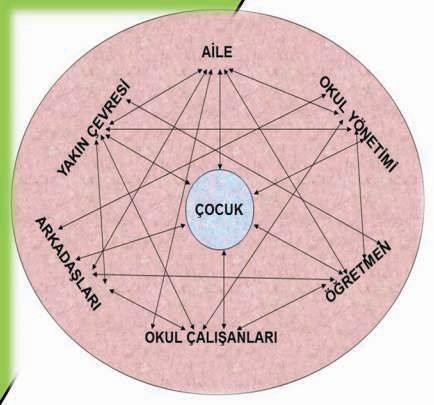 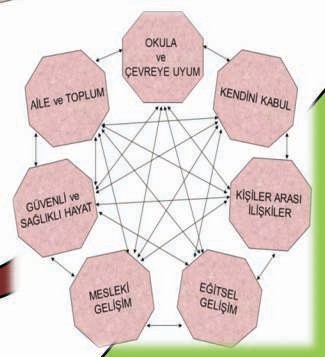 IÇINDEKILEROKUL ÖNCESI EUITIMDE REHBERLIK PROGRAMIOkul öncesi egitim, çocugun geliçiminin oldukça hızlı oldugu bir dönemdir. Bu dönemde verilen egitim daha sonraki dönemler için çocukta hazır bulunuçluk oluçturacagından sunulan egitim ortamının niteligi özel bir öneme sahiptir. Çocugun bu dönemde ana-babadan bagımsızlaçma, sosyal rollerin ögrenilmesi, okula uyum, potansiyelini ortaya koyma gibi biliçsel, sosyal ve fiziksel alanlardaki becerileri kazanması ancak uygun ögrenme ortamlarında mümkün olacaktır. Bu dönemde özellikle kendini kabul, özgüvenini geliçtirme, ben kavramını oluçturma, merakını giderme, hayal ve isteklerini açıga vurma vb. gereksinimlerine yönelik etkinliklerin yapılması gerekmektedir. Geliçimin sürekliligi rehberlik hizmetlerini de sürekli kılmaktadır. Bu açıdan rehberlik hizmetlerinin okul öncesi egitim döneminde yapılandırılması amacıyla program hazırlanmıçtır.PROGRAMIN GENEL AMAÇLARIOkul Öncesi Egitimde Rehberlik Programı’na katılan çocukların;Okula ve çevreye uyum saglamaları ayrıca ilkokula hazırlanmaları,Egitim ortamlarına ve ögrenmeye karçı olumlu tutum ve anlayıç geliçtirmeleri,Kendilerini tanımaları ve geliçtirmeleri,Kiçiler arası iliçkilerini geliçtirmeleri,Aile ve topluma iliçkin farkındalık ve duyarlılık kazanmaları,Saglıklı ve güvenli yaçam için bilgi ve becerilerini geliçtirmeleri,Meslekleri tanımaları, mesleklerin insan hayatındaki yeri ve önemine iliçkin farkındalık geliçtirmeleri amaçlanmaktadır.PROGRAMIN VIZYONUOkul öncesi dönemde tüm geliçim alanlarında beklenen düzeye eriçmiç her çocuk, ülkesine ve insanlıga katkıda bulunabilecek bireyler olacaktır. Bu çerçevede programın vizyonu; araçtırmaktan ve keçfetmekten hoçlanan, duygu ve düçüncelerini ifade edebilen, aile ve arkadaçlık iliçkilerine önem veren, paylaçmayı bilen, dogayı ve çevreyi koruyan, mutlu ve üretken bireyler yetiçtirilmesine katkı saglamaktır.OKUL ÖNCESI EUITIM KURUMLARINDA PSIKOLOJIK DANIÇMA VE REHBERLIK ÇALIÇMALARININ YAPISIOkullarımızda gerçekleçtirilen psikolojik danıçma ve rehberlik hizmetlerinde kapsamlı geliçimsel rehberlik anlayıçı benimsenmektedir. Bununla birlikte rehberlik hizmetleri, ögrencilerin ihtiyaçları dogrultusunda koruyucu, önleyici ve krize müdahale hizmetlerini de içermektedir. Psikolojik Danıçma ve Rehberlik (PDR) hizmetleri, çocugun yaçam alanındaki tüm bireylerle iç birligi ve etkileçim içinde sunulur. Okul öncesi dönemdeki çocuklara verilen rehberlik hizmetleri, çocugun yaçam alanındaki aile, okul yönetimi, ögretmen, okul çalıçanları, arkadaçları ve yakın çevresi ile iletiçime geçerek çocugun geliçimine katkı sunacak çekilde tüm çalıçmaları   organize   eder.   Çocugun   geliçimini   destekleyici   baçka   çalıçmalar   da   varsagerektiginde destek sunar ve yürütür. PDR hizmetlerinin çalıçma alanındaki etkileçim çekil-1’de verilmiçtir.Çekil 1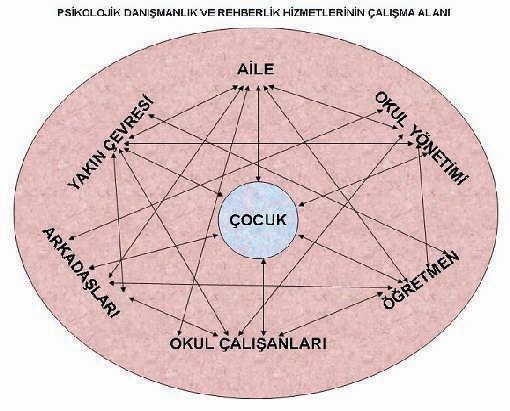 1960’lı yıllarda ortaya çıkan geliçimsel rehberlik yaklaçımında bireyin geliçimsel ihtiyaçları ön plandadır ve rehberlik hizmetlerinin, ögrencilerin içinde bulundukları geliçim dönemlerinin ihtiyaçlarını karçılamaya yönelik olması gerektigi savunulur. Yaklaçımın ya da yaklaçımı temel alan programların ilkeleri açagıdaki biçimde özetlenebilir (Myrick,1993. Akt. Erkan 2011):Bazı ögrencilerin problemlerinin daha yogun olmasına, belirli ihtiyaçları ya da ortamları geregi özel ilgiye ihtiyaç duymalarına karçın psikolojik danıçma ve rehberlik hizmetleri tüm ögrencilere yöneliktir.Geliçimsel rehberlik yaklaçımı organize edilmiç ve planlı bir müfredatı gerektirir. Bu müfredat ögrencilerin geliçimleri ile ilgili genel ve özellikli amaçlara sahiptir.Geliçimsel rehberlik müfredatları ardıçık ve esnek bir yapıya sahiptir. Rehberlik üniteleri farklı yaçlardaki ögrencilerin düzeylerine ve ihtiyaçlarına göre birbirini izleyecek biçimde sıralanır. Bu ardıçıklık programın sürekliligine hizmet eder. Ayrıca, müfredat katı ve sabit bir yapıda degildir, ihtiyaçlar ve imkânlara göre degiçik düzenlemeler yapılabilir.Her ne kadar psikolojik danıçma ve rehberlik programı akademik programlardan ayrı bir programsa da, bu durum psikolojik danıçma ve rehberlik programı ile akademik programların birbirinden kopuk oldugu anlamına gelmez. Aksine, programlar birbiri ile baglantılı ve etkileçimhalindedir. Buna göre geliçimsel rehberlik, okuldaki egitimsel süreçler bütününün tamamlayıcı bir parçasıdır.Psikolojik danıçma ve rehberlik programının geliçtirilmesi, yürütülmesi ve degerlendirilmesinden birinci derecede okul rehber ögretmen/psikolojik danıçmanları sorumlu olmakla beraber eger okuldaki tüm personelin katılımı ve iç birligi saglanamazsa programdan beklenen verim alınamayacaktır.Geliçimsel rehberlik; ögrencilerin kiçisel geliçimleri ve bireysel potansiyelleri üzerinde odaklanmıçtır ancak bu durum ögrencilerin akademik baçarılarının dikkate alınmadıgı anlamına gelmez.Birçok rehberlik kazanımı, ögretim programlarının ve rehberlik müfredatı çerçevesinde gerçekleçtirilebilir ancak bunların dıçında psikolojik danıçmanların bireysel olarak ilgilenmeleri gereken ögrenciler de söz konusudur.Okullarımızda verilen PDR hizmetlerinin güçlü yanlarından biri grup rehberligi, bireysel planlama, müdahale hizmetleri, program geliçtirme-araçtırma-müçavirlik-profesyonel geliçim ve diger baçlıkları altındaki çalıçmalarla gerçekleçtirilmesidir. Okul Öncesi Egitimde Rehberlik Programı da grup rehberligi bölümündeki sınıf sütunu bölümünde yer almaktadır. Çerçeve plan, okulun rehberlik programını da içeren tüm PDR çalıçmalarının yansıtıldıgı bir plandır. Açagıda çerçeve plandan, eylül ayının 3.haftasına iliçkin örnek çekil-2’de verilmiçtir. Ayrıca Ek-1 de Okul PDR Hizmetleri Çerçeve Planında yer alan her bir hizmet alanına iliçkin açıklayıcı bilgiler ve boç çerçeve plan örnegine yer verilmiçtir. Ayrıca “Okul Öncesi Egitimde Rehberlik Programı” yıllık plan örnegine de yer verilmiçtir.Çekil 2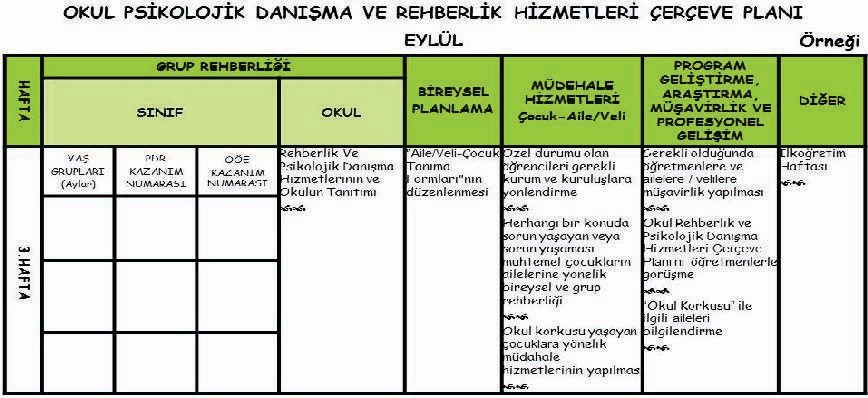 PROGRAMIN YAPISIHazırlanan rehberlik ve psikolojik danıçma programları incelendiginde karçımıza çok fazla olmamakla birlikte bazı programlar çıkmaktadır. Farklı psikolojik danıçma ve rehberlik programlarına, Arizona Yeterlik-Temelli Rehberlik Programını (egitsel alan, mesleki alan, kiçisel/sosyal alan, serbest zaman alanı), Virginia Rehberlik ve Psikolojik Danıçma Programını (egitsel çıktılar, kiçisel / sosyal çıktılar, kariyer geliçimi çıktıları), Indiana Geliçimsel Okul Psikolojik Danıçma Programını (kiçisel-sosyal alan, egitsel alan, kariyer geliçimi alanı) alan / yeterlik alanları ile örneklendirebiliriz (Erkan, 2011).Ülkemizde rehberlik programları incelendiginde ilk yapılandırılmıç rehberlik programı 2005–2006 MEB-Özel Egitim Rehberlik ve Danıçma Hizmetleri Genel Müdürlügü’ nün bünyesinde oluçturulan ihtisas komisyonu tarafından “Ilkögretim ve Ortaögretim Kurumları Sınıf Rehberlik Programı” adı ile hazırlanmıçtır. Ilkögretim ve Ortaögretim Kurumları Sınıf Rehberlik Programı’nın hazırlanmasında ögrenci-ögretmen-velilere yönelik yapılan ihtiyaç analizi sonuçları, literatür taraması, kiçisel – sosyal, egitsel ve mesleki rehberlik hizmet alanları kapsamında yedi yeterlik alanı belirlenerek kazanımlar hazırlanmıçtır. Bu yeterlik alanları Ilkögretim ve Ortaögretim Kurumları Sınıf Rehberlik Programı’nda çematize edilmiçtir. Geliçimsel rehberlik anlayıçı çerçevesinde Ilkögretim ve Ortaögretim Kurumları Sınıf Rehberlik Programı’nda yer alan yedi yeterlik alanı, Okul Öncesi Egitimde Rehberlik Programı’nın yeterlik alanlarına ve kazanımlarına da temel oluçturmuçtur. Okul Öncesi Egitim Rehberlik Programı’ndaki yedi yeterlik alanı (Okula ve Çevreye Uyum, Egitsel Geliçim, Kendini Kabul, Kiçiler Arası Iliçkiler, Aile ve Toplum, Güvenli ve Saglıklı Hayat, Mesleki Geliçim) “bal petegi” modeli ile çematize edilerek çekil 3’de verilmiçtir.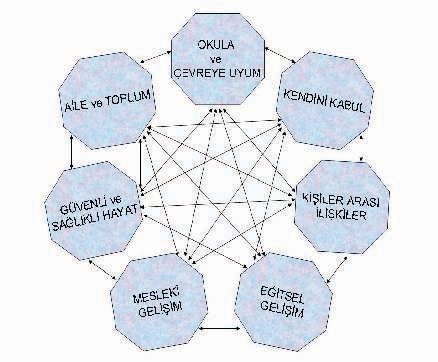 Çekil 3- Bal Petegi ModeliRehberlik Programı Yeterlik AlanlarıOkula ve Çevreye Uyum: Çocugun aileden sonra sosyalleçme sürecine devam ettigi yerlerden biri de okul öncesi egitim kurumlarıdır. Çocugun okul öncesi egitim kurumuna devam etmesi sosyalleçme alanlarının ve yaçantılarının zenginleçmesi anlamına gelmektedir. Ilk kez aile ortamından ayrılarak yapılandırılmıç bir egitim programına katılan çocugun sosyalleçme sürecine katkı saglaması ve katıldıgı yeni ortama alıçması amacıyla belirlenen bu yeterlik alanında yer alan kazanımlar ile çocugun, okulun ve sınıfın bir bireyi olarak sosyalleçmesi okul içinde olumlu iliçkiler geliçtirerek kiçiler arası iliçkilerin geliçimine katkı saglaması, en küçük toplumsal kurum olan aileden sonra okul ve sınıfın bir üyesi olarak toplumsal kuralları ögrenmesi amaçlanmıçtır.Egitsel Geliçim: Bu yeterlik alanı ile çocugun ögrenme hayatına iliçkin olumlu tutum geliçtirmesi amaçlanmıçtır. Bununla beraber, bagımsız iç yapabilme, bagımsız davranabilme, ögrenmeye karçı olumlu tutum geliçtirme, baçarıya ulaçmak için bir birey olarak yapması gerekenleri kazanması amaçlanmıçtır.Kendini Kabul: Çocugun kendini kabulü, olumlu benlik algısı geliçtirmesi, duygusal ve sosyal becerilerinin geliçtirilmesi ve desteklenmesi amacıyla belirlenen bu yeterlik alanı ile çocugun; güçlü olan ve güçlendirmesi gereken yönlerini tanıması, kendi içlerini yapabilmesi ve bireysel farklılıklarının farkına varması gibi özellikleri kazanması amaçlanmıçtır.Kiçiler Arası Iliçkiler: Çocugun kendini ve sosyal dünyayı anlamlandırmasında kiçiler arası iliçkiler oldukça önemlidir. Bununla birlikte kiçiler arası iliçkiler çocugun sosyalleçme sürecine de katkıda bulunur. Sosyalleçme sürecinde çocuklarda kazandırılacak davranıçların büyük çogunlugu, okul öncesi dönemde egitim kurumları aracılıgı ile gerçekleçtirilir. Bu yeterlik alanındaki kazanımlarla; iletiçimin önemi, iletiçim kuralları, empati kurabilme, paylaçma, akranlarını tanıma ve birlikte oyun oynama gibi becerilerinin gerçekleçtirilmesi amaçlanmıçtır.Aile ve Toplum: Bu yeterlik alanı ile çocuklara; en küçük toplumsal kurum olan aile ve yaçadıgı topluma iliçkin farkındalık kazandırma, ailenin ve toplumun bir bireyi olarak kendisine düçen görev ve sorumlulukları fark ettirme, demokratik tutum kazandırma gibi becerilerin gerçekleçtirilmesi amaçlanmıçtır.Güvenli ve Saglıklı Hayat: Okul öncesi dönem, çocukların kazaya ve tehlikeye en fazla maruz kaldıkları ve risklerin yüksek oldugu bir dönemdir. Aynı zamanda geliçim geregi iyi beslenmeleri ve düzenli bir beslenme alıçkanlıgının da kazandırılması gereken bir dönemdir. Bu yeterlik alanı ile çocuklara; saglıklı yaçamak için yapılabilecekler, tehlike durumlarında yapılması gerekenler ile güvenli ve saglıklı bir hayat için gerekli bilgi ve becerilerin kazandırılması amaçlanmıçtır.Mesleki Geliçim: Mesleki geliçim bir süreçtir ve okul öncesi dönemde baçlar. Bu dönemde çocuklarda mesleklerle ilgili kalıp yargılardan uzaklaçmaları ve mesleklere iliçkin olumlu tutum geliçtirmeleri amaçlanmaktadır. Bu yeterlik alanında yer alan kazanımlar ile çocukların meslekleri tanımaları, mesleklere iliçkin olumlu tutum geliçtirmeleri, mesleklerin insan hayatındaki yeri ve önemine iliçkin farkındalık geliçtirmeleri amaçlanmıçtır.Yeterlik alanları “bal petegi” modelinde gösterildigi gibi birbiri ile iliçkilidir, etkileçim halindedir ve birbirinden tam olarak ayrıçtırılamaz.Okul Öncesi Egitimde Rehberlik Programı’nın Uygulanmasına Iliçkin Göz Önünde Bulundurulması Gereken HususlarOkul Öncesi Egitimde Rehberlik Programı, Okul Öncesi Egitim Programı ile etkileçim halindedir.Kazanımların ve açıklamalarının ifade ediliç biçimleri Okul Öncesi Egitim Programı kazanımları ve açıklamaları ile benzerlik göstermektedir. Bu benzerlik programların bütün bir yapı içinde uygulanmasını saglayacaktır.Programda her bir yeterlik alanından bir kazanıma örnek etkinlik hazırlanmıçtır. Etkinliklerde çocugun aktif katılımı, sorgulayan ve üreten bireyler haline getiren ögrenci merkezli yaklaçım temel olarak alınmıçtır. Etkinlik örnekleri Ek-2’de yer almaktadır.Programda yer alan kazanımlar, çocukların bulundukları geliçim dönemi özellikleri ve ihtiyaçları dikkate alınarak hazırlanmakla birlikte kazanımlar kazanım havuzundan seçilirken, çocukların yine geliçim özellikleri ve ihtiyaçları göz önünde bulundurularak seçilmelidir. Seçim yapılırken ve uygulanırken Okul Öncesi Egitim Programı uygulamaları ile paralellik saglanması çocugun geliçimini olumlu yönde desteleyecektir. Okul Öncesi Egitim Programı, kazanım ve göstergeleri ile rehberlik yeterlik alanları eçleçtirilmiçtir. Bu eçleçtirme ile ilgili bölüme Ek–3 te yer verilmiçtir.Kazanımların seçiminde ve içleniç sırasının düzenlenmesinde okul öncesi egitimi ögretmeni ve okul rehber ögretmeninin iç birligi ile hazırlanması çocugun geliçimini olumlu yönde destekleyecektir.Kazanımların degerlendirilmesinin süreç agırlıklı olması öngörülmüçtür.Program yapısı ve etkinliklerin içerigi ve tasarlanması bakımından pedagojik formasyona sahip ögretmenler tarafından da uygulanabilecek yapıda hazırlanmıçtır.  Bu baglamda okul öncesi egitimde rehberlik programında belirlenen ve rehber ögretmenin girmesi gereken etkinlikler, rehber ögretmeni olan okullarda rehber ögretmen tarafından, programda belirlenen sınıf düzeyindeki diger etkinlikler ise rehber ögretmen iç birliginde ögretmen tarafından uygulanmalıdır. Rehber ögretmeni bulunmayan okul öncesi egitim kurumlarında etkinlikler ögretmen ve rehberlik araçtırma merkezi iç birliginde yürütülmelidir. Ayrıca ögretmenlere etkinlik uygulanması konusunda rehber ögretmen tarafından müçavirlik yapılmalıdır.Okul Öncesi Egitimde Rehberlik Programının UygulanmasıOkul Öncesi Egitimde Rehberlik Programı, Okul Öncesi Egitimde PDR Hizmetlerinin bir parçasıdır. Bu programın etkililigini artırmak için okul müdürüne, okul rehber ögretmenine, sınıfın sorumlusu ögretmene ve çocugun ailesine / velisine düçen birtakım görevler vardır. Okul Öncesi Egitimde Rehberlik Programının uygulamasında etkililigi artırmak için;Okul Müdüründen Beklentiler:Okul müdürü, pozisyonu geregi okuldaki diger tüm etkinliklerde oldugu gibi psikolojik danıçma ve rehberlik etkinliklerinin yürütülmesinde de lider konumundadır.Bu amaçla okul müdürlerinin:Programın saglıklı yürütülebilmesi için uygun çalıçma ortamlarını hazırlaması, gerekli materyalleri temin etmesi,Programın yürütülmesi için sınıfın sorumlusu olan ögretmen, okul rehber ögretmeni, veliler arasında eç güdüm saglaması,Programın uygulanmasından kaynaklanabilecek sorunları tespit ederek bunların düzeltilmesi için okul rehberlik servisi, ögretmenler ve müdür yardımcıları ile eç güdümlü bir çekilde çalıçması,Rehber ögretmeni bulunmayan okullarda, rehberlik araçtırma merkezleri ile eç güdüm saglaması beklenir (Sınıf Rehberlik Programı,2006).Okul Rehber Ögretmeninden Beklentiler:Programın baçarıyla uygulanabilmesi için okul rehber ögretmenlerinin programın  içerigini anlayarak sınıfın sorumlusu olan ögretmenlere gerekli destegi saglaması ve programın uygulanmasına iliçkin geri bildirimleri degerlendirerek önlemler alması gerekmektedir.Bu amaçla rehber ögretmenler:Programın yürütülmesi sürecinde okul öncesi egitim ögretmenlerine müçavirlik etmesi, gerekli kaynak, materyal ve ölçme araçlarını saglaması,Program içerisinde okul rehber ögretmenlerinin içlemesi gerektigi belirtilen kazanımlara yönelik etkinlikleri gerçekleçtirmesi,Gerektiginde okul öncesi egitim ögretmenleri ile program degerlendirmesini yaparak eksiklikleri belirlemesi ve gerekli görülen önlemleri okul öncesi egitim ögretmeni ve okul müdürünün iç birligi ile alması,Velileri program konusunda bilgilendirmesi ve programla eç güdümlü olarak veli egitimine yönelik programlar hazırlaması,Programda okulun koçul ve ihtiyaçlarına göre gerekli düzenlemeleri yapması,Okul PDR programını hazırlaması ve program geliçtirmeye iliçkin diger içleri, okuldaki diger paydaçların da katkıları ile yerine getirmesi beklenir (Sınıf Rehberlik Programı,2006).Okul Öncesi Egitimi Ögretmeninden Beklentiler:Programın baçarılı biçimde yürütülebilmesi için okul öncesi egitim ögretmenleri tarafından programın temel yapısının ve amaçlarının anlaçılabilmiç olması, esnek, ılımlı ve kararlı tutumların sınıf ortamına taçınması gerekmektedir.Bu dogrultuda okul öncesi egitim ögretmenlerinin:Programda yer alan konulara yönelik araçtırma yapması ve sınıf uygulamalarına hazırlıklı katılması,Okul rehber ögretmeni ile eç güdümlü çalıçması ve gerekli durumlarda okul rehberlik servisinden yardım alması,Programı yaçantı saglamaya, tutum, deger ve beceri kazandırmaya yönelik bir süreç olarak düçünmesi,Çocukların kendilerini rahatça ifade edebilecekleri sınıf ortamını oluçturması, onları etkinliklere katılmaya teçvik etmesi, birbirleriyle karçılaçtıran eleçtirel davranıç ve ifadelerden kaçınması, yargılayıcı olmayan tutum ve davranıçlar sergilemesi, çocuklara kazandırılmak istenen becerilere uygun model olması,Kazandırılmak istenen becerileri takip etmesi, gerektiginde çocuklara pekiçtireçler vermesi,Ögretmenler ve veliler ile içbirligi yaparak çocukların geliçimini takip etmesi,Velilerin program sürecine katılması için gerekli çalıçmaları düzenlemesi beklenir (Sınıf Rehberlik Programı,2006).Aileden/Veliden Beklentiler:Programda yer alan kazanımların kazandırılma sürecinde okul aile iç birligi kaçınılmazdır. Bu sebeple kazanımlara yönelik yaçantıların aile ortamında da saglanması, takibinin yapılması ve aile destegi programın etkililigini artırmak için gereklidir.Bu amaçla velilerin:Çocuklara kazandırılması istenen beceriler konusunda model olması,Okul ile iç birligi yaparak çocugun takibi ve degerlendirilmesinde okul öncesi egitim ögretmenine ve okul rehber ögretmenine destek saglaması,Okulda düzenlenen velilere yönelik çalıçmalara katılması beklenir (Sınıf Rehberlik Programı,2006).OKUL ÖNCESI EUITIMDE REHBERLIK PROGRAMIYeterlik Alanları - Kazanımları - AçıklamalarıOkul Öncesi Egitimde Rehberlik Programı’nda 7 yeterlik alanı ve toplam 83 kazanım yer almaktadır. Yeterlik alanı; birbiri ile iliçkili beceri, kavram ve degerlerin bir bütün olarak görülebildigi özgün bir yapıyı ifade etmektedir. Kazanımlar, çocugun ögrenme süreci içerisinde planlanmıç ve düzenlenmiç yaçantılar yoluyla edinmesi beklenen bilgi, beceri ve tutumları ifade etmektedir. Açıklamalar ise kazanımlara ve etkinliklere iliçkin, çocugun geliçimini destekleyici, ögretmene yardımcı olacak ve yol gösterecek ifadeleri içermektedir. Yeterlik alanı, kazanım ve açıklamalara iliçkin bilgiler açagıda çematize edilmiçtir. Programda yer alan yeterlik alanları, kazanımlar ve kazanımlara iliçkin açıklamaların tamamı açagıda yer almaktadır.Çocugun ögrenme süreci içerisinde planlanmıç ve düzenlenmiç yaçantılar yoluyla edinmesi beklenen bilgi, beceri ve tutumlardır.YETERLIK ALANI: GÜVENLI VE SAULIKLI HAYAT KAZANIMLAR	AÇIKLAMALARKazanımlara ve etkinliklere iliçkin, çocugun geliçimini destekleyici, ögretmene yardımcı olacak ve yol gösterecek ifadelerdir.Günlük yaçamda tehlike68	oluçturabilecek durumları açıklar.Günlük  yaçamda  tehlike oluçturabilecekdurumları; elektrik prizleri ve kibritle oynama, merdiven tırabzanlarından kayma, servis aracı durmadan yerinden kalkma, yolda karçıdan karçıya geçerken ıçıklara dikkat etme gibi durumları açıklaması beklenmektedir.Etkinlik   sürecinde   ya    da    sonrasında,geçmiçte ciddi bir tehlike yaçamıç ve bundan hala etkilenen ögrenci tespit edilirse okul rehber ögretmeni, okul rehber ögretmeni yoksa RAM ile içbirligi yapılarak çocuga destek hizmetleri saglanmalıdır.YETERLIK ALANI: OKULA VE ÇEVREYE UYUMYETERLIK ALANI: EUITSEL GELIÇIMYETERLIK ALANI: KENDINI KABULYETERLIK ALANI: KIÇILER ARASI ILIÇKILER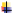 YETERLIK ALANI: AILE VE TOPLUMYETERLIK ALANI: GÜVENLI VE SAULIKLI HAYATYETERLIK ALANI: MESLEKI GELIÇIMAçıklamalar:  Kazanıma iliçkin açıklamaları içerir.             : Kazanımlara ve etkinliklere iliçkin, çocugun geliçimini destekleyici, ögretmene yardımcı olacak ve yol gösterecek ifadelerdir.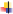 : Etkinlik sürecinde çocukta gözlemlenen olumsuz bir davranıça iliçkin yapılacak içbirligine iliçkin ifadelerdir.:  Rehber ögretmen tarafından ögretmenle birlikte uygulanacak kazanımlardırOKUL ÖNCESI EUITIMDE REHBERLIK PROGRAMI’NIN ÖLÇME VE DEUERLENDIRME YAKLAÇIMIOkul PDR hizmetleri, kapsamı geregi bireylerin duyuçsal alanlarına hizmet etmektedir ve psikolojik içerige sahiptir. Okul Öncesi Egitimde Rehberlik Programı da okul PDR hizmetlerinin bir parçasıdır ve aynı özellige sahiptir. Kazanımların bazılarının gerçekleçmesi süreç gerektirmektedir. Bazı çocuklarda, yapılan çalıçmanın ardından kazanımlar gerçekleçirken, bazı çocuklarda bu ilerleyen dönemlerde gerçekleçebilir. Kazanımlar; tutum, begeni, duygu gibi özellikleri içerdiginden, objektif göstergelerin bulunma ve ölçülmesinde kısıtlamalar vardır. Çocukların geliçim özelliklerinden ve okuma yazmayı bilmiyor olmalarından dolayı da birtakım sınırlılıklar ortaya çıkmaktadır.Okul PDR hizmetleri kapsamında yapılacak ölçme ve degerlendirme çalıçmaları çöyle sıralanabilir.Okul Öncesi Egitim Rehberlik Programı’nda Ölçme ve Degerlendirme Ihtiyaç Analizi FormlarıOkul Öncesi Egitimde Rehberlik Programı kapsamında yer alan kazanımlardan, egitimögretim yılı baçında çocukların rehberlik ile ilgili ihtiyaçlarının neler oldugunu belirlemeye yönelik uygulanacak formlardır. Ihtiyaç analizi formları anne-baba ve ögretmenlere uygulanmak üzere ayrı ayrı hazırlanarak uygulanabilir. Bu formların hazırlanmasında kazanımlardan yararlanılabilir. Form-A (anne babalar), Form-B (ögretmenler) örnek ihtiyaç analizi formları olarak hazırlanarak, Ek–4’de yer verilmiçtir.Kazanım Kontrol ListesiOkul Öncesi Egitimde Rehberlik Programı kapsamında yer alan kazanımların, dönem sonlarında uygulanarak çocuklarda hangi düzeyde gerçekleçtigini görmek için uygulanabilecek formlardır. Burada kazanımların gerçekleçmesinin süreç gerektirdigi de unutulmamalıdır. Form-C “örnek kazanım kontrol listesi” ögretmenler için hazırlanmıç ve Ek–4’de verilmiçtir. Örnek olarak hazırlanan “Kazanım Kontrol Listesi”, Okul Öncesi Egitimde Rehberlik Programı’nda yer alan tüm kazanımlardan hazırlanmıçtır. Fakat uygulamada, sınıfın sorumlusu ögretmen ve okul rehber ögretmeni birlikte egitim ögretim dönemi için hangi kazanımları seçmiçler ise, kontrol listesini o kazanımlara yönelik hazırlamalıdır. Form-C içerigi itibari ile Okul Öncesi Egitim Kurumunu tamamlamıç olan çocuga uygulanarak, bir sonraki egitim kurumuna yönlendirilmesinde kullanılabilir içeriktedir.Gözlem FormlarıOkul Öncesi Egitimde Rehberlik Programı uygulamalarında yer alan kazanımların çocuklar tarafından sergilenip sergilenmedigine iliçkin tanımlanacak göstergelere dayalı yapılandırılmıç gözlem formları düzenlenebilir. Bu formlar, ögretmenlerin çocukları daha sistemli bir çekilde gözlemlemelerine fırsat sunacaktır. Bu formlar etkinlik sonrası uygulamak üzere de hazırlanabilir, egitim-ögretim dönemi sonunda da uygulanabilir. Alınacak sonuçlar çocuklar hakkında veri saglarken aynı zamanda çocukların rehberlik ihtiyaçlarının belirlenmesine de kaynaklık edecektir. Ek-5 de Form-D ögretmenler için hazırlanmıç örnek gözlem formu olarak verilmiçtir.Kullanılabilecek Diger AraçlarBelirtilen ölçme degerlendirme formlarının dıçında, hazırlanması, uygulanması ve puanlanması uzmanlık gerektiren geliçim envanterleri (GEÇDA, DENVER II) de kullanılabilir. Ayrıca RAM’larda zekâ testleri de uygulanmaktadır. Bu ölçme degerlendirme araçları testin gerektirdigi uzmanlık alanında egitim almıç kiçiler tarafından uygulanmaktadır.Çocukta Kazanımların Gerçekleçmesinin DegerlendirilmesiProgram çerçevesinde kazandırılmak istenen kazanımların gerçekleçmesi rehberlik hizmetlerinin dogası geregi kısa, orta ve uzun vadede gerçekleçebilir. Dolayısı ile bazı kazanımlara ve yeterliklere ulaçılıp ulaçılmadıgının gözlenmesi de zaman alabilir.Kazanımlara Kısa Vadede Ulaçma Durumunu DegerlendirmeKazanımlara kısa vadede ulaçma durumunu degerlendirme, gerçekleçtirilen her etkinligin hemen ardından yapılır. Çocuklara yönelik yapılacak bu degerlendirme de “Yansıtma ve Degerlendirme Soruları” açık uçlu sorular sorularak yapılabilir.Popham’e (1999) göre, açık uçlu soruları egitimde degerlendirme amaçlı ögrencilerin yaratıcı düçünme, eleçtirel düçünme, problem çözme, karar verme, analiz ve yaratıcılık gibi üst düzey zihinsel becerilerini ölçmede etkili olarak kullanılabilecegini belirtmektedir. Bu tip sorularda cevabın içerigi, niteligi ve uzunlugu açısından cevaplayıcı serbest bırakılır (Akt. Ömeroglu ve d.2012).1.   a) Yansıtma Soruları:Sürecin sonunda çocugu, kazanımın gerçekleçmesinde rol oynayan ve kendisinden kaynaklanan etkenler üzerinde düçündürmek önemli olacaktır. Çocugu, etkinlikte ulaçılması istenen temel amaç ve baçarısı konusunda düçündürmek gerekecektir.Bu hikâyenin en çok sevdigin bölümü neresiydi?Bu etkinlikte en çok neleri sevdin?Bu ve bunun gibi soruların degerlendirme sorularından farkı, yanıtın çocuga özel olması ve bir dogru ya da yanlıçın olmamasıdır. Ögretmenlerin, çocukların bu tür sorulara verdikleri   cevaplardan,   özellikle   çocugun   geliçimine   katkı   getiren   olumlu   cevaplaraodaklanmaları ve çocugun dikkatini çekecek biçimde bu olumlu etkenler hakkında çocuga  geri bildirim vermesi yerinde olacaktır. Bu, çocugun geliçimine katkı saglayacaktır (Akt. Ömeroglu ve d.2012).b) Degerlendirme Soruları:Degerlendirme sorularının amacı, çocukların kendilerine kazandırılması amaçlanan kazanımlar hakkında ne düzeyde bilgi sahibi olduklarının ve bu bilgilerin gerçek yaçam durumlarında ne düzeyde kullanılabildiginin belirlenmesi (durum belirleme)’dir. Bu sorular, çocuklara etkinligin yapılması sırasında sorulabilecegi gibi etkinligin bitiminde de sorulabilir. Ögretmenler de benzer degerlendirme soruları üretebilir ve bunları izleme amaçlı sorabilir. Degerlendirme sorularından elde edilen cevaplara iliçkin görüçler, çocuk hakkında bir yargı içermekten çok, çocugun ilgili beceriyi istenen nitelikler açısından ne kadar beklenen düzeyde ögrenebildigi ve günlük yaçamla ne kadar iliçkilendirebildigine odaklanmalıdır (Akt. Ömeroglu ve d.2012).Mullis, Martin, Gonzales ve Kennedy’e (2003) göre, degerlendirme soruları hazırlanırken basitten karmaçıga dört açamalı biliçsel bir sınıflama kullanılmıçtır (Akt. Ömeroglu ve d.2012).Düzey 1: Etkinlikte açıkça yer alan düçünceleri bulma, dogrudan çıkarım yapma. Soru: Sabah tanıdıgımız bir kiçiyle karçılaçtıgımızda ona öncelikle ne söyleriz?Örnek Dogru Cevap: GünaydınDüzey 2: Etkinlikte açıkça yer almayan düçünceleri bulma, yorumlama.Soru: Sabah, akçam ya da gece yatarken verilen selamların benzer ve farklı yönleri nelerdir?Örnek Dogru Cevap: Sabahları günaydın, akçamları iyi akçamlar, geceleri de iyi geceler diyerek selam veririz. Bunlar farklı yönleridir. Ortak yönleri ise karçımızdaki kiçinin gözlerine bakarız ve gülümseriz.Düzey 3: Etkinlikte geçen olayları kiçisel bilgi ve deneyimlerle iliçkilendirme, bilgileri güncel yaçamla iliçkilendirme.Soru: Bu etkinlikte ögrendiklerini düçün. Ögrendigin her bir selamlaçma için evde ve okulda yaçananlardan örnekler verir misin?Örnek Dogru Cevap: Çocuk bu soruya, ögrendigi her bir selamlaçma için günlük yaçamda gözledigi durumlardan örnekler verir. Sabah okula gitmek için servise bindigimde arkadaçlarıma ve çoför amcaya “günaydın” dedimDüzey 4: Etkinligin içerigini eleçtirme, degerlendirme.Soru: Can, sabah okula gidiyordu. Arkadaçı Ayçe’yle karçılaçtı. Suratı asık biçimde Ayçe’ye günaydın dedi.Bu örnekte Can’ın dogru ve yanlıç yaptıgı davranıç nedir? Neden?Örnek Dogru Cevap: Günaydın demesi dogru, suratının asık olması yanlıçtır çünkü sabah tanıdıgımız bir kiçiyle karçılaçınca yüzümüz gülerek günaydın deriz.Kazanımlara Orta Vadede Ulaçma Durumunu DegerlendirmeKazanımlara orta vadede ulaçma durumunu degerlendirme, Okul Öncesi Egitimde Rehberlik Programı’nın uygulandıgı egitim ögretim döneminde ya da egitim ögretim yılı sonunda yapılır. Bu tür degerlendirmelerde, yaç gruplarına uygun seçilen kazanımlar dikkate alınarak, hazırlanacak kazanım kontrol listeleri ya da gözlem formlarının uygulaması yapılabilir. Ayrıca burada elde edilecek verilerle okul öncesi çocugunun daha önceki yaç grubunda seçilen kazanımlara iliçkin kazanım kontrol listesinin karçılaçtırması çocugun geliçimi hakkında da veri saglayacaktır.Kazanımlara Uzun Vadede Ulaçma Durumunu DegerlendirmeKazanımlara uzun vadede ulaçma durumunu degerlendirme ise çocugun okul öncesi egitim sürecini tamamlandıktan sonraki süreçte yapılacaktır. Bu degerlendirmelere temel oluçturacak veriler, testler, görüçmeler, gözlem kayıtları ve ilgili geliçim araçlarıdır.Toplanan bilgilerin kullanılması, muhafaza edilmesiOkul PDR hizmetleri kapsamında ölçme ve degerlendirme amacıyla ögretmenin uygulayacagı formlar kullanıldıgı gibi çocuk hakkında veri elde edilecek baçka ölçme ve degerlendirme araçları da kullanılabilmektedir. Bunlar okul rehberlik servisinin kullandıgı (GEÇDA, DENVER II, AGTE, gibi) araçlardır. Ölçme ve degerlendirme uygulamalarını ögretmen de yapsa, okul rehber ögretmeni de yapsa “çocukların özel yaçamını etkileyecegi düçünülen, çocugun ruh saglıgının korunması açısından önemli olan, paylaçılması durumunda çocuga zarar verecegi düçünülen bilgiler” okul rehber ögretmeni ile iç birligi içinde dikkate alınması ve gizliligin saglanması gereklidir (Erkan, 2006). Hangi türden olursa olsun degerlendirme içleminin yapılıç nedeni kiçisel merakın tatmini degil elde edilen verilerin yorumlanarak, gerekli önlemlerin alınmasıdır.Okul Öncesi Egitim Kurumunda, çocuklara yönelik yapılan her türlü ölçme ve degerlendirme sonuçlarının çocuklar için tutulan dosyalarda bulundurulması çocugun yönlendirilmesinde ve geliçiminin desteklenmesi sürecinde önemli olacaktır.Okul PDR Hizmetleri Kapsamında Ölçme Degerlendirmelere Iliçkin MüçavirlikOkul Öncesi Egitimde Rehberlik Programı kapsamında kullanılacak tüm ölçme ve degerlendirme formlarının ve araçlarının gerek hazırlanmasında gerek seçilmesinde gerekse kullanılmasında okul rehber ögretmeninin müçavirliginden yararlanılmalıdır.Bazı ölçme ve degerlendirme araçlarının kullanılması, sonuçlarının degerlendirilmesi ve gerekli yönlendirmelerin yapılması uzmanlık gerektirmektedir. Okul rehber ögretmenleri ya da RAM’da görev yapan rehber ögretmenler tarafından çocukların geliçim düzeylerini degerlendirmek amacıyla uygulamalar yapılmaktadır. Ögretmenin, okul rehber ögretmeni ya da RAM ile içbirligi yapması çocugun geliçimini desteklemek için yararlı olacaktır.EKLEREK-1OKUL PSIKOLOJIK DANIÇMA VE REHBERLIK HIZMETLERIÇERÇEVE PLANININ IÇERIUIOkullarımızda gerçekleçtirilen psikolojik danıçma ve rehberlik hizmetlerinde kapsamlı geliçimsel rehberlik anlayıçı benimsenmektedir. Bununla birlikte, ögrencilerin ihtiyaçları dogrultusunda rehberlik hizmetleri koruyucu önleyici ve krize müdahale hizmetlerini de içermektedir. PDR hizmetleri bu anlamda, çocugun yaçam alanındaki tüm bireylerle iç birligi ve etkileçim içinde sunulur. Rehber ögretmen/psikolojik danıçmanlar, çocuklara verilen PDR hizmetlerini, çocugun yaçam alanındaki aile, okul yönetimi, ögretmen, okul çalıçanları, arkadaçları ve yakın çevresi ile iletiçime geçerek çocugun geliçimine katkı sunacak çekilde çalıçmaları organize eder, gerçekleçtirir, çocugun geliçimini destekleyici baçka çalıçmalar da varsa gerektiginde destek sunar.02.08.2006 tarih ve 329 sayılı Talim Terbiye Kurul kararı ile kabul edilen “Ilkögretim ve Ortaögretim Kurumları Sınıf Rehberlik Programı”nın okul PDR hizmetlerine entegrasyonunu saglamak amacı ile Kapsamlı Rehberlik Programları Modeli temel alınarak “Okul PDR Hizmetleri Programı Modeli”nin hizmet alanları “Grup Rehberligi, Bireysel Planlama, Müdahale Hizmetleri, Program Geliçtirme-Araçtırma-Müçavirlik-Profesyonel Geliçim ve Diger” baçlıkları altında gruplandırılmıçtır. Bu program modelinin hizmet alanları referans alınarak “Okul Rehberlik ve Psikolojik Danıçma Hizmetleri Çerçeve Planı” oluçturulmuçtur (Erkan S. ve d. 2006)PDR hizmetleri çerçeve planının hazırlama ve uygulama sorumlulugu öncelikle “Okul Rehberlik Hizmetleri Yürütme Komisyonu”nun sorumlulugundadır. Grup rehberligi bölümünün sınıf bölümünde yapılacak çalıçmaların aktif bir çekilde yürütülmesinden ögretmen sorumludur. Grup rehberligi bölümünde yer alan okul bölümü ve diger bölümlerde yer alan çalıçmaların yürütülmesinden de okul rehber ögretmeni yükümlüdür. Okul rehber ögretmeninin yürütecegi çalıçmalarda okul idaresi tarafından uygun koçulların ve imkânların sunulması da yapılacak çalıçmaların niteligini ve niceligini belirleyecektir. Ayrıca bu bölümlerin neleri içerdigine ve hangi konularda çalıçmalar yapılabilecegine örnekler verilmiçtir. Bu çalıçmaların bazıları uzmanlık gerektirebilmektedir. Rehber Ögretmen/Psikolojik Danıçmanın donanımı önemlidir. Bazı konularda RAM ile ya da uzman kiçilerle iletiçime geçerek ve okul idaresinin de destegi ile çalıçmalar yapılabilir.EK-1Okul Öncesi Egitim Kurumunda farklı yaç gruplarından oluçan sınıflardırOkul Öncesi Egitimde Rehberlik Programı kazanımlarının numarasıOkul Öncesi Egitim Programı kazanımlarının numarası38EK-1A-Grup Rehberligi:Sınıf Bölümü: Okul Öncesi Egitimde Rehberlik Programı, Okul Psikolojik Danıçmanlık ve Rehberlik Programı degil, onun bir parçasıdır. Grup Rehberligi bölümünün sınıf bölümünde, Okul Öncesi Egitimde Rehberlik Programında yer alan kazanımlara yönelik yapılacak rehberlik etkinliklerini içermektedir. Yaç gruplarına uygun olarak kazanımlar seçilmeli ve kazanım numaraları ile çerçeve planı sınıf bölümüne yerleçtirilmelidir. Kazanımlar, çocukların geliçim özellikleri ve ögretmenler, rehber ögretmenler ve okul idarecilerinden elde edilen ve alanda yapılan çalıçmalarla ilgili veriler dogrultusunda hazırlanmıçtır. Yaç gruplarına uygun kazanımlar seçilirken sınıftaki çocukların geliçim özellikleri, hazır bulunuçlukları, ihtiyaçları göz önünde bulundurulması ve Okul Öncesi Egitim Programı kapsamında seçilecek kazanımlarla paralellik kurulması çocukların geliçimine olumlu katkı saglayacaktır.Sınıf bölümünde üç bölüm bulunmaktadır. Bunlardan;Yaç Grupları; Okul Öncesi Egitim Kurumlarında sınıflar çocukların yaç gruplarına göre oluçturulacaktır. Bu sütuna hangi yaç gruplarından oluçan sınıflar varsa yaç grubu olarak yansıtılacaktır.PDR Kazanım Numarası; Okul Öncesi Egitimde Rehberlik Programında yer alan kazanımların numarasını içermektedir.OÖE Kazanım Numarası; Okul Öncesi Egitim Programında yer alan kazanımları içermektedir.Okul Bölümü: Okul Öncesi Egitimde Rehberlik Programı dıçında, yer alan okul genelinde çocuklara yönelik düzenlenen grup rehberligi etkinliklerini içermektedir. Çocuklara yönelik düzenlenecek grup rehberligi çalıçmaları yaç gruplarına göre ayrılmıç sınıflar bünyesinde de yapılabilir, farklı sınıflarda olmasına ragmen, ortak ihtiyaçlarına göre belirlenecek çocuklardan oluçturulacak gruplarla da çalıçmalar yürütülebilir.Okul bölümünde, çocuklara yönelik açagıda yer alan konularda (Rehber Ögretmen/ Psikolojik Danıçmanın donanımı ile uygun koçullar ve ihtiyaçlar dogrultusunda) grup rehberligi yapılabilir;Okula yeni baçlayan çocuklara yakın çevre, okul binası, okul birim ve görevlilerinin tanıtılması (oryantasyon çalıçmaları), okul rehberlik panosunun hazırlanması, sınıf kuralları panosu oluçturma, okulu sevme ve ilkokula hazırlanma, çocuklarda çevre bilinci geliçtirme, dogada insanlar dıçında da canlıların yaçadıgı ve bu canlıların da yaçama hakkı oldugu, benlik algısı ve öz saygı, toplumsal degerler (millî birlik, beraberlik, barıç, vb.), saglıklı yaçama, iletiçim becerilerini güçlendirme, aile bireyleri ile iletiçim, duyguları tanıma- anlama-ifade  etme,  farklı  özelliklere  sahip  bireylerle  (farklı  kültürden,  dilden,  dinden veengelli bireyler, vs. ) birlikte aynı toplumda yaçamayı ögrenme, farklılıklarımız ve farklılıklara saygı, bagımsız iç yapabilme becerisi, temizlik kuralları ve bulaçıcı hastalıklarla ilgili bilinçlendirme, kendini koruma, gerektiginde hayır diyebilme becerisi geliçtirme, gruba katılma-iç birligi yapma-grup kurallarına uyma-iç bölümü yapma-gruptaki sorumluluklarını yerine getirme, zamanı etkili kullanma, akran baskısı ile baç etme, öfkesini ve diger duygularını uygun bir çekilde ifade etme, dinlemenin önemi, cinsiyet farklılıkları, hoçlandıklarını-hoçlanmadıklarını fark etmelerini saglama, ileriye dönük ilgilerinin belirginleçmesi, günümüz toplumsal koçullarına uygun farklı roller, aynı kiçilerin farklı rolleri oldugunu kavrama, haklarını fark etme, baçkalarının haklarına saygılı olma, sorumluluklarını fark etme, sorumlulukları yerine getirmenin sonuçlarını fark etme, meslekler hakkında basit düzeyde bilgi sahibi olma ve tüm mesleklerin önemli oldugu (grup rehberligi, meslek elemanının okula çagrılarak çocuklarla iletiçim kuracagı söyleçiler, kurum gezileri_postane – banka - diç hekimi muayenehanesi - tiyatro, kütüphane - vs. _ gezileri), zararlı alıçkanlıklar, saglıklı yaçama, izin isteme, konuçmayı baçlatma ve sürdürme, günlük hayatta karçılaçılan sorunlara çözüm üretme, arkadaçlıgın-paylaçmanın-yardımlaçmanın önemi, yaz tatiline hazırlık gibi.B.Bireysel Planlama: Çocukların geliçimine yardımcı olmak amacıyla; çocugu tanıma, yönlendirme, yerleçtirme ve izleme hizmetleri çerçevesinde gerçekleçtirilecek, bireysel görüçmeler, bireysel ya da grup test veya ölçeklerinin uygulanması, sonuçlar hakkında geribildirim verilmesi gibi tüm çalıçmalar bu bölümde yer alır. Okul öncesi  egitimde geliçimin degerlendirilmesi önemlidir. Bu amaçla geliçimi degerlendirme envanterlerinin kullanılması ve degerlendirilmesi, sonuçlarının aile/veli ve ögretmenlerle paylaçılması gereklidir.Bireysel planlama bölümünde, çocukları tanımaya, yöneltmeye, yerleçtirmeye ve izlemeye yönelik açagıdaki çalıçmalar (Rehber Ögretmen/ Psikolojik Danıçmanın donanımı ile uygun koçullar ve ihtiyaçlar dogrultusunda) yapılabilir;Göz tarama testi, sınıf içi-dıçı gözlemler, oyun gözlem formları, anekdot kayıtları gözlem formları, kazanım takip listelerinin incelenmesi, tanıma testleri uygulama, geliçim raporları, ögretmen-aile/veli-çocugun kendisi ile yapılan görüçmelerden elde edilen veriler, rehber ögretmenin uygulama yetkisi ve yeterliligi olan GEÇDA, DENVER II gibi geliçim ölçeklerinin uygulaması yapılabilir. Özel gereksinimi olan çocukların degerlendirilmesi ve yönlendirilmesi de bu bölümde yer alacaktır.Çocukların gözlenmesi süreklilik gerektirdigi için bu bölümün her haftasına “Çocukların geliçiminin, davranıçlarının gözlenmesi ve takibinin yapılması” ifadesi kullanılabilir fakat yapılacak degerlendirme çalıçması önceden belirli ise “Göz Tarama Testi” gibi net bir çekilde de ifade edilebilir.C.Müdahale Hizmetleri (Ögrenci – Aile/Veli): Herhangi bir yeterlik alanında, sınıf rehberligi dıçında yardım gerektiren, yogun ihtiyaç gösteren ya da sorun yaçayan çocuklara yönelik her türlü bireysel ya da grupla gerçekleçtirilen etkinlikler (bireysel ya da grupla psikolojik danıçma, krize müdahale vb) ile bu hizmetlerden yararlanacak ögrencilerin  tespitine yönelik çalıçmalar bu bölümde yer alır. Özel gereksinimi olan (kaynaçtırma ögrencisi olan çocuklar, tek anne-babalı çocuklar vb.) çocuklara yönelik yapılacak çalıçmalar da bu bölümde yer alır. Ayrıca önleyici müdahale kapsamında sorun yaçaması muhtemel risk gruplarındaki ögrencilere yönelik psikososyal hizmetler (okuldaki risk durumlarının belirlenmesi, varsa çiddet vakaları, devlet koruması altında olup özel destek alan çocuklar, krize müdahale, geliçimi risk altında olan çocukların belirlenmesi vb.) yer alır. Çocuklara yapılan müdahale hizmetlerinde, ebeveyne de gerekli ve uygun müdahale hizmetlerinin sunulması çocugun geliçimini olumlu yönde destekleyecektir.Müdahale hizmetleri bölümünde, çocuklardan yogun sorun yaçayan ya da ihtiyaçları olan çocuklara yönelik her türlü bireysel ya da grupla gerçekleçtirilecek etkinliklere (bireysel ya da grupla psikolojik danıçma, krize müdahale, vb) iliçkin açagıdaki çalıçmalar (Rehber Ögretmen/Psikolojik Danıçmanın donanımı ile uygun koçullar ve ihtiyaçlar dogrultusunda) yapılabilir;Okul korkusu yaçayan, uyum sorunu yaçayan, davranıç bozuklugu, özel gereksinimi, istenmedik davranıçları, çiddet egilimi, saldırgan davranıçı, travmatik yaçantısı olan çocuklara ve parçalanmıç -“tek ebeveynli çocuklar”- aile çocuklarına vb. yönelik çalıçmalar yapılabilir. Ayrıca gerekli kurum ve kuruluçlara yönlendirme de yapılabilir. Çocuklara yapılan çalıçmanın daha etkili olması amacıyla bu müdahale sürecine velileri katmak ve onlara da gerekli müdahale hizmetlerini yapmak önemli olacaktır.Çocuklara ve velilere yönelik müdahale hizmetleri ile ilgili önceden belirlenemeyen durumlar ortaya çıkabilir. Bundan dolayı bu bölümün her haftasına, “Özel durumu olan ögrencileri gerekli kurum ve kuruluçlara yönlendirme”, “Herhangi bir konuda sorun yaçayan veya sorun yaçaması muhtemel çocukların ailelerine yönelik bireysel ve grup rehberligi” ifadesi kullanılabilir fakat yapılacak müdahale hizmetleri önceden belirli ise “okul korkusu yaçayan çocuklara yönelik müdahale hizmetlerinin yapılması” gibi net bir çekilde de ifade edilebilir.D.Program Geliçtirme, Araçtırma, Müçavirlik ve Profesyonel Geliçim:Okul Öncesi PDR Hizmetleri Çerçeve Planının, planlanmasının, hazırlanmasının, uygulanmasının ve Okul Öncesi Egitimde Rehberlik Programı’nın planlanması, uygulanması ve degerlendirmesine yönelik etkinlikleri, araçtırma etkinliklerini, kurulları, toplantıları, kongre, sempozyum, hizmet içi egitim gibi bilimsel etkinliklere katılmayı, aile/veli, ögretmen ve yöneticilere müçavirlik, halkla iliçkiler gibi tüm etkinlikler bu grupta yer alır. Ayrıca özel egitim gerektiren ögrencilerin ögretmenlerine ve aile/velilerine yönelik çalıçmalar da bu bölümde yer alır.Program geliçtirme, araçtırma, müçavirlik, profesyonel geliçim bölümünde; veli, ögretmen ve yöneticilere müçavirlik yapmaya ve kurullara-toplantılara iliçkin açagıdaki çalıçmalar (Rehber Ögretmen/Psikolojik Danıçmanın donanımı ile uygun koçullar ve ihtiyaçlar dogrultusunda) yapılabilir:Toplantılarla ilgili olarak, Rehberlik Hizmetleri Yürütme Komisyonunun toplanması, BEP ekibinin toplanması, aile/veli toplantısı gibi toplantılar yapılabilir.Ögretmenlere, çocukların okula uyumlarına, iletiçim becerilerine, sınıf yönetimine, okul öncesi egitimin çocugun geliçimindeki önemine, kaynaçtırma ögrencisi olan çocukların derslerine giren ögretmenlerin BEP ekibi ile hazırlayacagı programa, bu programın uygulama sürecinde yaçanabilecek sorunlara destek olunması ve özel gereksinimli çocuklara nasıl yaklaçım sergilenecegi vb. konularda çalıçmalar yapılabilir.Ailelere, gerekli görüldügünde ögretmen/okul idarecilerinden birisi ve rehber ögretmen/psikolojik danıçmanın aile/veli ziyaretlerinde bulunması, çocukların geliçimine katkı sunacak, ailelere yönelik bülten-broçür-veliye mektup vb. egitici yazılar hazırlanması, okulda yapılan çalıçmaları ailelerinde desteklemelerinde kaynaklık edecek yazılı dokümanlar hazırlanması, okul öncesi egitimin çocugun geliçimindeki önemi, bilgilendirme toplantıları, özel gereksinimli çocuklara nasıl yaklaçım sergilenecegi, çocuklara olumlu davranıç kazandırma, öfkeyi kontrol etme, sorumluluk edinme, yemek yeme alıçkanlıgının kazandırılması, kardeç kıskançlıgı, içine kapanık çocuklara nasıl yaklaçım sergilenecegi, güven duygusunun-sorumluluk duygusunun-paylaçma duygusunun nasıl kazandırılabilecegi, anne-baba tutumları, aile içi iletiçim, ögretmen veli içbirligi, aile içi çiddet, davranıç ve uyum bozuklukları (tırnak yeme, parmak emme, vs.), dikkat eksikligi ve hiperaktivite bozuklugu (DEHB), cinsel egitim, parçalanmıç aileler ve çocuk, okul öncesi çocuklarının geliçimsel özellikleri, oyuncak ve kitap seçiminde nelere dikkat edilecegi, kitle iletiçim araçlarının kullanımı vb. konularında çalıçmalar yapılabilir.Veli, ögretmen ve yöneticilere yapılacak müçavirlik hizmetleri ile ilgili önceden belirlenemeyen durumlar ortaya çıkabilir. Bundan dolayı bu bölümün her haftasına “Gerekli oldugunda yöneticilere, ögretmenlere ve velilere müçavirlik yapılması” ifadesi kullanılabilir fakat yapılacak çalıçmalar önceden belirli ise “0-18 Yaç Aile Egitimi”, “Aile Egitimi, Özel egitim ihtiyacı olan çocuklara sahip ailelerin sorunlarını belirleme ve destek konusunda toplantı”, “Sınıf yönetimi”, “Saglıklı beslenme ve hijyen konusunda aileleri bilgilendirme”, “Rehberlik ve Psikolojik Danıçma Hizmetleri Yürütme Komisyonu Toplantısı”, “BEP Ekibinin Toplanması”, gibi net bir çekilde ifade edilebilir.E.Diger: Programın diger unsurları içine yerleçtirilemeyen etkinlikler (“belirli gün ve haftalarla ilgili çalıçmalar, törenler vb.”) bu grupta yer alırEK-120… / 20… EUITIM-ÖURETIM YILI………………………………………………  OKULUOKUL PSIKOLOJIK DANIÇMA VE REHBERLIK HIZMETLERI ÇERÇEVE PLANI ÖRNEUIEYLÜL -I- (……………………………..)EYLÜL -II- (……………………………..)Rehber Ögretmen	Okul MüdürüAÇIKLAMALAR20… – 20…  EUITIM-ÖURETIM YILIOKUL ÖNCESI EUITIMDE REHBERLIK PROGRAMI YILLIK PLAN ÖRNEUIOkul Öncesi Egitimi Ögretmeni	Rehber Ögretmen	Okul MüdürüEK-2OKUL ÖNCESI EUITIMDE REHBERLIK PROGRAMI ETKINLIK ÖRNEKLERIHazırlanan programın etkililigini artırmak ve çocuklarda kazanımın gerçekleçmesine katkı saglamak amacıyla her bir yeterlik alanından seçilen birer kazanıma yönelik örnek etkinlikler hazırlanmıçtır. Bu etkinlikler örnek olarak hazırlanmıç oldugundan kazanımın gerçekleçmesine hizmet edecek baçka etkinlikler de kullanılabilir. Açagıda etkinlik seçiminde dikkat edilecek noktalar ile etkinlikleri uygularken dikkat edilmesi gereken noktalar ve önerilere iliçkin bilgiler yer almaktadır.ETKINLIK SEÇIMINDE DIKKAT EDILECEK NOKTALAREtkinlikler “Okul Öncesi Egitimde Rehberlik Programı” kazanımlarına yönelik hazırlanmalıdır. Açagıda her bir yeterlilik alanından birer kazanıma iliçkin örnek etkinlik hazırlanmıçtır. Örnek etkinliklerin dıçında, çocukların geliçim özellikleri dikkate alınarak, ögretmenin uygulama becerisine uygun, kazanımların gerçekleçmesine hizmet edecek etkinlikler seçilebilir ve hazırlanabilir.Program kitabında sunulan etkinlikler örnek niteligindedir. Örnek etkinlikler de dahil olmak üzere her etkinligin ülkenin her yerinde kullanılması zorunlu degildir. Böyle bir yaklaçım zaten rehberligin ilkelerine de aykırı olacaktır. Okulun ve çocukların ihtiyaçlarına göre, kazanıma baglı kalınarak farklı bir etkinlik uygulanabilir ya da aynı etkinlik yeniden düzenlenerek kullanılabilir.Etkinliklere iliçkin yapılacak olan degiçiklikler ögretmen tarafından degil, ögretmeninin önerileri ile rehber ögretmen, rehber ögretmen yok ise Okul Rehberlik Hizmetleri Yürütme Komisyonu veya RAM'dan görevlendirilen Rehber Ögretmenler tarafından okulun ve ögrencinin ihtiyaçları göz önünde bulundurarak yapılmalıdır.Örnek etkinlikler hazırlanırken, etkinliklerin uygulanabilir olması göz önünde bulundurulmuçtur. Etkinlik uyarlarken ya da yeni etkinlik üretirken açagıdaki kriterler göz önünde bulundurmalıdır. Etkinlik Kriterleri(Erkan, 2006):Etkinlik, programın genel amaçlarına ve anlayıçına uygun mu?Etkinlik, kazanımı gerçekleçtirebilecek nitelikte mi?Etkinligin gerekleri için elde var olan ya da potansiyel kaynaklar yeterli mi?Etkinlik, aileler, çocuklar, ögretmenler ve toplum tarafından kabul edilebilir mi?Etkinlik, uygulayıcılar (danıçman/ögretmen) tarafından uygulanabilir mi?Etkinligin potansiyel yararları tahmin edilen maliyetten daha önemli görülebilir mi?Etkinligin etkililigi ölçülebilir mi?Etkinligin uygulanmasının riskleri var mı?Etkinlik açık, anlaçılır ve gerekli unsurları içeren bir biçimde düzenlenmiç mi?EK-2ETKINLIKLERI UYGULARKEN DIKKAT EDILMESI GEREKEN NOKTALAR VE ÖNERILEREtkinlikler uygulanırken rehberligin tüm ilkeleri göz önünde bulundurulmalıdır (Erkan, 2006).Etkinliklerin uygulanması ögretmenin sorumlulugundadır. Uygulamalar sırasında karçılaçılan güçlüklerle ilgili okul rehber ögretmeninden yardım alınabilir. Ayrıca aynı yaç grubundaki çocuklardan oluçturulan sınıfların sorumlusu olan ögretmenler uygulamalarla ilgili birbirlerine destek olabilir, ortak çalıçmalar yapılabilir.Çocuklar ile ilgili her konuda okul rehber ögretmeni ile iç birligi içerisinde çalıçmak yapılan çalıçmaların verimini artıracaktır.Çocuklara aktardıgınız bilgiler ve paylaçtıgınız konularda aileleri de bilgilendirmek, sürece katmak yararlı olacaktır çünkü bazı konularda veliler de yanlıç ve eksik bilgilere sahip olabilir. Sadece çocugu bilgilendirmek birçok konuda çocuk ve ailesi arasında çatıçmalara yol açabilir.Ögretmen, etkinligi uygulamaya baçlamadan önce yapacagı etkinlik üzerinde çalıçmalı, hazırlıklı olmalıdır. Etkinlikler uygulanmadan önce okunmalı, gerekli araçtırma ve hazırlıkları yapılmalıdır. Bu, ögretmenin hem konuya daha hâkim olmasını saglayacak hem de çocuklar için etkili, güvenli bir model oluçturmasına ve süreyi daha iyi kullanmasına olanak verecektir. Erkan’ a (2006) göre sürekli yazılı materyale bakarak talimatlar veren ögretmen görüntüsü istenen etkiyi saglamayacaktır.Çocuklar ve veliler, önceden hazırlık yapmaları gereken etkinlikler için bilgilendirilmeli, yönlendirilmeli ve hazırlanmaları için yeterli süre verilmelidir.Sınıf mevcudunun çok yüksek oldugu durumlarda sınıf ikiye bölünebilir (Erkan,2006).Etkinliklerin uygulanması sırasında empati, saygı, koçulsuz kabul     ve  saydamlıkgibi hümanist bir ögretmenin benimsemesi gereken tutumları sergileyerek çocukların sınanma kaygıları olmadan kendilerini çekinmeden ifade edebilecekleri, rahat ve güvenli hissedecekleri bir ortam oluçturulmalıdır.Çocukların etkileçim süreçlerinde birbirlerinin paylaçımlarına iliçkin yorumlarının yapıcı olmasına dikkat edilmeli ve etkinlikler sırasında uyulacak kuralları ve dikkat edilecek noktaları ilk baçta detaylı bir çekilde, örnekler vererek ve çocukları da sürece katarak belirtmek gerekir. Sınıfta çocuklara bu konuda sorumluluk verilir ve açagıdakilere benzer kurallar birlikte oluçturulabilir. Böylece daha sonraki günlerde sadece küçük hatırlatmalarla çalıçmalara devam edilebilir ve sınıf kendi otokontrolünü oluçturabilir. ,Anlamadıgımız konularda soru sormaktan çekinmemeliyiz.Söz almadan konuçmamalıyız.Konuçan kiçiyi dikkatle dinlemeliyiz.Kimsenin sözünü kesmemeliyiz.Etkinliklerin hepsine katılmaya çalıçmalıyız.Konu ile ilgili söyleyeceklerimizi çekinmeden söylemeliyiz.Konuçmalarımızın konu ile ilgili olmasına özen göstermeliyiz.Gruplara ayrılarak gerçekleçtirilecek olan etkinliklerde grupların her seferinde aynı olmamasına ve farklı kiçilerden oluçmasına dikkat edilmelidir (Erkan, 2006). Farklı yöntemlerle gruplar oluçturulabilir. Sayma yöntemi, sınıf listesinden rastlantısal olarak seçme, alfabetik sıraya göre, ortak bazı özelliklere göre ayrılabilir. Ayrıca ayakkabı  kardeçligi,  gözler kapalı dolaçırken gözleri aç ilk gördügün 2 kiçi ile eç ol gibi oyunlarla da gruplar oluçturulabilir. Her seferinde baçka bir yöntem kullanılması eglenceli olabilir.Eger sınıf uygunsa çember çeklinde ya da U düzeninde oturmak grup çalıçmaları için daha yararlı olacaktır. Böylece çocuklar hem birbirini hem de ögretmeni daha iyi  görebilir ve yapılan çalıçmalar daha etkili olabilir.Etkinlikler sırasında, çocuklar sunum yaparken ya da bir konuda sorulan soruyu cevaplarken ya da bir konuda düçüncesini belirtirken kendisini sıkılmadan rahat ifade edebilmelidir. Bu da sınıfta bir güven ortamı oluçması ile ilgilidir. Ögrencilere bu güveni vermek için çu açıklamayı yapmak yararlı olabilir. ”Burada önemli olan düçüncelerin ifade edilmesidir. Paylaçımlar dogru, yanlıç, hatalı, eksik olabilir. Herkes bazı konularda yanlıç ya da eksik bilgilere sahip olabilir.”Paylaçımların fikir tartıçması haline gelmesine asla izin verilmemeli, bu konuda çocuklar en baçtan uyarılmalıdır. Ama etkinlik özellikle bunu gerektiriyorsa kuralları baçtan belirlenerek tartıçma oturumu düzenlenir ve bu kurallara uygun olarak tartıçmaları istenir.Çocukların çevrelerine zaman zaman çok acımasız davranabileceklerini, alaycı olabileceklerini, sabit fikirli ve dik baçlı tavırlar sergileyebileceklerini, çocukların o “benmerkezci” özelliklerinin olması nedeniyle kendileri dıçındaki kiçilerin fikirlerini begenmeyeceklerini, çok fazla eleçtirel olabileceklerini hiçbir zaman göz ardı etmemeli ve buna göre önlemler alınmalıdır.Etkinliklere, dogaçlamalara katılmayan hiç söz almayan çocuklar olabilir. Bu çocuklar, rehberligin gönüllülük ilkesi göz önünde bulundurularak zorlamadan, uygun bir biçimde katılması için yüreklendirilmeli ve desteklenmelidir. Ya da bunun tersi her etkinlikte, her çalıçmada sürekli öne çıkan ve kimseye fırsat vermeyen ögrenciler de olabilir. Bu ögrenciler de incitilmeden, hevesleri kırılmadan diger arkadaçlarına da fırsat vermesi için özel olarak uyarılabilir.Etkinlikler sırasında çocukların özel bir durum yaçadıgı fark edilir ise bu durum sınıfta çözülmeye çalıçılmamalıdır. Daha sonra özel olarak görüçülmeli ve gerekirse rehber ögretmen ve aile konu ile ilgili bilgilendirilerek gerekli yönlendirme yapılmalıdır.Çocukların ailelerinin ya da arkadaçlarının özel hayatlarına iliçkin sınıf ortamında konuçulması uygun olmayan bilgileri açıklamalarını önlemek amacıyla “annem, babam, Ahmet, Ayçe v.b.” ifadeler yerine “tanıdıgım birisi” biçiminde ifadeler kullanmaları saglanmalıdır (Erkan, 2006).Etkinliklerde verilen formlar tıpkı diger dersler için çogaltıldıgı gibi  her çocuk için bir adet çogaltılıp verilebilir. Bazı formların büyütülüp asılması gerekebilir eger okulun bu tür olanakları yoksa büyük bir kartona ya da tahtaya yazılabilir.Etkinlikler farklı çekillerde ve farklı ortamlarda da içlenebilir. Bazı etkinlikler sınıfta degil; bahçede, okulun konferans salonunda, spor salonunda vb. yerlerde gerçekleçtirilebilir. Bazı etkinlikler de konu ile ilgili yerlere geziler düzenlenerek ya da sınıfa konu ile ilgili kiçiler davet edilerek içlenebilir.Etkinliklerde verilen öykü, çiir, yazı vb. materyaller yerine etkinligin amacını ve akıçını bozmayacagı düçünülen farklı materyaller kullanılabilir.Bazı etkinliklerde ortaya çıkan ürünler (resim, broçür vb.) sınıf panosunda ya da diger sınıflarla içbirligi yapılarak okul panosunda sergilenerek belli konularda okul çapında duyarlılık saglanabilir.Etkinlikler sırasında hafif, rahatlatıcı bir müzik kullanılabilir (Ilkögretim ve Ortaögretim Etkinlikleri, 2007)EK-2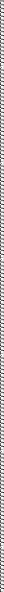 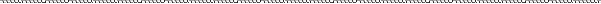 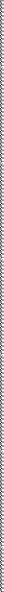 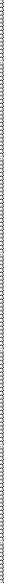 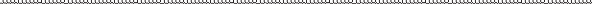 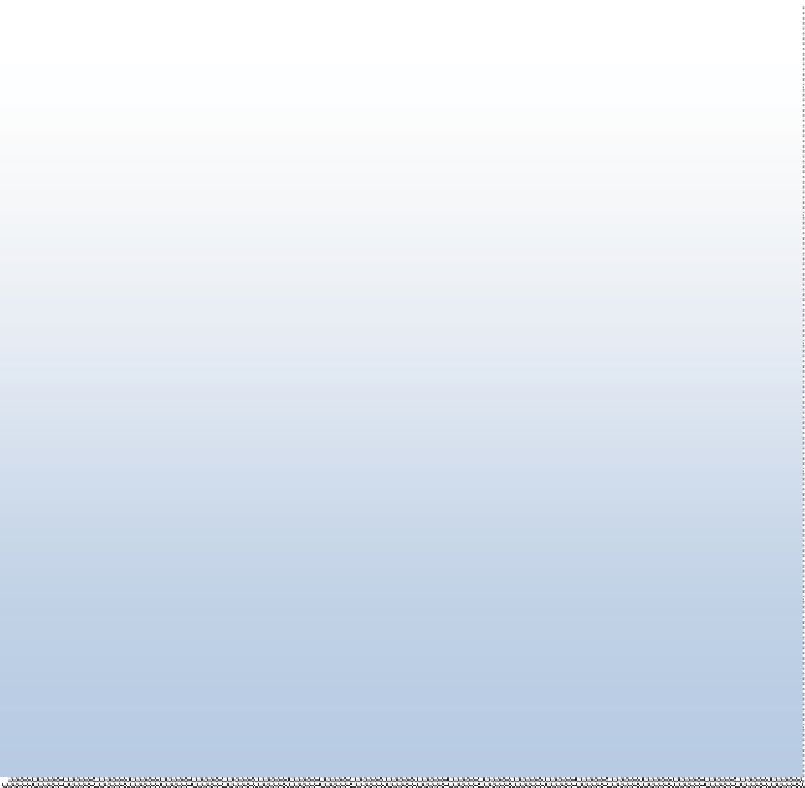 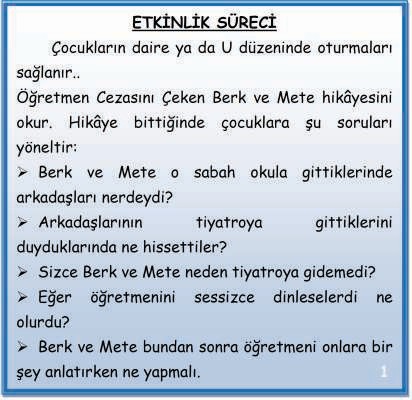 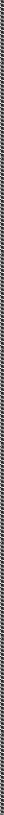 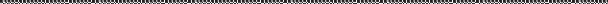 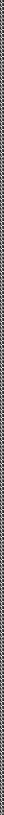 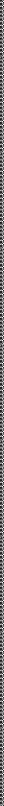 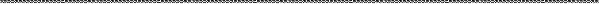 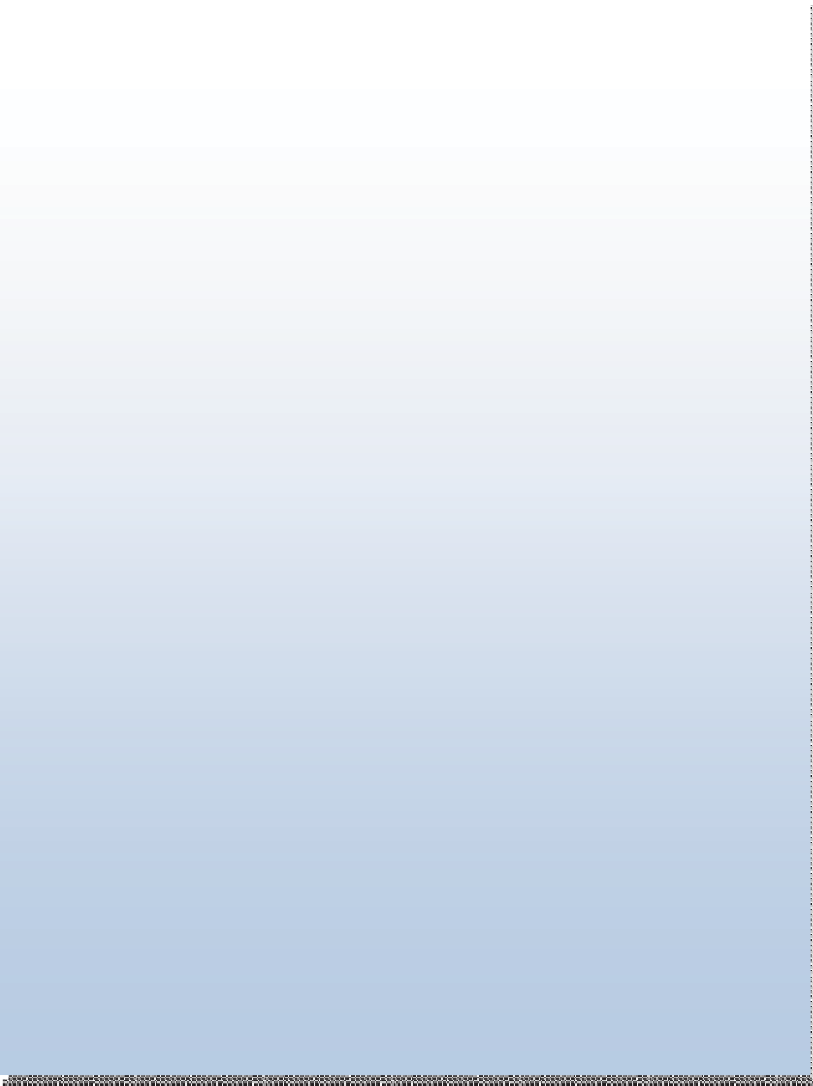 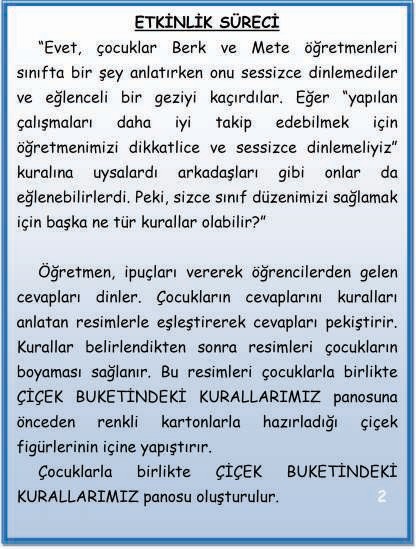 FORM-1:HIKÂYECEZASINI ÇEKEN BERK VE METEBerk ve Mete o sabah anneleriyle beraber okula geldiklerinde kimse okulda yoktu. Sınıfları bomboçtu. Çok meraklandılar. Arkadaçları ve ögretmeni nerede olabilirdi? Anneleri bunun nedeni ögrenmek için müdürle konuçmaya karar verdir. Müdür arkadaçlarının tiyatroya gittigini ve tüm gün orada olacaklarını söyledi. Mete ve Berk bunu duyunca  çok  çaçırdı.  Ögretmenleri  tiyatroya gideceklerini ne zaman söylemiçti? Düçündüler taçındılar ama hatırlayamadılar. Üzgün bir çekilde evlerine gittiler. Ertesi  sabah okula geldiklerinde tüm arkadaçları okuldaydı. Neçe içinde ve heyecanla izledikleri tiyatro oyununu anlatıyorlardı. O kadar çok eglenmiçlerdi ki! Sınıf arkadaçları Derya meraklaBerk ve Mete’ ye sordu: Dün neden bizimle birlikte tiyatroya gelmediniz? Berk cevap verdi: Bizim haberimiz yoktu ki.Derya: Ama ögretmenimiz bir gün önce gidecegimizi hepimize söyledi. Mete: Biz duymadık. Ne zaman söyledi?Derya: Eger ögretmenimiz bir çey anlatırken dikkatlice dinlemezseniz duyamazsınız tabi ki. Biliyorsunuz  ki  sınıf kurallarımızdan biri de ögretmenimizin sözünü kesmeden ve o bir çey anlatırken sessizce dinlememiz. Siz bu kurala uymadıgınız için bizimle gelemediniz. Çok eglenceli bir geziyi  kaçırdınız.Berk üzüntüyle cevap verdi: Haklısın Derya. Hem kurallara uymadık hem de eglenceyi kaçırdık. Bundan sonra ögretmenimi     can kulagı ile dinleyecegim.Mete baçını salladı: Bütün bunlar ögretmenimiz bir çeyler anlatırken Berk ile kendi aramızda konuçmamızdan oldu. Ben de bundan sonra ögretmenimi daha iyi dinleyecegim.Berk ve Mete bu duruma bir daha düçmemek için kendi aralarında anlaçtılar. Ögretmenlerinden özür dileyip sınıf kurallarına uymak   için daha dikkatli davrandılar.FORM-2:  KURALLARIMIZIN RESIMLERI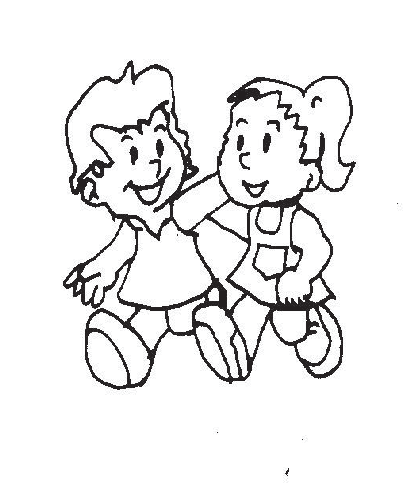 ARKADAÇLARIMIZLA GÜZEL GEÇINMELIYIZ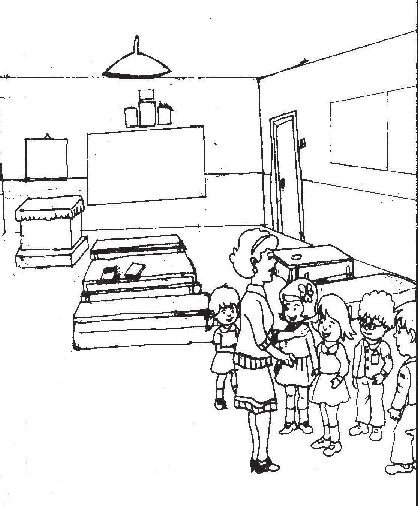 ÖURETMENIMIZI DIKKATLICE DINLEMELIYIZ SÖZ ALARAK KONUÇMALIYIZ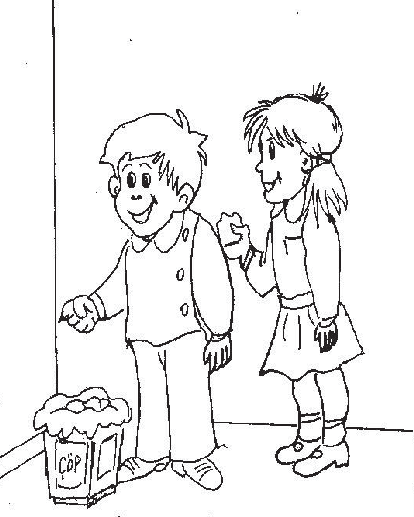 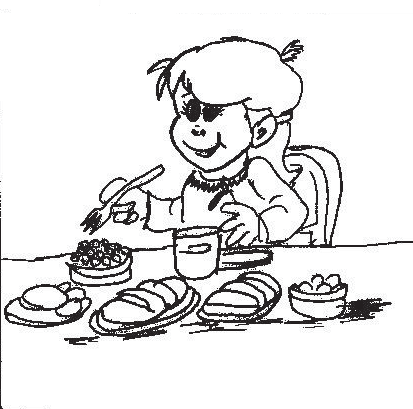 ÇÖPLERI ÇÖP KUTUSUNA ATMALIYIZ	TABAUIMIZDAKI  YEMEUI BITIRMELIYIZ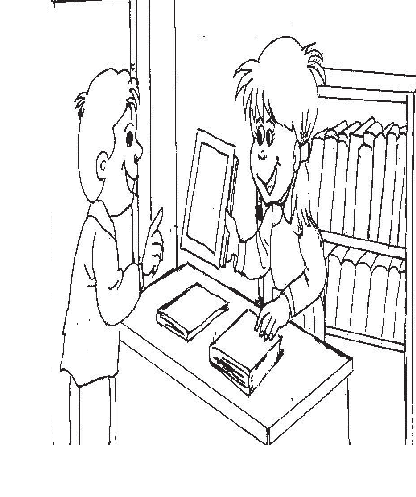 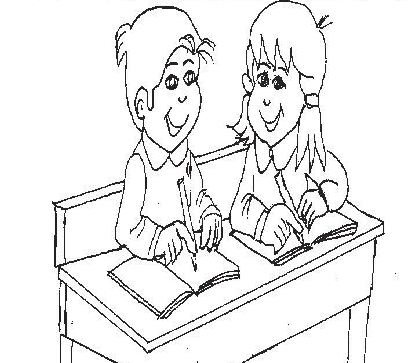 KITAPLARIMIZI VE OYUNCAKLARIMIZI YERLERINE KOYMALIYIZFAALIYETLERIMIZI YAPARKEN ARKADAÇLARIMIZI RAHATSIZ ETMEMELIZ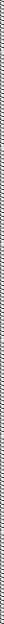 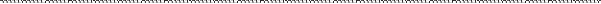 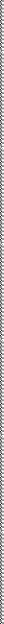 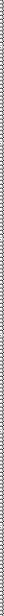 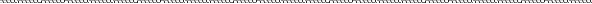 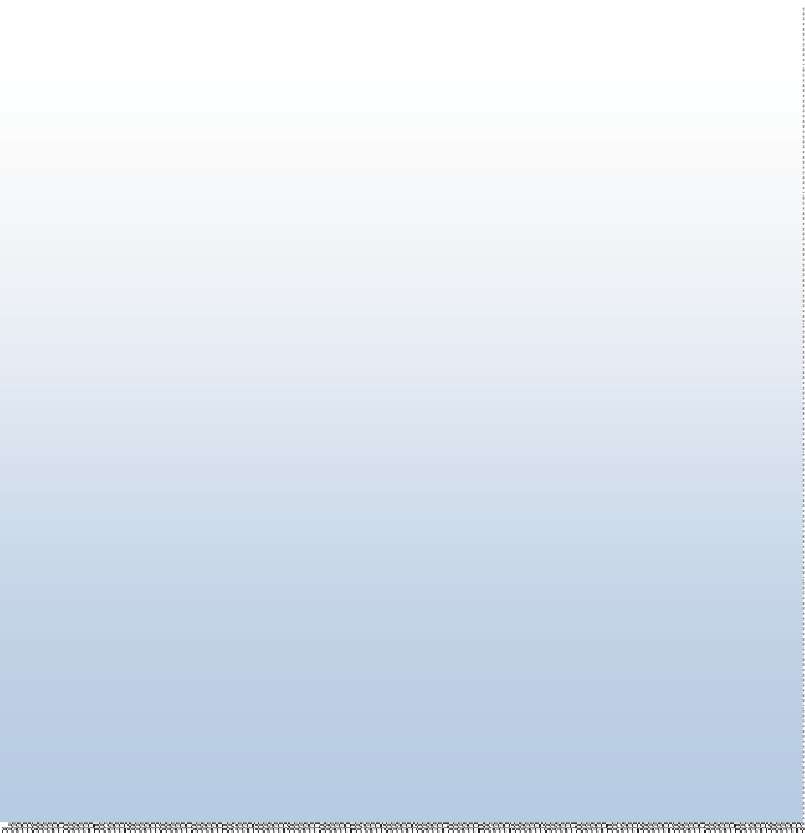 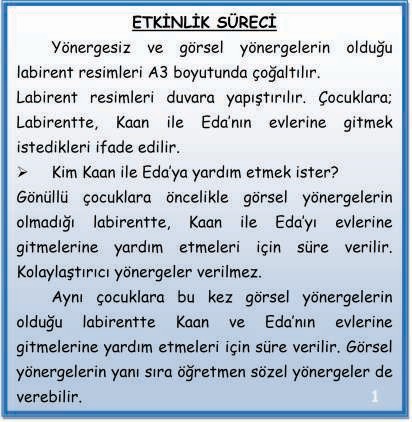 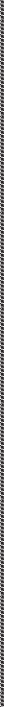 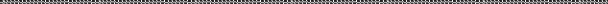 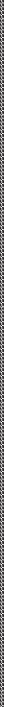 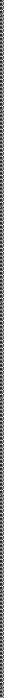 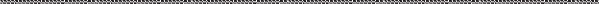 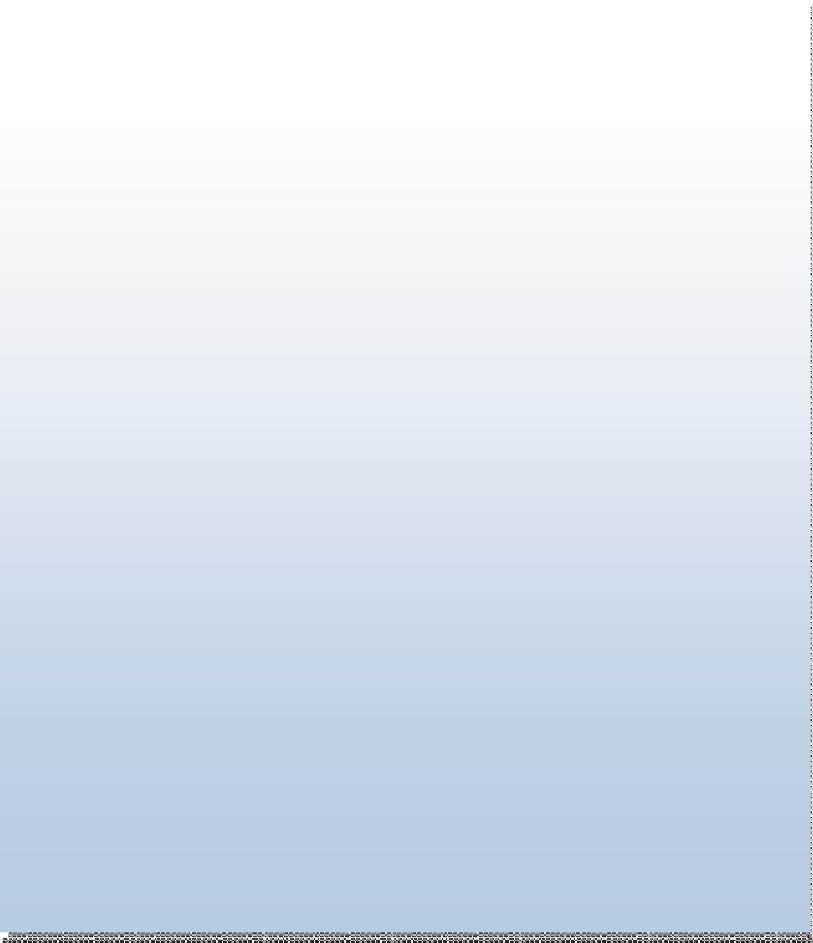 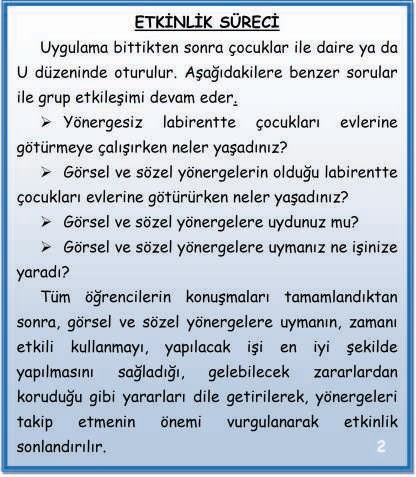 FORM-1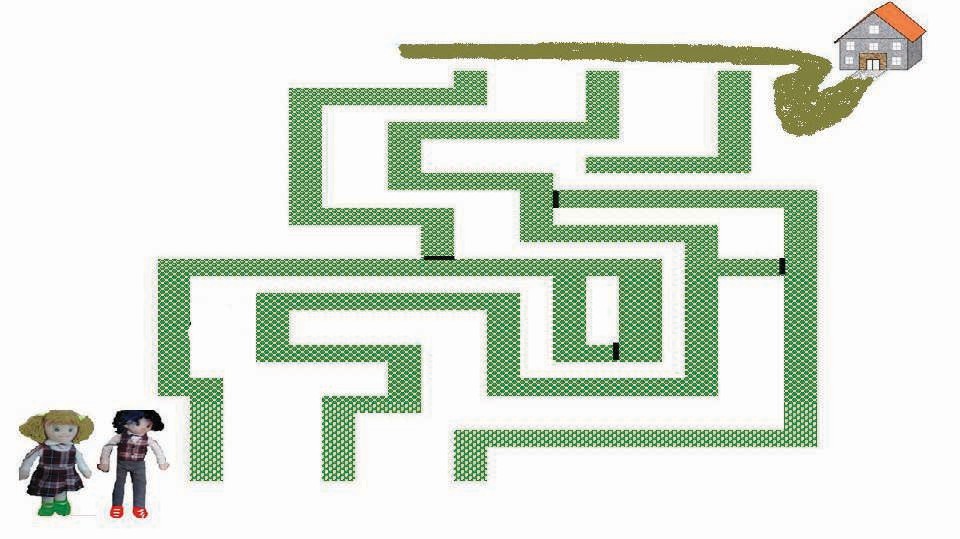 FORM-2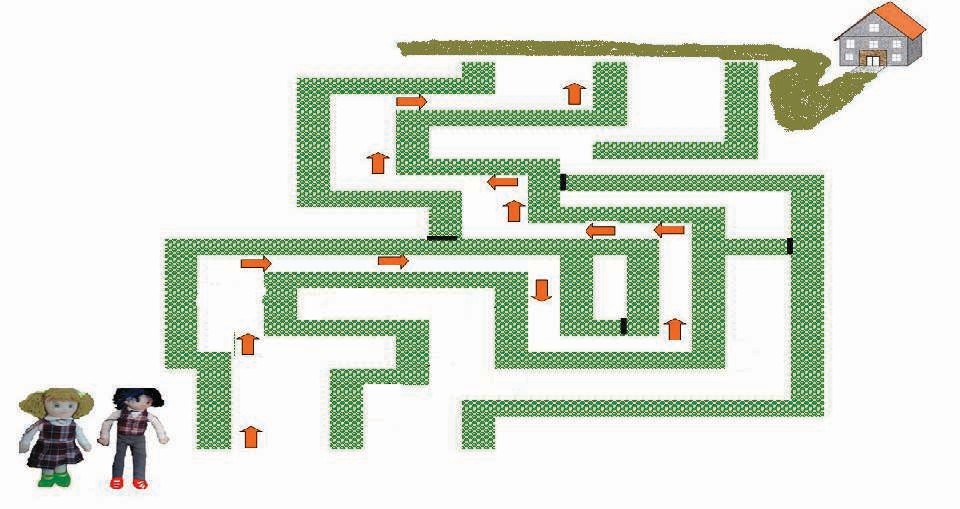 FORM-1.1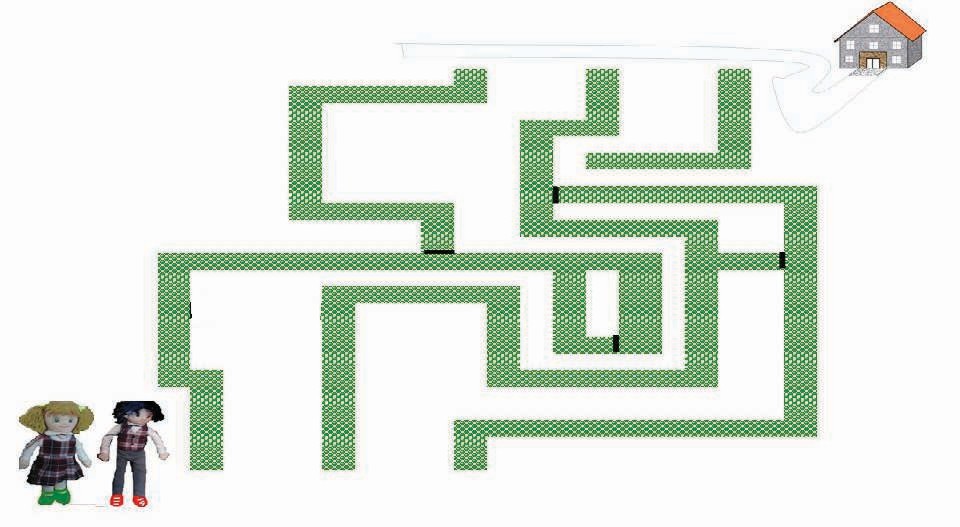 FORM-2.2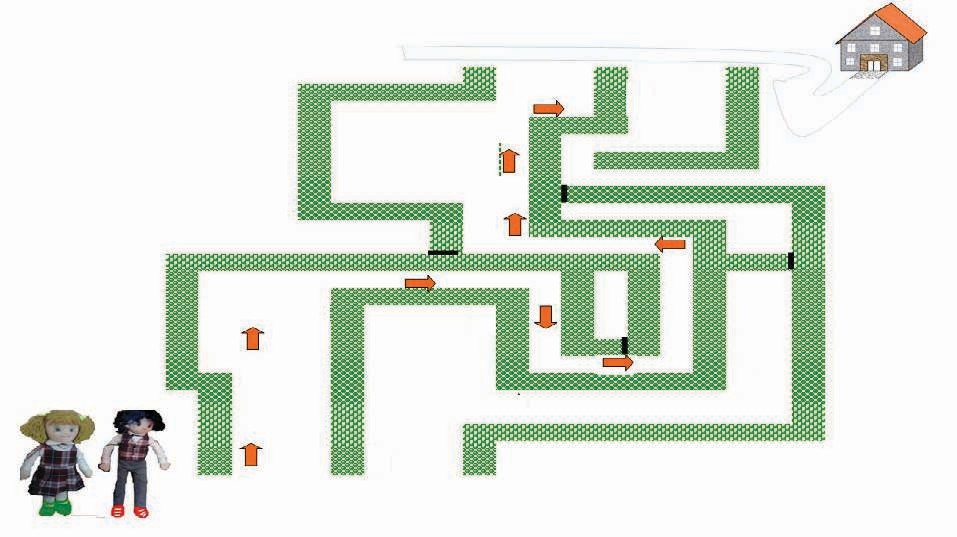 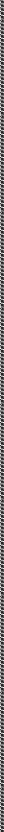 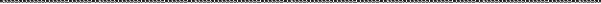 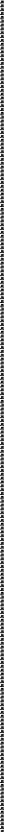 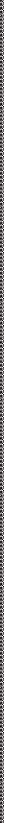 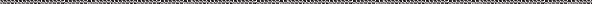 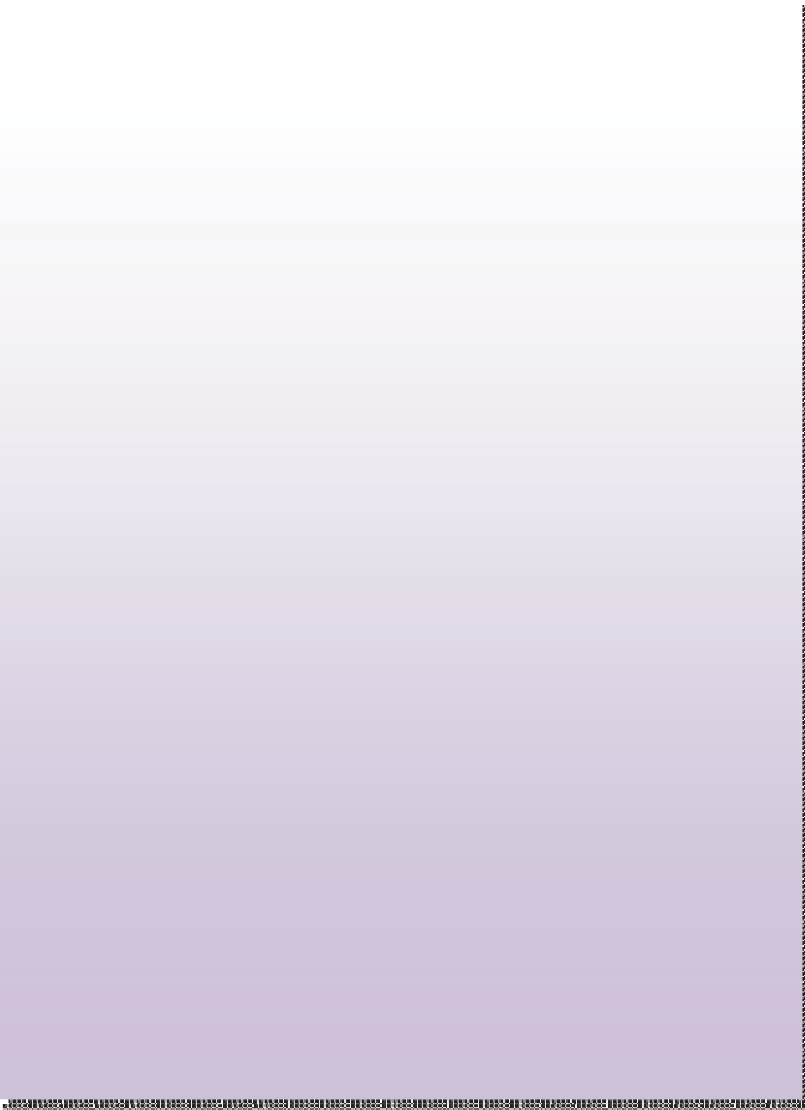 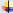 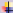 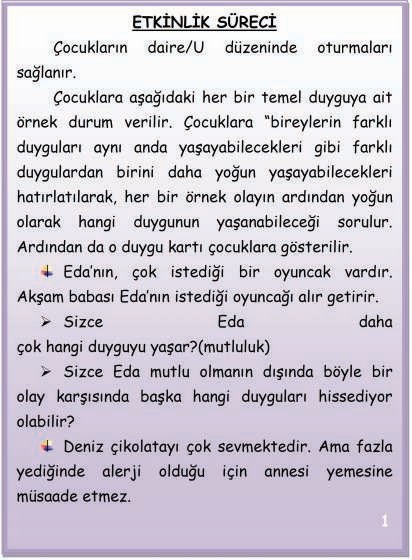 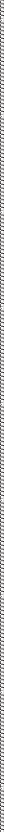 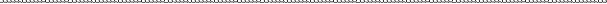 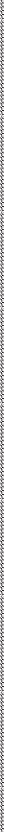 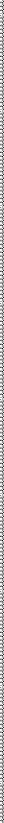 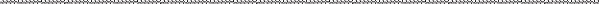 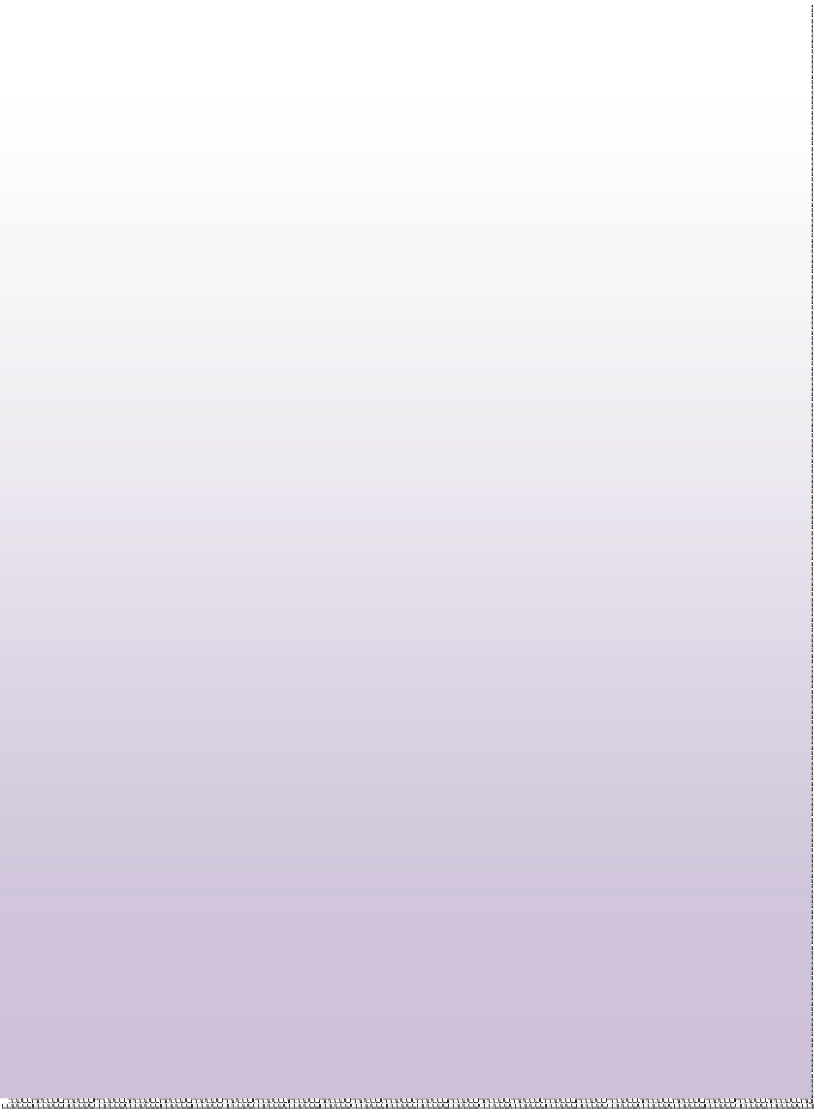 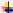 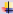 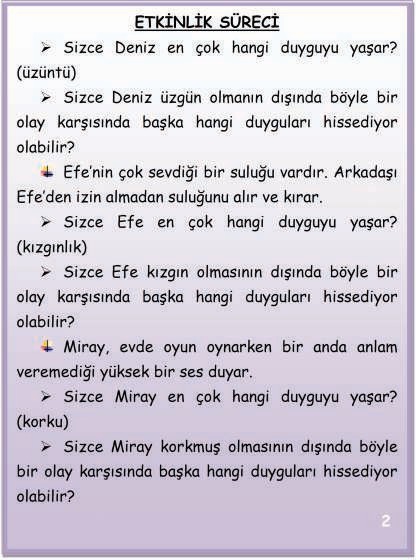 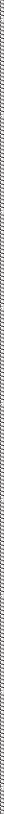 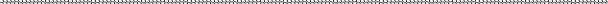 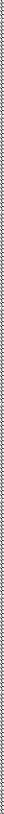 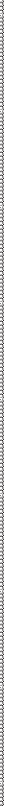 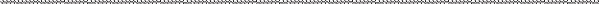 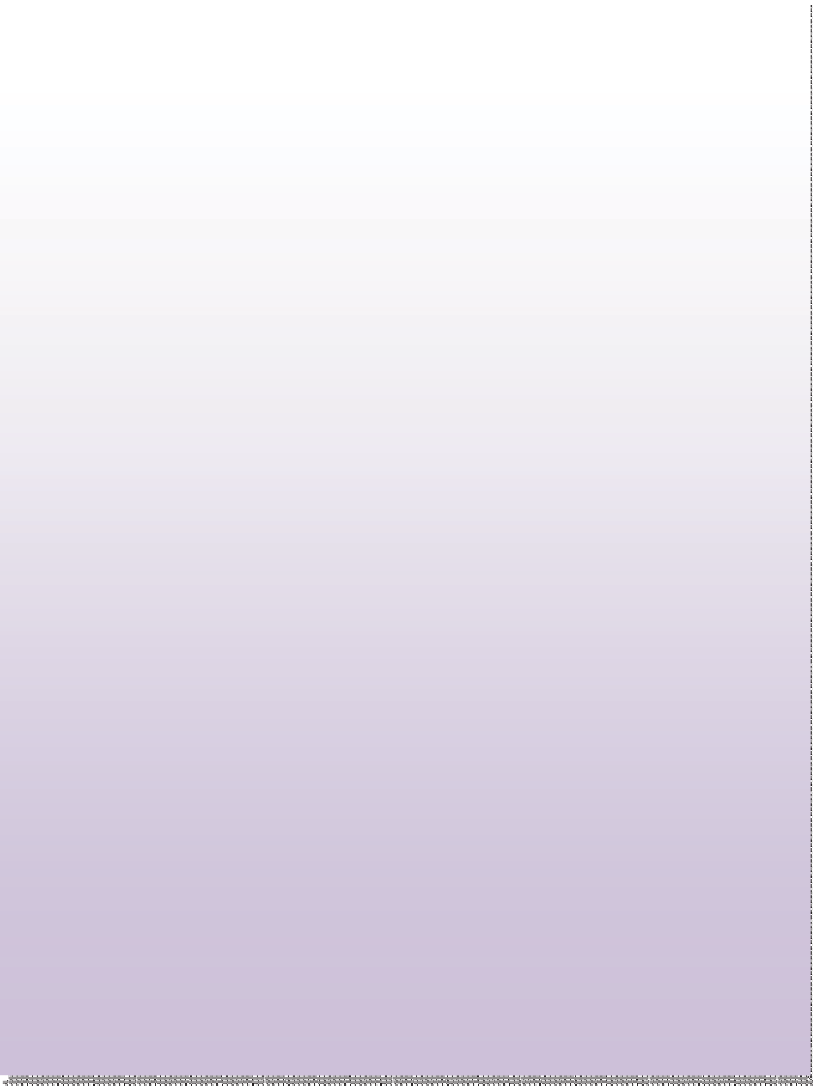 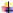 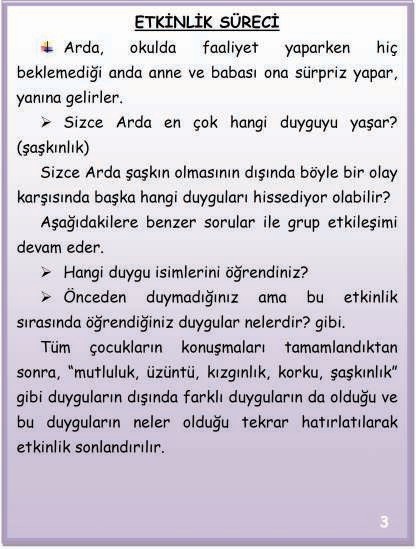 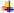 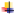 Form–1 TEMEL DUYGULAR	Form–1 TEMEL DUYGULAR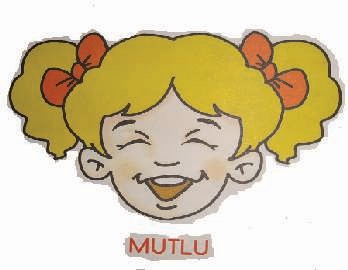 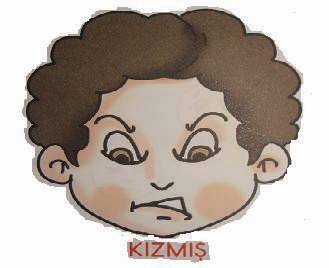 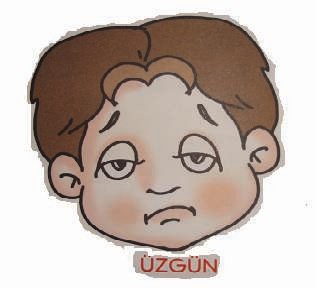 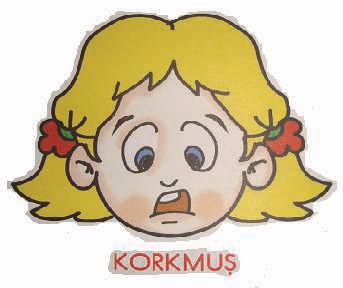 Form–1 TEMEL DUYGULAR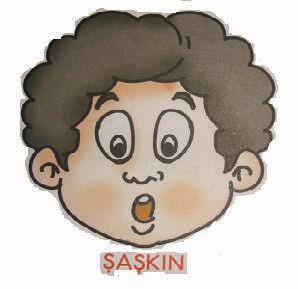 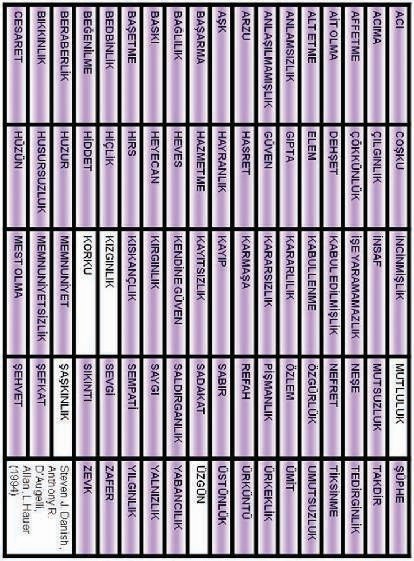 Form–2 DUYGU ISIMLERI LISTESI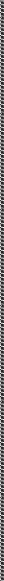 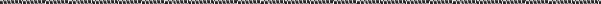 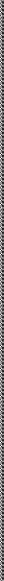 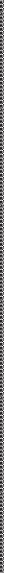 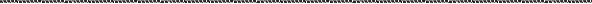 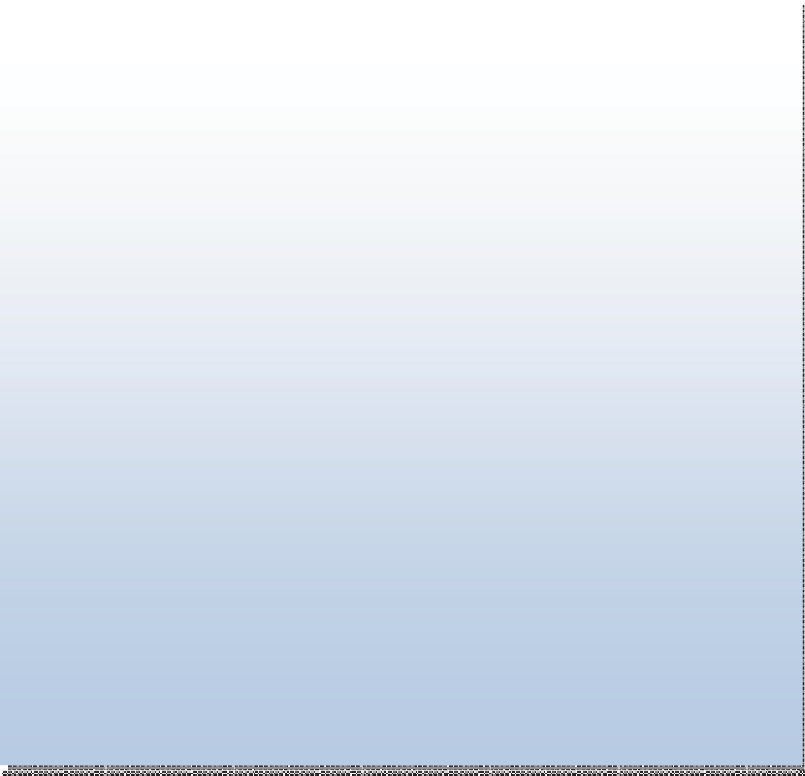 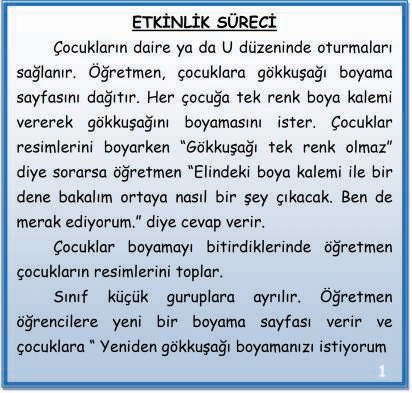 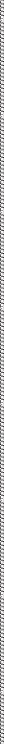 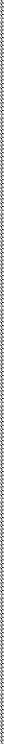 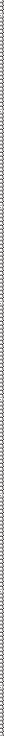 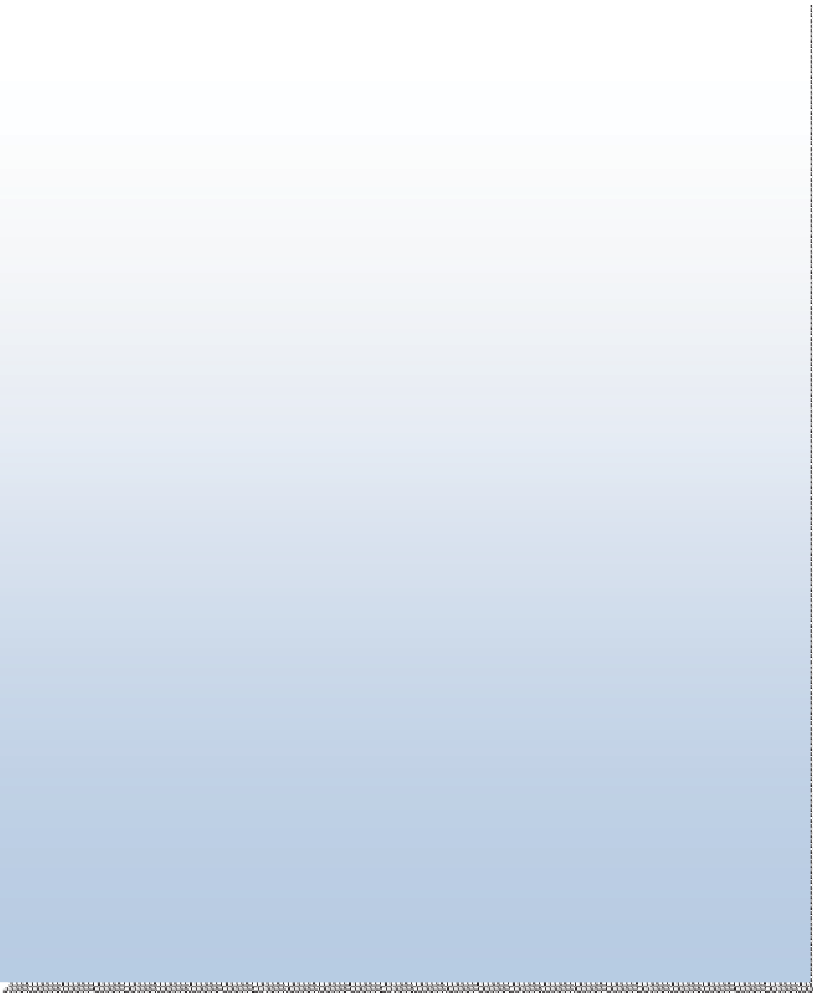 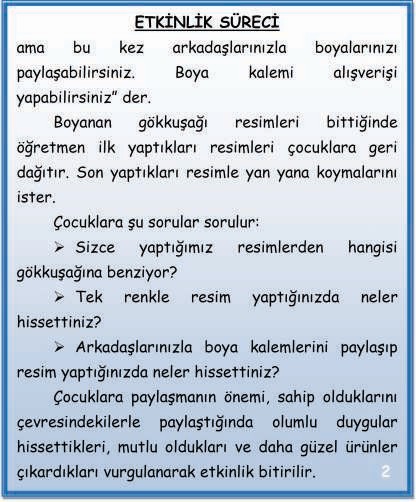 FORM-1 GÖKKUÇAUI BOYAMA SAYFASI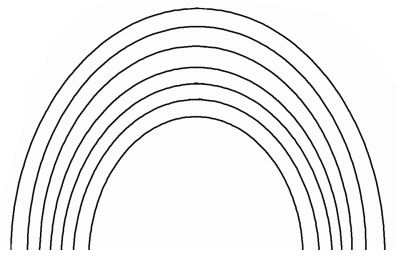 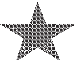 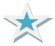 Genel Hatırlatma: Çocukların her birine bir  gün  öncesinden “Hayat Treni” resimleri çogaltılarak verilir. Hayat treninde, lokomotifte yer alan pencereye çocugun fotograflarının yapıçtırılması istenir. Anne-babanın, akçam çocuk hakları ve sorumluluklarının neler oldugu ile ilgili sohbet etmeleri istenir. Ögretmen de “Hayat Treni”nin A3 boyutunda çıktısını alır. Lokomotifin penceresinden çıkaracagı okların her birinin ucuna sınıfta ki çocukların fotograflarını yapıçtırır.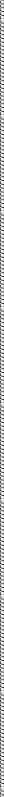 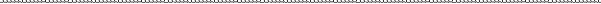 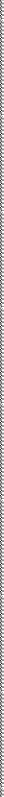 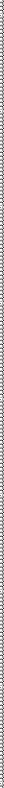 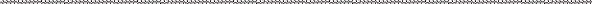 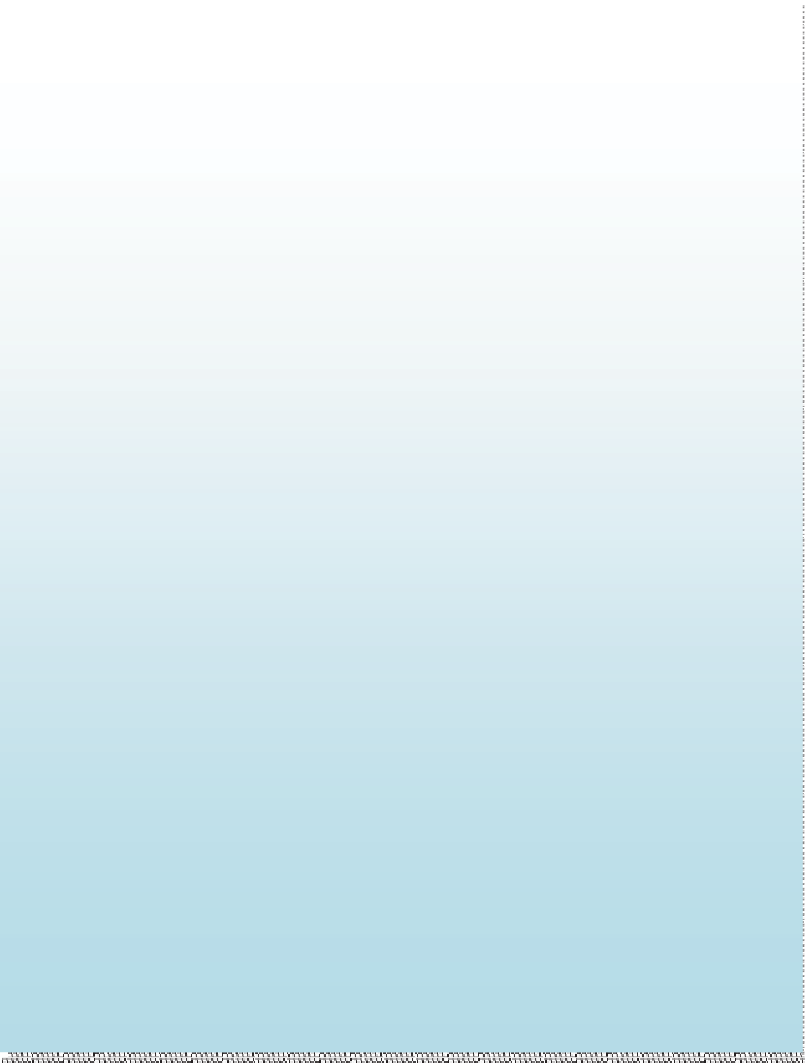 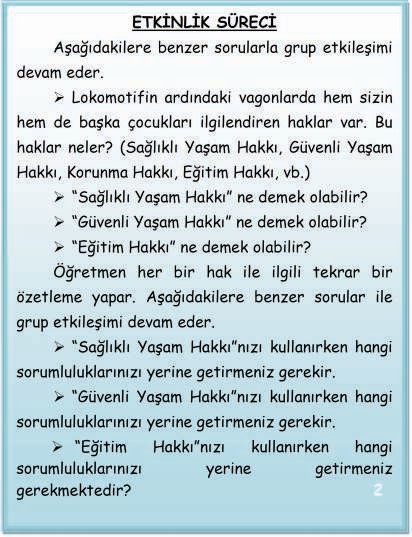 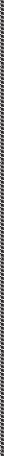 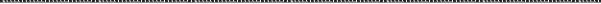 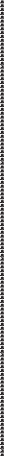 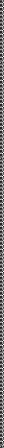 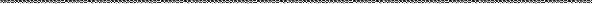 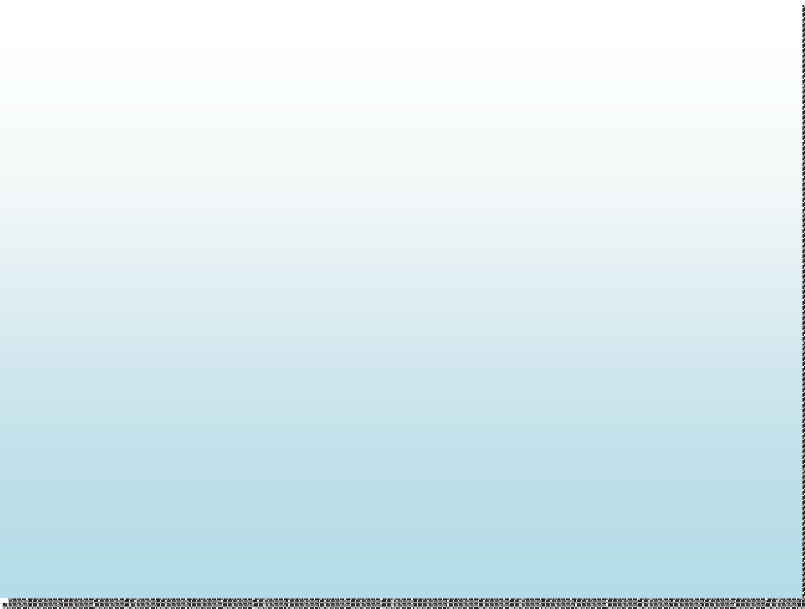 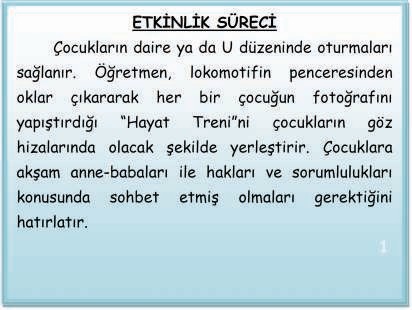 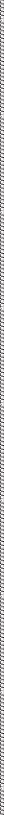 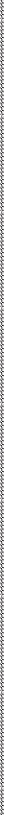 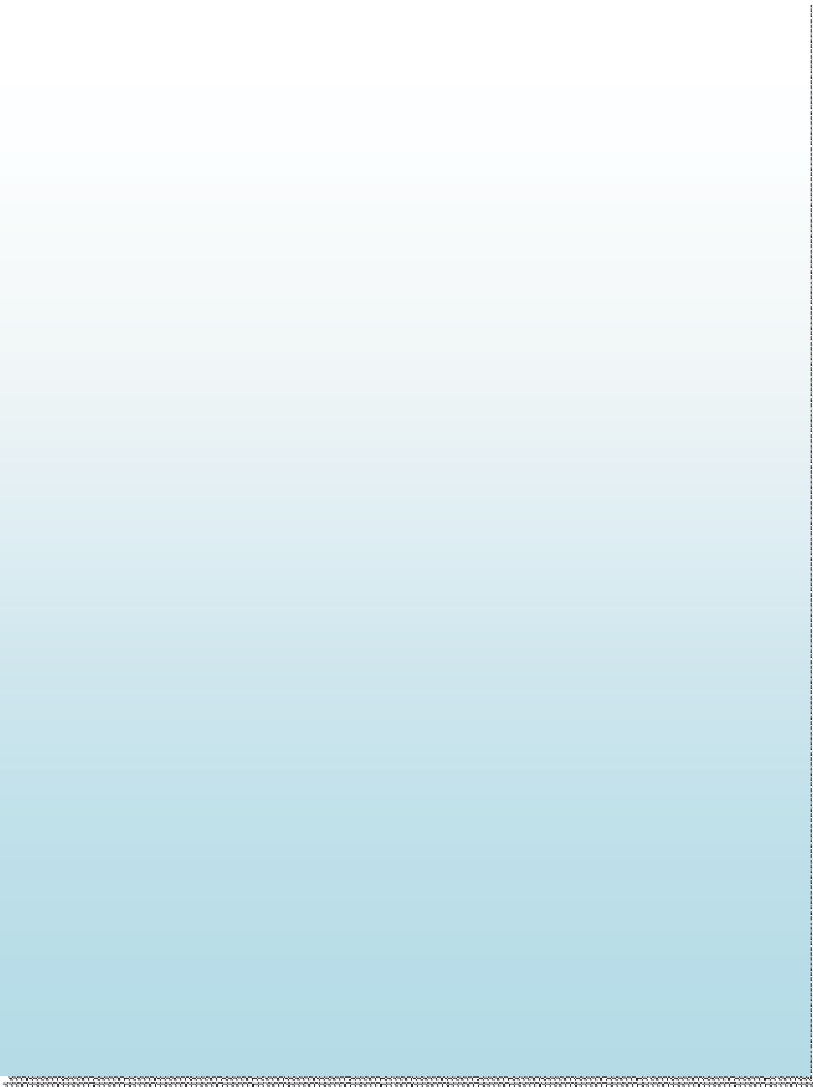 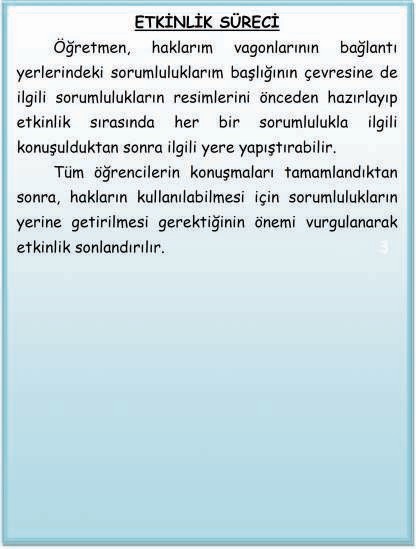 Form–1 Hayat Treni (Çocuklara verilecek)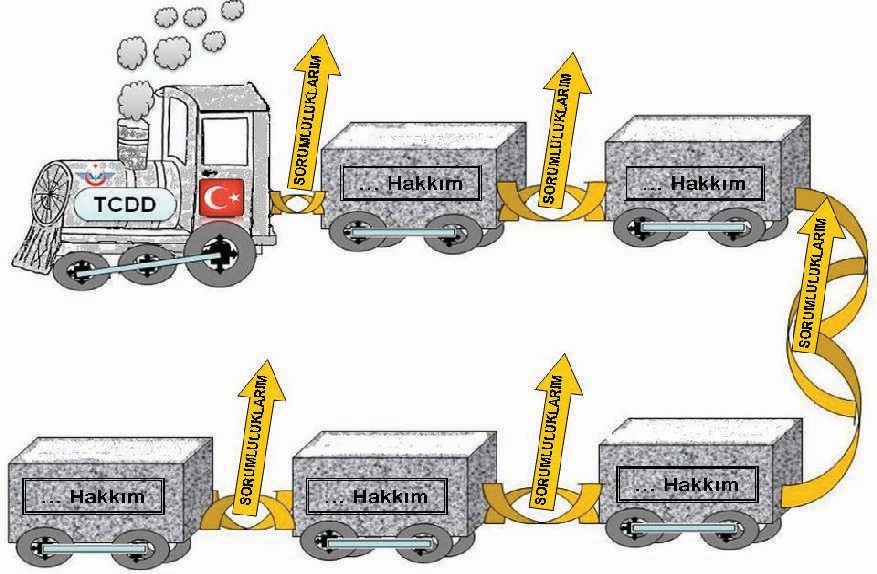 Form–2 Hayat Treni (Sınıf Çalıçmasında Kullanılacak)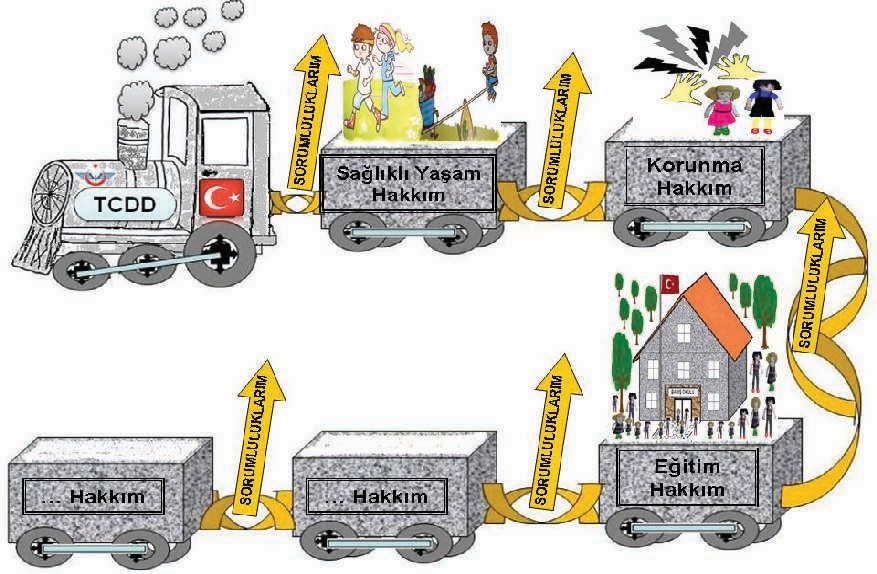 Form–3 Haklar ve ilgili sorumluluklara  örnekler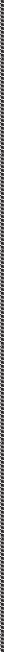 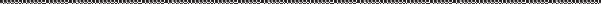 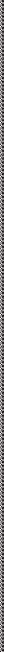 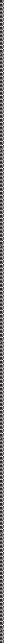 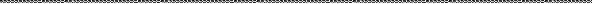 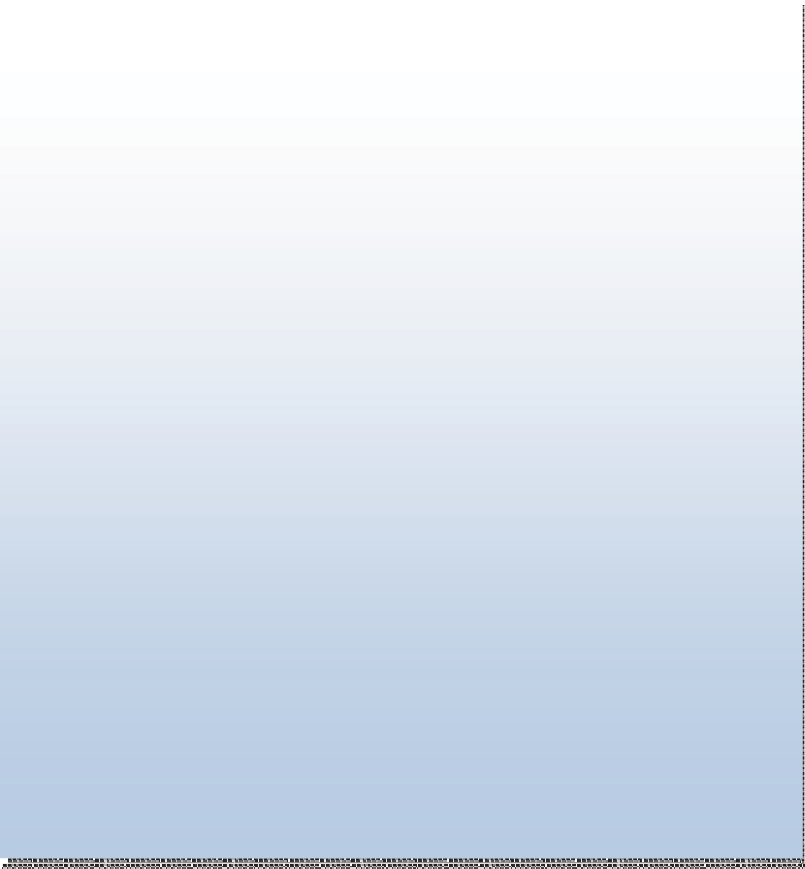 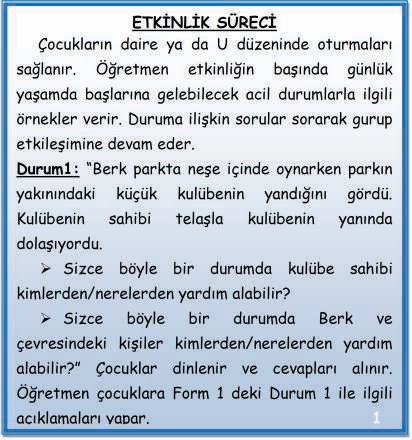 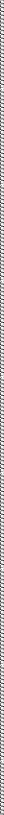 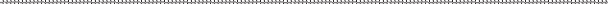 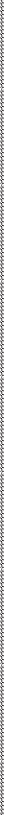 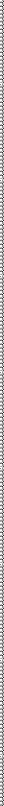 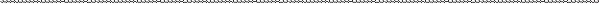 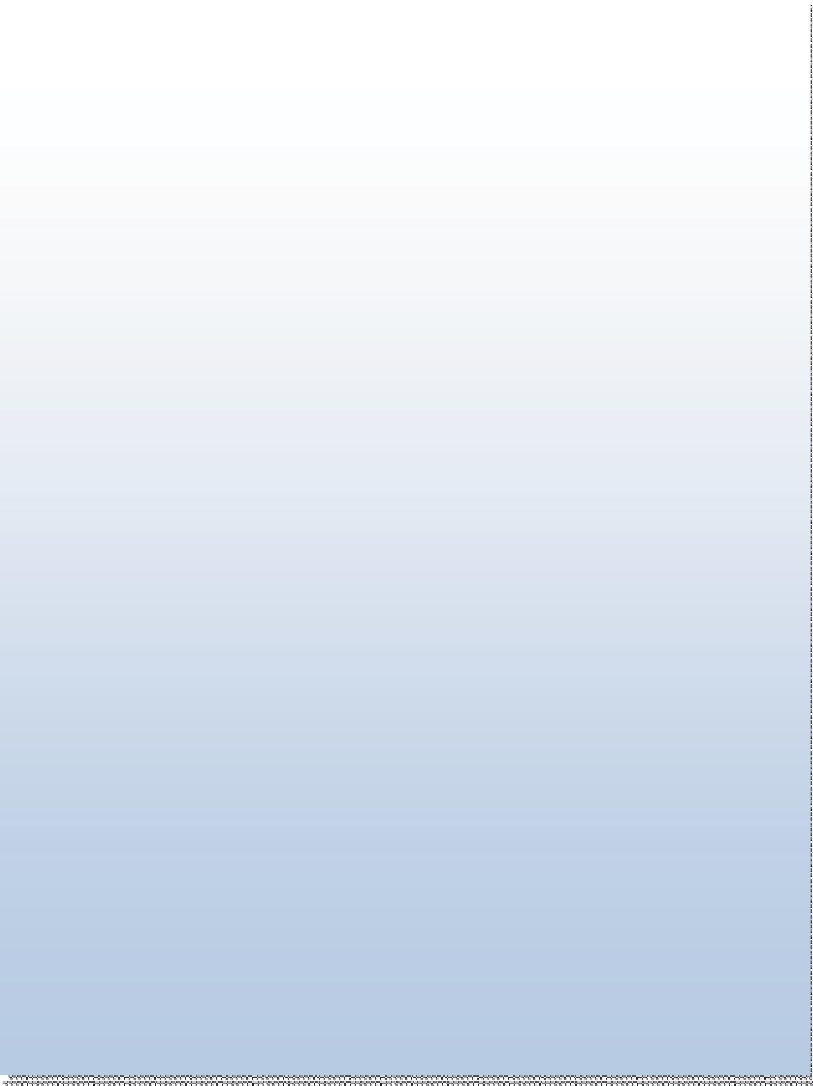 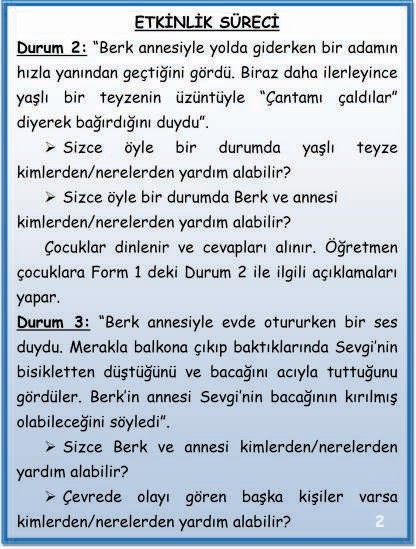 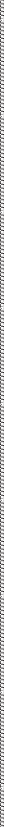 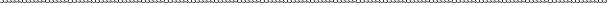 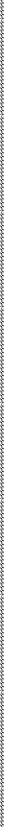 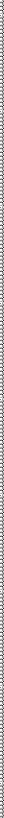 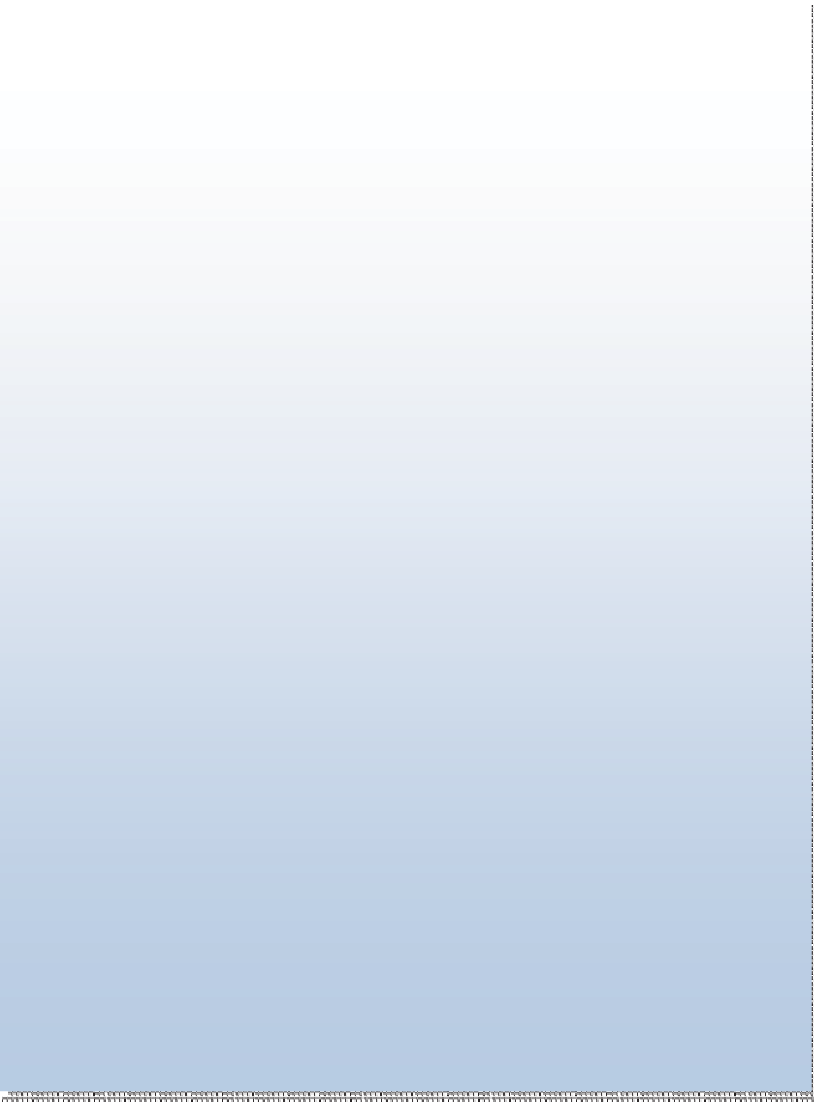 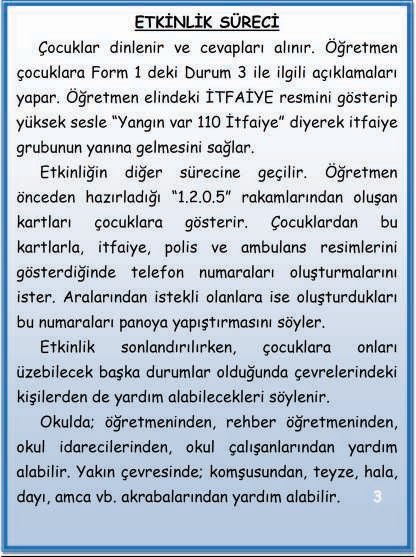 FORM-2: Itfaiye Resmi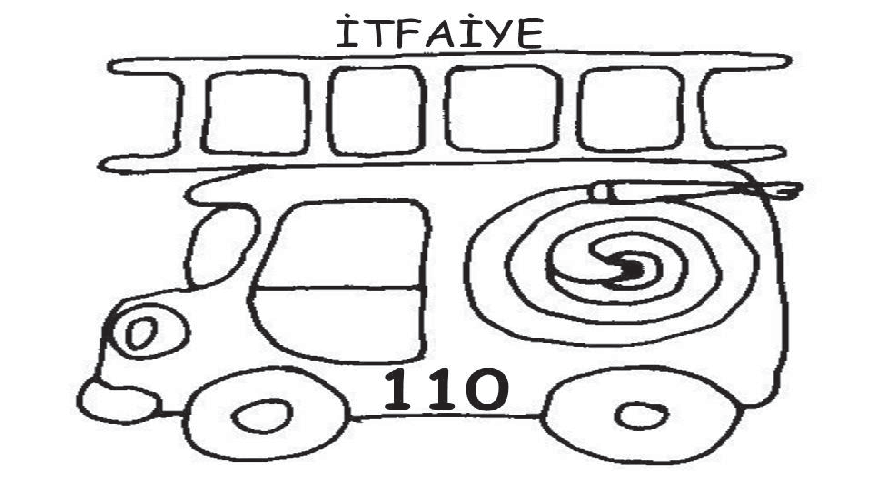 Polis Arabası Resmi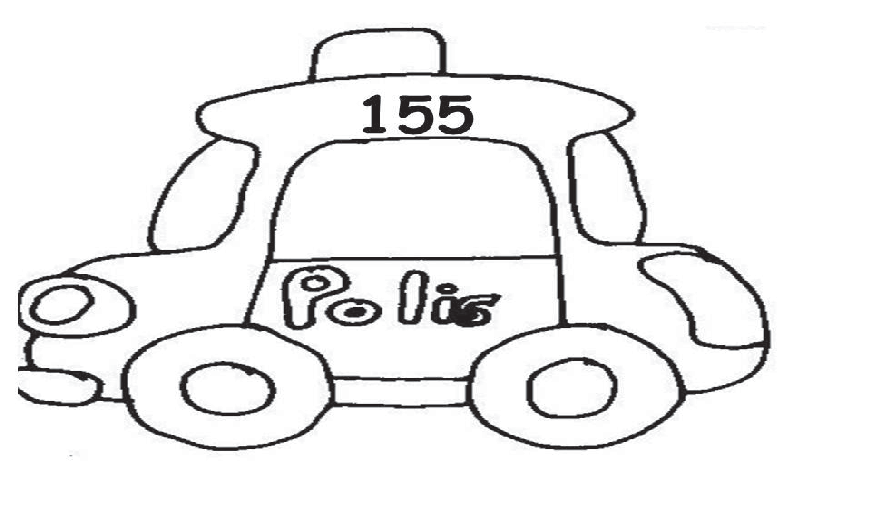 Ambulans Resmi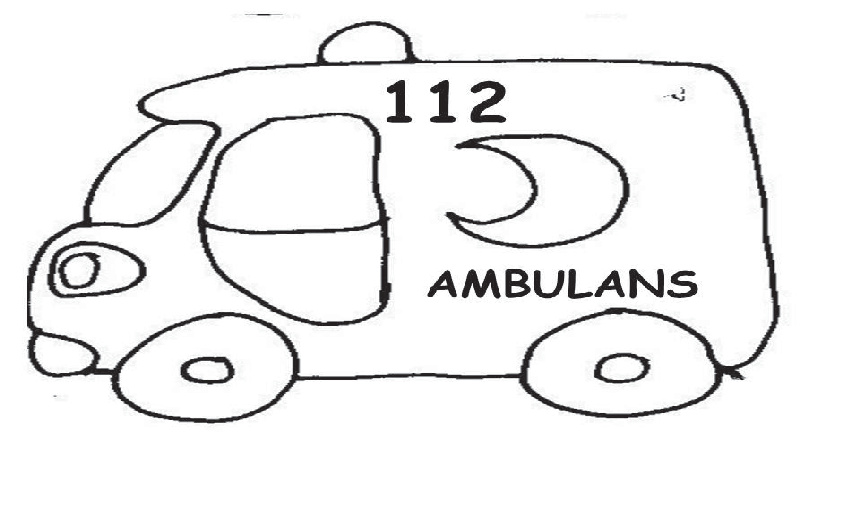 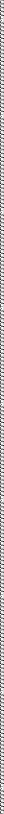 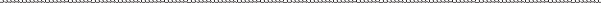 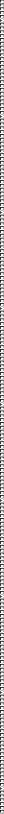 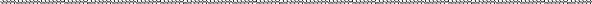 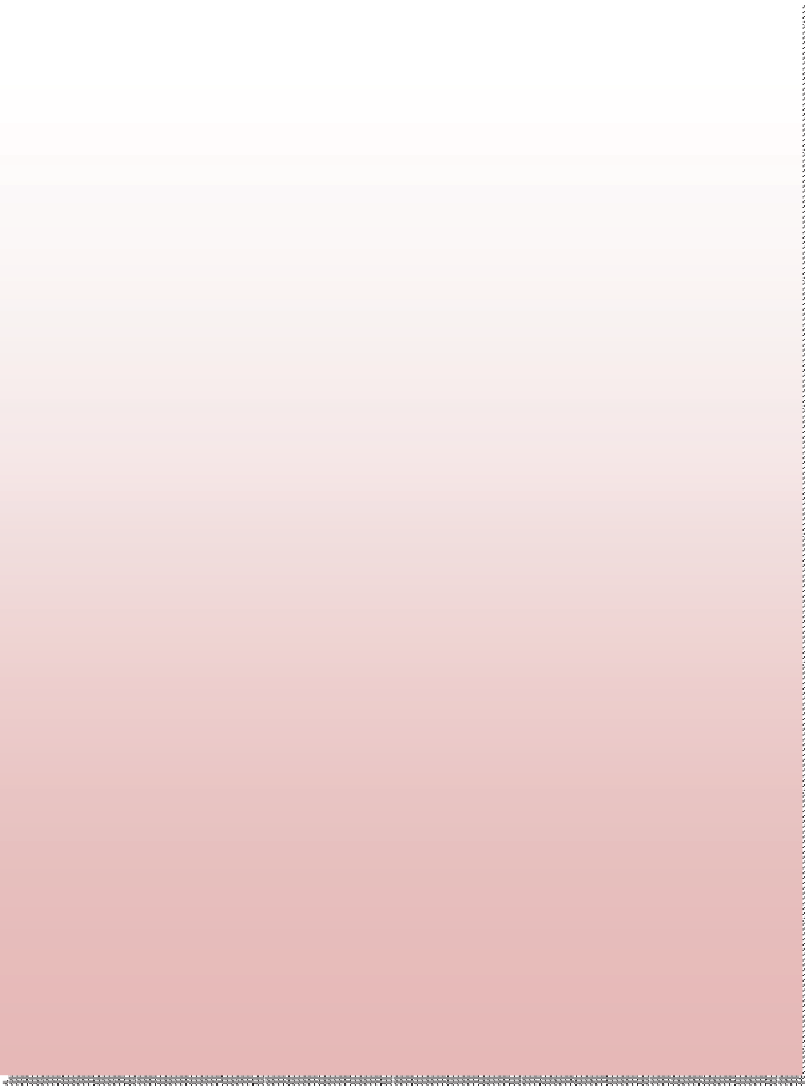 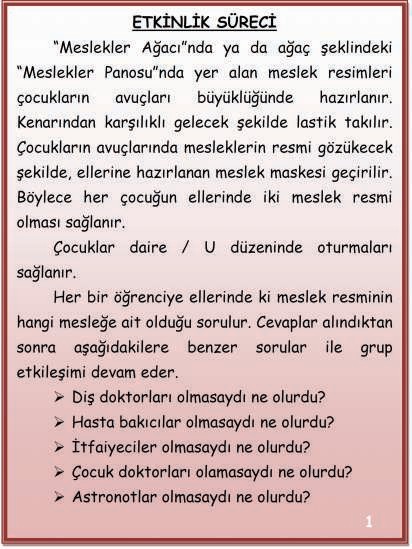 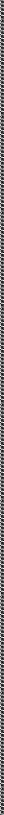 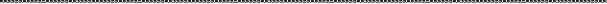 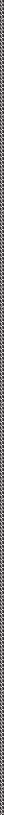 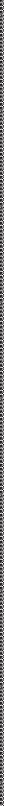 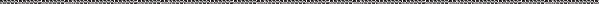 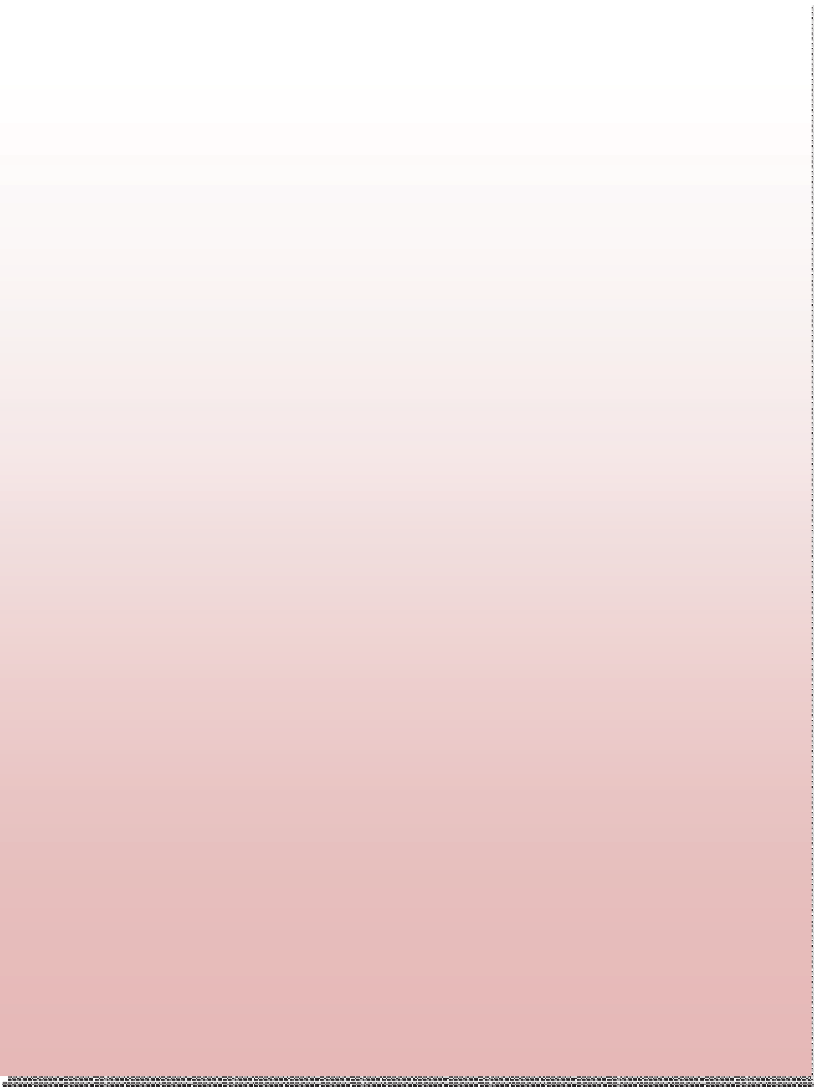 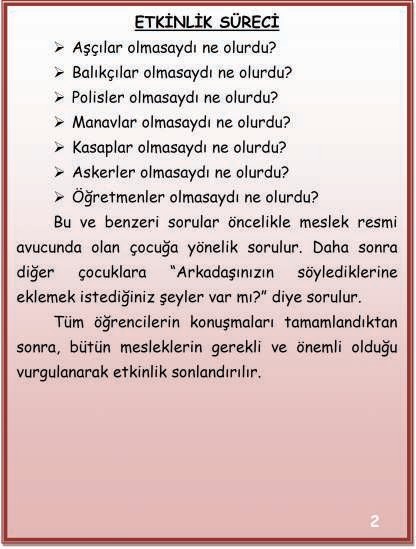 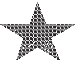 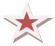 Genel Hatırlatma: Dönem baçından itibaren mesleki geliçim yeterlilik alanında yer alan kazanımların (ebeveyninin, akrabalarının, okul çalıçanlarının, yaçadıgı çevredeki meslekler, vb.) etkinlikleri yapılırken her çalıçma sonunda yeni ögrenilen mesleklerin, küçük birer resmi sınıfın köçesine  yerleçtirilecek   süsagacına asılır. Sınıfın köçesinde agacı koymak için yer yok ise, çocukların göz hizasında olacak çekilde agaç çeklinde yapılmıç bir panoya meslek resimleri asılır.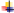 Form–1_Örnek Meslekler Agacı,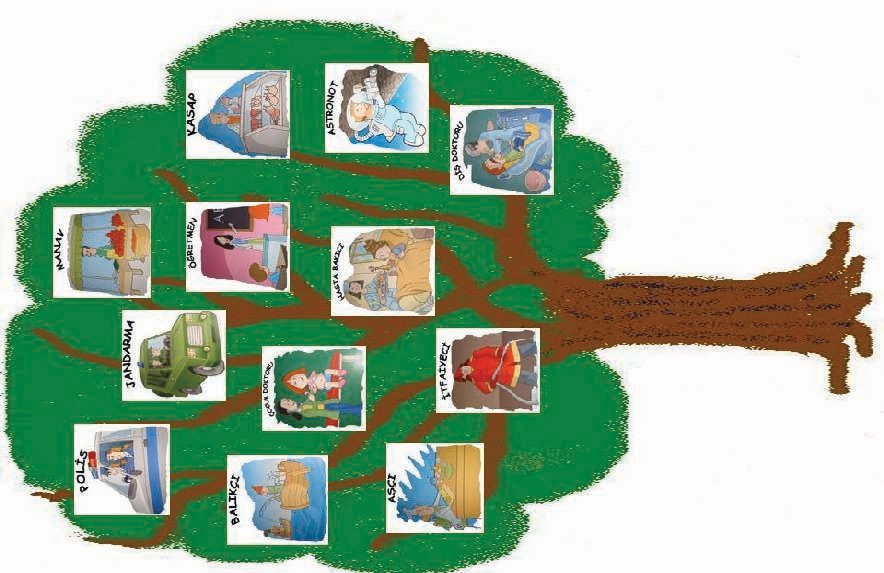 Form–2_Meslekler Agacında Yer Alan Bazı Mesleklerin ResimleriForm–2_Meslekler Agacında Yer Alan Bazı Mesleklerin Resimleri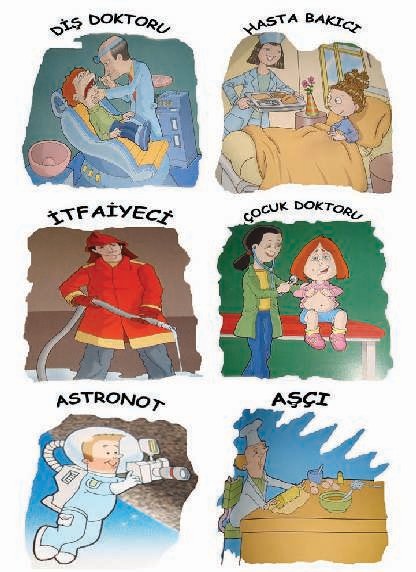 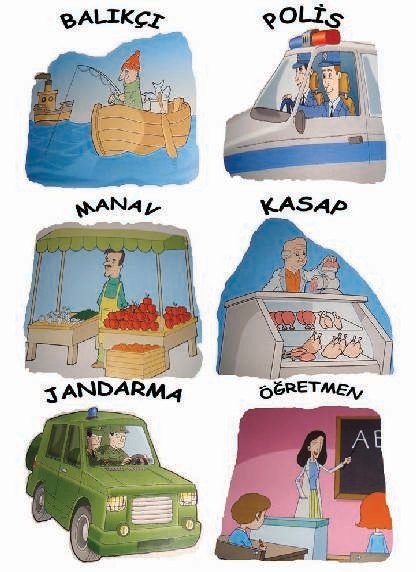 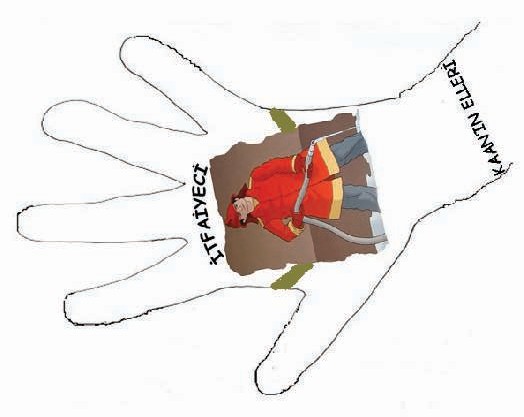 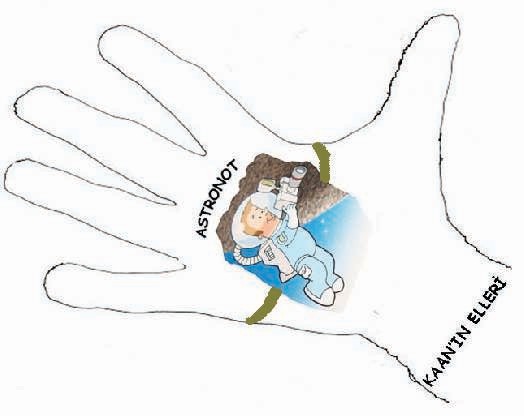 MEB OKUL ÖNCESI EUITIM PROGRAMI  2012	EK-3 SOSYAL DUYGUSAL GELIÇIM ÖZELLIKLERI, KAZANIM VE GÖSTERGELERI ILE OKUL ÖNCESI EUITIMDE REHBERLIKPROGRAMININ YETERLIK ALANLARININ EÇLEÇTIRILMESIMEB ÖNCESI EUITIM PROGRAMI  2012	EK-3 BILIÇSEL GELIÇIM ÖZELLIKLERI, KAZANIM VE GÖSTERGELERI ILE OKUL ÖNCESI EUITIMDE REHBERLIKPROGRAMININ YETERLIK ALANLARININ EÇLEÇTIRILMESIMEB OKUL ÖNCESI EUITIM PROGRAMI – 2012	EK-3 ÖZBAKIM BECERILERINE ILIÇKIN KAZANIM VE GÖSTERGELERI ILE OKUL ÖNCESI EUITIMDE REHBERLIKPROGRAMININ YETERLIK ALANLARININ EÇLEÇTIRILMESIMEB OKUL ÖNCESI EUITIM PROGRAMI - 2012DIL GELIÇIMI ÖZELLIKLERI, KAZANIM VE GÖSTERGELERI ILE OKUL ÖNCESI EUITIMDE REHBERLIK PROGRAMININ YETERLILIK   ALANLARININ  EÇLEÇTIRILMESIMEB OKUL ÖNCESI EUITIM PROGRAMI – 2012	EK-3 MOTOR GELIÇIM ÖZELLIKLERI, KAZANIM VE GÖSTERGELERI ILE OKUL ÖNCESI EUITIMDE REHBERLIK PROGRAMIYETERLIK  ALANLARININ  EÇLEÇTIRILMESIFORM-A	ÖLÇME DEUERLENDIRME ILE ILGILI FORMLAR	EK-4OKUL ÖNCESI EUITIMDE REHBERLIK PROGRAMI IHTIYAÇ ANALIZI FORMU (Anne-Baba Formu)Çocugun Kaç Aylık Oldugu	:	…. / …. / 20…Cinsiyeti	:Sayın anne-baba / veli,Sizden doldurmanız istenilen bu form, çocukların egitsel, kiçisel ve mesleki geliçimlerini desteklemek amacıyla uygulanan “Okul Öncesi Egitimde Rehberlik Programı”nda yer alan kazanımlardan çocugun geliçim düzeyine ve ihtiyaçlarına uygun olanların belirlenmesi amacıyla kullanılacaktır. Liste halinde verilmiç olan kazanım ifadelerini okuyunuz ve çocugunuz için ihtiyaç olarak gördügünüz ifadenin karçısına yeterlik düzeyini “Hiç”, “Çok Az”, “Orta”, “Oldukça”, “Tamamen” derecelemelerinden uygun gördüklerinizi içaretleyiniz. Forma isim yazmak zorunda degilsiniz.FORM-B	EK-4OKUL ÖNCESI EUITIMDE REHBERLIK PROGRAMIIHTIYAÇ ANALIZI FORMU (Ögretmen Formu)Çocugun Adı Soyadı:	…. / …. / 20…Kaç Aylık Oldugu	: Cinsiyeti	: Sayın ögretmen,Sizden doldurmanız istenilen bu form, çocukların egitsel, kiçisel ve mesleki geliçimlerini desteklemek amacıyla uygulanan “Okul Öncesi Egitimde Rehberlik Programı”nda yer alan kazanımlardan, çocugun geliçim düzeyine ve ihtiyaçlarına uygun olanların belirlenmesi amacıyla kullanılacaktır. Liste halinde verilmiç olan kazanım ifadelerini okuyunuz ve çocugunuz için ihtiyaç olarak gördügünüz ifadenin karçısına yeterlik düzeyini “Hiç”, “Çok Az”, “Orta”, “Oldukça”, “Tamamen” derecelemelerinden uygun gördüklerinizi içaretleyiniz. Ayrıca kazanımların öncelik derecesini de yeterlik alanı içindeki sıralamasını yapınız.FORM-C	EK-4OKUL ÖNCESI EUITIMDE REHBERLIK PROGRAMI KAZANIM KONTROL LISTESIÇocugun Adı Soyadı:		…. / …. / 20… Kaç Aylık Oldugu	:Cinsiyeti	:Sayın ögretmen,Sizden doldurmanız istenilen bu form “Okul Öncesi Egitimde Rehberlik Programı” kapsamında, kazanımların çocukta gerçekleçme düzeyini belirlemek için hazırlanmıçtır. Bu formdan elde edilen bilgiler, çocugun geliçimini destekleyecek çalıçmaların belirlenmesinde kullanılacaktır. Çocugu /ögrenciyi düçünerek kazanımların gerçekleçme düzeyini “EVET”, “KISMEN”, “HAYIR” derecelemelerinden uygun gördüklerinizi içaretleyiniz.Not: Örnek olarak hazırlanan bu kazanım kontrol listesi, Okul Öncesi Egitimde Rehberlik Programı’nda yer alan kazanımların tamamından hazırlanmıçtır; fakat uygulamada, sınıfın sorumlusu ögretmen ve okul rehber ögretmeni birlikte egitim ögretim dönemi için hangi kazanımları seçmiçler ise, egitimciler kontrol listesini o kazanımlara yönelik hazırlamalıdır. Form-C, içerigi itibari ile Okul Öncesi Egitim Kurumu’nu tamamlamıç olan çocuga uygulanarak, bir sonraki egitim kurumuna yönlendirilmesinde kullanılabilir içeriktedir.FORM-D	EK-4OKUL ÖNCESI EUITIMDE REHBERLIK PROGRAMI GÖZLEM FORMU ÖRNEUIÇocugun Adı Soyadı:	…. / …. / 20…Kaç Aylık Oldugu	: Cinsiyeti	:Sayın ögretmen,Bu form, sınıfınızda bulunan çocukların etkinlik sonrasında ulaçtıkları yeterlik düzeylerini gözlemlemek amacıyla hazırlanmıçtır. Sizlerden beklenen, etkinlik sonrasında çocukları gözlemlemek ve çocukta yeterince geliçmeyen veya desteklenmesi gereken davranıçları tespit etmektir. Çocukları degerlendirirken, ifadelerde yer alan davranıçları sergileme derecesine göre “her zaman”, “kısmen”, hiçbir zaman” seçeneklerinden uygun olanı(X) içareti ile belirleyiniz.Not: Gözlem formu gösterge yazılabilecek kazanımlardan birinin etkinligi için örnek olarak hazırlanmıçtır. Uygun olan diger kazanımların etkinlik sonrasında da kullanılması için benzer formlar hazırlanabilir.KAYNAKÇA:AKTAÇ, N. (2007). Duygusal Zekâ Uygulama Kitabı. Ankara: Nasa Yayınları. BAÇ,  M.  (2011).  Saglıklı  Yaçam  Için  Saglıklı  Beslen  ve  Hareket  Et.  BaçkentÜniversitesi,  Saglık Bilimleri Fakültesi,	Beslenme  ve  Diyetetik  Bölümü.  Ankara: AmesMatbaacılık.BUMIN, A. (2001). Kök Çocuk Ansiklopedisi, Cilt-3. Ankara: Kök Yayıncılık. BÜKEL, Sündüz; GÜLSARAN, Didem; GÜLEBAULAN, Cevriye; ÇETIN,   Hicran.(2007).  Ilkögretim  ve  Ortaögretim  Kurumları  Sınıf  Rehberlik  Programı  IlkögretimEtkinlik Örnekleri. (Edt. / Akademik Danıçman: Serdar ERKAN). MEB. Özel Egitim Rehberlik Danıçma Hizmetleri Genel Müdürlügü(e-kitap) http://orgm.meb.gov.tr/alt_sayfalar/sinif_reh_progrm.html 14.05.2012Darıca, M. (2004). Okul Öncesi Egitimcileri Için Etkinlik Örnekleri Kılavuz Kitabı: Istanbul:  Bem Koza Yayıncılık.Erkan, S. (2006). Okul Psikolojik Danıçma ve Rehberlik Programlarının Hazırlanması. Ankara: Nobel Yayıncılık.Erkan, S. ve Bükel, S.; Çetin, H.; Gülebaglan, C.; Gülsaran, D.; Güven,M.; Kılıç, S.; Sırıklı, K. A. (2006). Yeni Okul PDR Hizmetleri Program Modeli. Özel Egitim Rehberlik ve Danıçma Hizmetleri Genel Müdürlügü, Ilkögretim Kurumları Sınıf Rehberlik Programı Formatörlük Kursu Hizmet Içi Egitim Ders Notu. Kusadası. http://orgm.meb.gov.tr/ 12.03.2007Erkan, S. (2011). Okul Psikolojik Danıçma Ve Rehberlik Programlarının Hazırlanması. Ankara: Pegem Akademi Yayıncılık.KILIÇ, Ç. ve SIRIKLI, A. (2007) Ilkögretim ve Ortaögretim Kurumları Sınıf Rehberlik Programı Ortaögretim Etkinlik Örnekleri. (Edt. / Akademik Danıçman: Serdar ERKAN). MEB. Özel Egitim Rehberlik Danıçma Hizmetleri Genel Müdürlügü (e-kitap) http://orgm.meb.gov.tr/alt_sayfalar/sinif_reh_progrm.html 14.05.2012Ömeroglu, E ve Digerleri. (2012). TUBITAK. KAMAG.(109-G047). AnkaraSınıf Rehberlik programı (2006). Ilkögretim ve Ortaögretim Kurumları Sınıf Rehberlik Programı Kitabı. MEB yayınları, Ankara e-kitap http://orgm.meb.gov.tr/alt_sayfalar/sinif_reh_progrm.htmlSteven J. Danish, Anthony R. D’Augelli, Allan, L.Hauer (1994). Yardım Becerileri- Temel Egitim Programı. Çeviren: Füsun Akkoyun. Ankara: Form Ofset.T.C.MILLÎ EUITIM BAKANLIUITalim ve Terbiye Kurulu BaçkanlıgıOKUL ÖNCESI EUITIM REHBERLIK PROGRAMI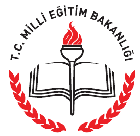 ANKARA 2012SAYI:159TARIH:14.09.2012KONU: Okul Öncesi Egitim Rehberlik ProgramıÖNCEKI KARARINÖNCEKI KARARINKONU: Okul Öncesi Egitim Rehberlik ProgramıSAYI:TARIH:KONU: Okul Öncesi Egitim Rehberlik ProgramıOKUL ÖNCESI EUITIMDE REHBERLIK PROGRAMIANKARA - 2012KAZANIMLARKAZANIMLARAÇIKLAMALAR1.Evinin çevresinde bulunan varlıkları söyler.Çocugun kendini güvende hissetmesi, aidiyet duygusu geliçtirmesi, çevre bilinci oluçturması,yaçadıgı alanda nelerin oldugunu fark etmesi ve herhangi bir çekilde yolunu kaybetmesi durumunda evinin çevresinde bulunan bakkal, market, oyun parkı, karakol, fırın vb. söylemesi beklenmektedir.Ailenin çocuguna evinin çevresini tanıtması konusunda gerekli öneriler sunulur.2.Okulunun semtini, adını, sınıfının ismini söyler.Çocugun  okul  adresine  iliçkin temel  bilgileri  (okulun  semti,  adı  ve  sınıfının  adını)  dogru birçekilde söylemesi beklenmektedir.3.Okula geliç gidiç yolunda gördüklerini söyler.Çocugun çevresini tanıması, çevresine karçı farkındalık geliçtirmesi ve çevreye uyum    saglamasıamacıyla okula geliç gidiçlerde okul yolunda gördüklerini (bakkal, market, oyun parkı, karakol, fırın gibi) söylemesi beklenmektedir.Oryantasyon programı çerçevesinde ailelere okula gidiç geliçle ilgili yapacaklarına iliçkin önerilersunulur. Ögretmenin de çocuklara çevre gezisi kapsamında okul çevresini tanıtması uygundur.4.Ögretmeninin dıçındaki okul çalıçanlarını tanır.Okula aidiyet duygusu geliçtirmesi, kendini güvende hissetmesi, gerektiginde yardım alması   içinokul çalıçanlarını tanıması önemlidir. Burada ögretmeni dıçında da okulda çalıçanlar oldugunu fark etmesi, bu çalıçanların isimleri ile olmasa da müdür, müdür yardımcısı, rehber ögretmen, bakıcı, hizmetli, memur, güvenlik görevlisi, aççı vb. görev alan personeli tanıması beklenmektedir.5.Okuluna iliçkin duygularını açıklar.Çocugun  okula iliçkin  mutlu,  mutsuz,  heyecanlı  gibi  (okulda  yaçadıklarına,  hafta sonu  okuluözleyip özlemedigi, faaliyetlere iliçkin duyguları vb) degiçik duygularını açıklaması beklenmektedir.     Çocugun okula iliçkin olumlu tutum sergilemesinde duygularını ifade edici fırsatlar sunulması önemlidir. Okula iliçkin olumsuz tutumlarından dolayı yogun sorun yaçayan çocuklar için okul rehber ögretmeni, okul rehber ögretmeni yoksa RAM (Rehberlik Araçtırma Merkezi) ile içbirligi yapılarak çocuga destek hizmetleri saglanmalıdır.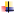 6.Sınıfın bir üyesi oldugunu fark eder.Sınıfının bir üyesi oldugunu fark ederek sınıftaki yerinin ve öneminin farkına varması, olumlu  birbenlik	algısı	geliçtirmesi	beklenmektedir.	Aynı	zamanda	okula	iliçkin	aidiyet	duygusunu güçlendirerek egitim ortamlarına iliçkin olumlu tutum geliçtirmesi beklenmektedir.7.Okulun bir üyesi oldugunu fark eder.Okulunun bir üyesi oldugunu fark ederek olumlu bir benlik algısı geliçtirmesi   hedeflenmektedir.Aynı zamanda okula iliçkin aidiyet duygusunu güçlendirerek egitim ortamlarına iliçkin olumlu tutum geliçtirmesi beklenmektedir.8.Kuralların neden var oldugunu söyler.Kuralların neden konuldugunun öneminin farkına varması, toplumsal düzen açısından önemini,yaçamımızı kolaylaçtırdıgını, güvenli hale getirdigini ve yaçamındaki kuralların gerekliligini söylemesi beklenmektedir.9.Grup oyunlarının kurallarına uygun davranır.Grup oyunlarında kuralların neler oldugunu (sıra bekleme, grupla paylaçım, lidere uyma vb) veneden	uyulması	gerektigini	açıklaması	ve	grup	oyunlarında	kurallara	uygun	davranması beklenmektedir.10.Sınıf kurallarına uyar.Sınıf kurallarının  neler  oldugunu  ve herkesin  haklarının  korunması,  sınıfın  düzenini  ve sınıftayapılan çalıçmaların içleyiçini kolaylaçtırması ve herkesin eçit haklara sahip olması gerektigini fark etmesi ve bu kurallara uyması beklenmektedir.    Ögretmenlerin sınıf kurallarını belirlemede çocuklarla birlikte karar vermeleri kurallara uyma davranıçını olumlu yönde etkileyecektir.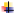 11.Okul kurallarına uyar.Okul kurallarının neler oldugunu ve herkesin haklarının korunması, okulun düzenini ve okuldayapılan çalıçmaların içleyiçini kolaylaçtırması ve herkesin eçit haklara sahip olması gerektigini fark etmesi ve bu kurallara uyması beklenmektedir.    Okul kurallarının çocuklara aktarılması, çocukların bu kurallara uyması için yönetsel tedbirlerin alınması (çocukların tehlikelerden korunması, merak uyandıracak durumlar gibi), model olunması, velilerin de bilgilendirilerek desteklerinin alınması çocukların kurallara uyma davranıçını olumlu yönde etkileyecektir.KAZANIMLARKAZANIMLARAÇIKLAMALAR12.Yönergeleri takip etmenin nedenlerini açıklar.Yaçamda  yönergelerin  var  oldugunu,  kendine  verilen  bir  görevi  yerine  getirebilmesi      içinyönergelerin gerekli oldugunu fark etmesi beklenmektedir.      Amaca ulaçma sürecinde, yönergelere dikkat etmenin ve uymanın kiçinin baçarısına, güvenligine, zamanı etkili kullanmasına, kısaca hedefine en dogru ve en kısa zamanda ulaçmasına imkân saglayacagına yönelik farkındalık oluçturulmalı ve desteklenmelidir.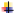 13.Ögretmenin sözel / görsel yönergelerine uyar.Ögretmenin  verdigi  tüm  görsel  ve  sözel  yönergeleri  (etkinlik,  sınıf  içi  kurallar,  öz    bakımbecerileri ile ilgili yönergeler vb.) takip edip uyması beklenmektedir.      Ögretmen, çocuklara yönerge verirken beden dilini etkili kullanmalıdır. Yönergeleri algılamak ve uygulamak, çocugun geliçim özelligi ve bireysel farklılıgına baglı olarak degiçebilir. Bu nedenle belirli aralıklarla yönergelere uyma çalıçması yapmak yararlı olur.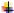 14.Sabırlı olmanın önemini açıklar.Hayatın her  alanında  baçarıya  ulaçmada sabırlı  olmanın önemli oldugunu fark  eder.  Amacınaulaçmak için karçılaçabilecegi engeller olsa da bunların üstesinden gelebilecegini, beklemenin önemini ve hayatından örnekler vererek sabrın önemini açıklar.15.Isteklerini elde etmek için çaba gösterir.Istekleri elde etmek için çaba harcamanın önemli bir etken oldugunu, emege saygı duymasıgerektigini, çaba harcayarak isteklerine ulaçmanın gururunu fark etmesi ve yaçamına yansıtmaya çalıçması beklenmektedir.16.Baçarıya ulaçmanın önemini açıklar.Günlük  hayatında  yapmak  istedigi  ya  da  yapılması  istenen  herhangi  bir  konuda     baçarıyaulaçmanın neden önemli oldugunu, baçarıya ulaçtıgında hayatında nelerin degiçtigini fark etmesi beklenir.    Çocukların baçarıya iliçkin duyguları tatması amacıyla yaptıkları uygulamalar/etkinlikler vb. çalıçmaları ögretmenin takdir etmesi onların benlik algısını olumlu yönde etkileyecektir. Her  çocugun baçarılı oldugu bir alan mutlaka vardır. Çocuk kendi potansiyelini fark etme konusunda yeterli algıya sahip olmayabilir. Ögretmenin buradaki rolü çocugun potansiyelini açıga çıkarmaktır. Çocukların potansiyellerinin açıga çıkarılmasında yaçantı zenginligi önemli bir unsurdur. Velilerin de bu konuda yönlendirilmesi uygun olacaktır.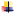 17.Baçarılı olabilmenin ön koçulları oldugunu fark eder.Baçarıya ulaçmak için bireyin yerine getirmesi gereken görev ve sorumlulukları vardır. Baçarıyaulaçma sürecinde istekli olma, çalıçma, azimli olma, sabırlı olma ve çaba harcamanın baçarıya ulaçmadaki gerekliligini fark etmesi beklenmektedir.18.Yeni bir çey ögrenmenin önemini fark eder.Yeni bir çeyler ögrenmenin ne kadar önemli oldugunu, bireyi güçlü kıldıgını baçka  ögrenmelerezemin hazırladıgını fark etmesi beklenmektedir.      Hayatın her açamasında yeni ögrenmelerin oldugunu bu nedenle kendini sürekli yenilemesi ve geliçtirmesi gerektigine iliçkin imkânlar sunulmalı ve desteklenmelidir.19.Amaç belirlemenin önemini açıklar.Amaç  belirlemek,  bireyin  isteklerine  ulaçma  sürecinde  planlama  yapmasına  imkân     sunar.Isteklere ulaçmak için yapması gerekenleri görmesini, ayrıca olası engelleri ve olası engellere iliçkin önceden tedbir almasını saglar ve istegine ulaçmasını kolaylaçtırır. Çocukların amaç belirlemenin önemini fark etmeleri beklenmektedir.20.Bagımsız iç yapmanın önemini fark eder.Çocugun herhangi bir yetiçkin müdahalesi olmaksızın bir içe baçlama, o içi bitirme ve   bagımsıziç yapmanın önemini fark etmesi beklenmektedir. Bu amaçla ögretmen tarafından çocuga farklı görevler verilerek bagımsız iç yapmanın önemini fark etmesi saglanır.      Ailenin çocuguna bagımsız iç yapabilmesi için fırsatlar sunması, çocugu cesaretlendirmeleri gibi konularda gerekli öneriler sunulur.21.Günlük yaçamda kendisine ait içleri yapar.Günlük yaçamında yapması gereken (ayakkabı baglama, dügme ilikleme, elini yüzünü    yıkama,diç fırçalama, kendi yemegini yeme, oyuncaklarını toplama gibi) içleri yapması beklenmektedir.      Çocugun hayatında yer alan bireyler model olacagından, ögretmenin ilgili bireyleri bu konuda yönlendirmesi önemli olacaktır. Çocugun bu içleri rahat yapabilmesi amacıyla velilerin kıyafet seçimi, ayakkabı seçimi, masa düzenlemesi, vb. konularda bilgilendirilmesi ve gerektiginde desteklenmesi uygun olacaktır. Çocukların bu davranıçı kazanmaları ve sürdürebilmeleri için ögretmenin yaklaçım tarzını evde velilerin de desteklemesi önemlidir. Bunun gerçekleçmesinde ögretmenlerin velileri yönlendirmesi önemli bir etken olacaktır.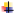 22.Ilkokula iliçkin duygu ve düçüncelerini söyler.Çocugun ilkokula iliçkin duygu ve düçüncelerini ifade etmesi beklenmektedir.      Çocugun hazır bulunuçluk düzeyi onun yeni durumlara uyumunu belirleyici önemli etkenlerden biridir. Çocugun, yeni durumlara alıçma sürecinde ön hazırlıgın olması da uyumunu kolaylaçtırır. Bundan  dolayı  çocugun  duygusal-sosyal  ve  biliçsel  hazır  bulunuçlugunu  gözlemek,  duygu    vedüçüncelerini ifade edecegi fırsatlar sunmak, yapılacak ön hazırlıgın içerigini belirlemede önemli veriler oluçturur. Çocuklar okula iliçkin olumsuz düçünce, mutsuzluk, korku, vb. duygularını da ifade edebilir. Bu durumda ögretmenler rehber ögretmenlerle de iletiçime geçerek çocugun ilkokula iliçkin olumlu düçünce ve mutluluk, heyecan, vb. duygular hissetmesine yönelik çalıçmalar yapmalıdırlar.Ilkokula iliçkin olumsuz düçünceleri ve mutsuzlukları, korkuları, kaygıları, vb. olan ve  bundandolayı yogun sorun yaçayan çocuklar için okul rehber ögretmeni, okul rehber ögretmeni yoksa RAM (Rehberlik Araçtırma Merkezi) ile içbirligi yapılarak çocuga destek hizmetleri saglanmalıdır.23.Bir iç yaparken dikkat toplamanın önemini söyler.Bir içi yaparken yogunlaçmak, yapılan için niteligini belirlemede önemli bir etkendir. Çocuklarındikkatini toplayarak iç yapmanın önemli oldugunu fark etmeleri ve bunu uygulamaya çalıçmaları beklenmektedir. Örnegin; makas kullanırken dikkatini eline, kestigi kâgıda ve makasa vererek  yaptıgı içe yogunlaçması çocugun kâgıdı yönergeye uygun bir çekilde kesmesini saglayacaktır. Ayrıca çocugun ögretmenin yönergelerine ve yaptıgı faaliyete yogunlaçması, faaliyetini en iyi  çekilde yapmasını saglayacak etkenlerden biridir.       Günlük yaçam ile ilgili güvenligi tehdit eden durumlarda da dikkatini yogunlaçtırmanın önemli oldugu ayrıca vurgulanmalıdır.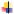 KAZANIMLARKAZANIMLARAÇIKLAMALAR24.Kendini tanıtan özellikleri söyler.Kendisine ait kiçisel özelliklerini (adı, yaçı, cinsiyeti, ten rengi, saç rengi, boyu, göz rengi gibi)ayrıca kendisini diger bireylerden ayıran özelliklerini fark etmesi ve ifade etmesi beklenmektedir.25.Kendinde gördügü olumlu özelliklerini söyler.Çocukların  yardımseverligi,  paylaçımcılıgı,  güzel  konuçması,  çarkı  söylemesi,     yapabildikleri,baçarılı oldukları ve hoçuna giden özellikleri fark etmesi bunları daha da geliçtirmesi beklenmektedir.       Bu yönde yapılacak çalıçmalar, çocugun kendisi ile ilgili olumlu bir benlik algısı geliçtirmesini ve grup içinde kendini rahat ifade etmesini saglar. Her çocugun mutlaka olumlu özellikleri vardır. Ögretmenler, çocukların bu özelliklerini fark etmeleri konusunda destekleyici olmalıdır. Çocukların olumsuz özelliklerini söndürmek için olumsuz özellige degil olumlu özelligine odaklanılmalıdır. Olumsuz özelligi giderici tedbirler alınmalıdır. Gerekli görüldügü takdirde okul rehber ögretmeni ile iletiçime geçerek aile de bu konuda yönlendirilmelidir.26.Yapmaktan hoçlandıgı ve hoçlanmadıgı etkinlikleri / faaliyetleri açıklar.Bireylerin  ilgilerinin  oluçması  ve  ayrıçması  onların  yapmaktan  hoçlandıgı  ve      hoçlanmadıgıetkinliklerle / faaliyetlerle gerçekleçir. Çocuklara sunulan yaçantı zenginligi de onların ilgilerinin oluçmasına temel oluçturur. Burada yapılacak çalıçmalarda çocukların hoçlandıgı ve hoçlanmadıgı çeyleri fark etmesi ve söylemesi beklenmektedir.27.Bir olay ya da durumla ilgili duygularını açıklar.Bir olay ya da durumla ilgili olarak duygularını fark etmesi, duygusunun nedenlerini sorgulaması,bunu uygun yollarla ifade etmesi beklenmektedir.      Gerek sınıf ortamında gerekse aile ortamında rahatsız oldugu olay ya da durumda öncelikle duygu ve düçüncelerini uygun çekilde ifade etmesinin kiçiler arası iliçkileri olumlu yönde etkileyecegi vurgulanmalıdır. Bununla ilgili sınıf ortamında çeçitli drama çalıçmaları yapılarak yaçantısına  aktarması saglanmalıdır. Çocukların yaçadıgı olay, durum ya da herhangi bir kiçinin davranıçı ile ilgili yaçadıgı kendisini mutlu eden duyguları da ifade etmesinin önemi vurgulanmalıdır. Örnegin; kendisine yardım edildiginde – bana yardım ettigin için çok mutlu oldum- demesi gibi.28.Temel duyguların (mutlu, üzgün, kızgın, korku, çaçkınlık) dıçındaki duyguların neler oldugunu söyler.Bireylerin, kendini kabul ve kendini ifade etmede, baçkaları ile kurdugu iliçkilerde duyguları farketmesi, anlamlandırması iletiçimini ve iliçkilerini güçlendirir. Temel duyguların dıçındaki duyguları fark etmesi, bunu iletiçimine ve iliçkilerine yansıtması çocugun kendini daha dogru ifade etmesini, baçkalarını  da daha dogru  anlamasına temel  oluçturur.  Burada temel  duyguların  dıçında   çaçkınlık,kırgınlık, heyecan, öfke, gurur, alınganlık, hayranlık, hüzün, sevinç, çefkat vb. duyguların oldugunu da bilmesi beklenmektedir.29.Hata yapılabilecegini fark eder.Insanların kusursuz varlıklar olmadıgını, geliçim süreci içerisinde oldugunu, bu geliçim  sürecindede zaman zaman hatalar yapılabilecegini fark etmesi beklenmektedir.      Çocuklar, hata yaparım endiçesi ile yeni ögrenmelere girmede ya da ögrendiklerini sergilemede çekingenlik gösterebilirler. Burada yapılacak çalıçmalarla hata yapabilecekleri, bu durumun yeni ögrenmelere ya da ögrendiklerini sergilemelerine engel teçkil etmeyecegi vurgulanarak çocuklar yüreklendirilmelidirler. Ayrıca önemli olanın hata yapmak degil hataların düzeltilmesi için çaba sarf etmenin önemi hatırlatılmalıdır.30.Evdeki basit içlerde sorumluluk alır.Bireylerin,   hayatın   içinde   görev   ve   sorumlulukları   oldugunu   fark   etmesi  beklenmektedir.Kendisinin de yemek masasının hazırlanmasına yardım etme, çiçek sulama, kuçlara yem verme, oyuncaklarını toplama, odasını toplama gibi içlerde sorumluluk alabilecegi gösterilerek sorumluluk alması beklenmektedir.      Burada sorumlukları yerine getirirken yardım etme duyarlılıgına da dikkat (evin toplanması, alıçveriç sırasında ebeveyninin poçet taçımasına yardım etme, vb.) çekilmelidir. Ögretmen sınıf içinde de ögrencilere basit düzeyde sorumluklar vererek evde sorumluluk almasını desteklemelidir. Ögretmen ve aile/velinin çocugun sorumluluk almasına yönelik eçgüdümlü çalıçmasında fayda vardır.31.Basit düzeyde verilen görevleri tamamlar.Bir görevi üzerine almak ve baçlamak kadar bitirmenin de önemli oldugunun farkına varmasıbeklenmektedir.      Çocuklar bir içi tamamlamada zaman zaman sorun yaçayabilirler. Böyle durumlarda çocuklara gerekli destek sunularak cesaretlendirilmelidir. Destegin ve cesaretlendirilmenin ötesinde çocugun bireysel özelliklerinden (küçük kas becerisi zayıf olanlar, dil geliçimi yaçıtlarından geri olanlar gibi) dolayı ögretmen zaman zaman kolaylaçtırıcılık rolü üstlenilerek çocugun faaliyeti tamamlaması saglanmalıdır.32.Bir	içi	istekli	yapmanın öneminin farkında olur.Çocuklar bir içi yaparken zaman zaman istekli ya da isteksiz olabilir. Bir içi yaparken istekli  olmakhem yapılacak için niteligini hem de kiçinin mutlu olmasını saglar.   Çocukların bir içi istekli yapmalarının önemini fark etmeleri ve bunu yaçamlarına aktarmalarına yönelik destekleyici çalıçmalar yapılmalıdır.KAZANIMLARKAZANIMLARAÇIKLAMALAR33.Kendini ifade etmenin önemini açıklar.Kiçiler arası iliçkilerde bireylerin kendini ifade etmesi çok önemlidir. Yaçadıklarına iliçkin    duyguve düçüncelerini ifade etmek, çocukların olumlu davranıç sergilemesinde önemli bir etkendir. Bu durum, çocukların diger insanlar tarafından dogru anlaçılmasını ve ona yönelik dogru tepkilerin verilmesini saglar. Örnegin; çocugu mutsuz, tedirgin eden bir çey ya da herhangi bir konuda bir çeye ihtiyacı varsa, bunu aglayarak ya da baçka çekilde ifade etmek yerine uygun yollarla ifade etmesinin onun yaçamını kolaylaçtıracagı özellikle vurgulanmalıdır. Kendini ifade etmesi ve bunun öneminin fark etmesi beklenmektedir.34.Paylaçmanın önemini açıklar.Paylaçmak,   bireylerin   insani   duygularının   göstergelerinden   birisidir.   Hayatın   herhangi   birnoktasında bireyler bir çeyleri paylaçma durumuna karçılıklı olarak ihtiyaç duyabilirler. Burada günlük hayatında paylaçmaya ve paylaçmanın önemine iliçkin model olmak, örnekler sunmak vb. etkili olacaktır. Paylaçmanın önemini fark etmesi ve bunu yaçamında uygulaması beklenmektedir.35.Baçkalarına yardım etmenin önemini söyler.Yardım   etmek   bireylerin   insani   duygularının   göstergelerinden   birisidir.   Yardım     etmenin,paylaçmanın vb. davranıçların önemini fark etmesi ve bunu yaçamında uygulaması beklenmektedir.      Ögretmenler sınıf ve okul içinde yardımlaçma becerilerini geliçtirmeye yönelik fırsatlar sunmalıdır. Bu tarz davranıçlarda bulunan çocuklara davranıçları ile ilgili olumlu geri bildirimler verilmeli ve davranıç pekiçtirilmelidir.36.Insanların farklı özellikleri oldugunu açıklar.Bireylerin  ortak  özellikleri  oldugu  gibi  farklı  özelliklerinin  de  olabilecegi    örneklendirilerekvurgulanmalıdır. Bu farklılıkların aynı zamanda hayatın içindeki zenginlikler olduguna özellikle dikkat çekilmelidir. Farklı ve ortak özellikler sıralanırken engelli bireylerin özellikleri de diger özelliklerle birlikte sıralanmalıdır. Örnegin; çiçman, zayıf, gözlüklü, gözlüksüz, uzun saçlı, kısa saçlı, görme engelli, zihinsel engelli gibi. Çocukların, bireylerin farklı özelliklerinin olabilecegini fark etmeleri yaçamında karçılaçtıgı/karçılaçabilecegi farklı özelliklere (kaynaçtırma ögrencisi olan çocuklarla, farklı dilde konuçan çocuklarla gibi) sahip bireylerle yaçamını kolaylaçtıracaktır.37.Farklı özelliklere sahip bireylere nasıl davranılması gerektigine örnek verir.Bireylerin  ortak  özellikleri  oldugu   gibi  farklı  özelliklerinin  de  olabilecegi      örneklendirilerekvurgulanmalıdır. Farklı özellikler zaman zaman bireylere farklı davranılmasını gerektirebilir. Çocukların bu bireylere nasıl davranılması  gerektigini ögrenmeleri beklenmektedir.  Örnegin;     sınıftaiçitme engelli bir çocuk varsa oyun oynarken onun kullandıgı cihaza dikkat etmek, tekerlekli sandalyede sınıfa gelen çocugun uzanamadıgı nesnelere uzanmalarına yardım etmek ya da nesneyi vermek gibi davranıçları kazanmaları beklenmektedir.38.Iletiçimde nezaket sözcüklerini kullanır.Kiçiler arası iliçkide iletiçim çok önemlidir. Nezaket sözcüklerini kullanmak iletiçimi etkili kılar.Çocukların nezaket sözcüklerini (Günaydın, iyi günler, geçmiç olsun, hoçça kal, lütfen, teçekkürler, iyi akçamlar, tebrik ediyorum, vb.) kullanırken aynı zamanda istekleri oldugunda bunu da uygun ( “Ver” yerine “verir misin?”, “yaparım” yerine “yapabilir miyim?” ) olarak ifade etmesi beklenmektedir.39.Baçkalarının baçarılarını tebrik eder.Baçarının  önemini,  baçarıya  ulaçmak  için  emek  harcanması   gerektigini  ve  bunların     degerlioldugunu fark etmesi ve baçarıyı yaçayan bireyi takdir ve tebrik etmesi beklenmektedir.      Ögretmen burada baçarılı olan çocukları tebrik ederek model olmalıdır. Baçarıyı yaçamadıgı düçünülen çocuklarında bu duyguyu yaçayabilmeleri için potansiyellerinin açıga çıkarılarak bu duyguyu ve tebrik edilme davranıçını yaçamalarına fırsat sunacak destekleyici çalıçmalar yapmalılar.40.Akranları ile oyun oynamanın önemini açıklar.Çocukların  geliçiminde  etkili  olan  unsurlardan  birisi  akranları  ile  oyun  oynaması,  paylaçımdabulunması, ortak zaman geçirmesidir. Çocukların akranları ile oyun oynaması önemlidir. Çocukların akranları ile oyun oynamalarının önemini fark etmeleri ve açıklamaları beklenmektedir.      Ögretmen, akranları ile oyun oynamada zorluk yaçayan çocukları teçvik edecek grup oyunlarına önem vermelidir. Çocugun neden akranları ile oyun oynamak istemedigi sorgulanmalı, gerekirse rehber ögretmenle iletiçime geçerek çocuga özellikle sosyal-duygusal geliçimlerini destekleyici çalıçmalar yapılmalıdır. Velilerin de çocukların akranları ile oyun oynayacakları vakit geçirecekleri okul dıçında da fırsatlar sunmaları konusunda yönlendirilmelidirler.41.Akranları ile oyun oynamaya istekli davranır.Çocugun akranları ile etkili ve verimli paylaçım yaçayabilecegi oyunlar oynaması beklenmektedir.      Ögretmen, akranları ile oyun oynamada zorluk yaçayan çocukları teçvik edecek grup oyunlarına önem vermelidir. Çocugun neden akranları ile oyun oynamak istemedigi sorgulanmalı, gerekirse rehber ögretmenle iletiçime geçerek çocuga özellikle sosyal-duygusal geliçimlerini destekleyici çalıçmalar yapılmalıdır. Veliler de çocuklarının, okul dıçında akranları ile oyun oynayacakları, vakit geçirecekleri fırsatlar sunmaları konusunda yönlendirilmelidirler.42.Her bireyin özel alanı oldugunu söyler.Bireylerin kiçisel sınırları vardır. Bu kiçisel sınırlarını bilmek, korumak ve baçkalarının kiçiselsınırlarına müdahale etmemek bireylerin yaçamlarının güvenli ve saglıklı olması açısından    önemlidir.Bu nedenle çocukların özel ve genel alanları bilmesi ona göre davranması beklenmektedir. Bunun temeli olarak günlük yaçam içinde özel ve genel olan her çeyden örnek verilmelidir. Özel ve genel eçyalar, mekânlar, en önemlisi de her bedenin kendine özel olduguna vurgu yapılarak kendi bedeninin de kendisine ait ve özel oldugu vurgulanmalıdır.Bu kazanım ile ilgili çalıçma özel bilgi ve deneyim gerektirdigi için varsa okul rehber ögretmeni tarafından gerçekleçtirilecektir. Ögretmen de destekleyici rol alacaktır. Rehber ögretmeni yoksa diger kazanımlara yönelik etkinlikler yapılabilir. Ayrıca kazanım gerçekleçmesine yönelik ailelere ya da çocuklara uygulama yapılması için dıçarıdan uzman çagrılabilir.43.Bireylerin özel alanlarına saygı duyulması gerektigini fark eder.Kiçiler arası iliçkilerde bireylerin kendisinin ve baçkalarının kiçisel sınırlarına dikkat etmesi sonderece önemlidir. Bu baglamda özel ve genel olarak adlandırılan mesafeler son derece önem taçır. Karçımızdaki insanların yakınlık durumuna göre bu mesafeler ve alanlar ayarlanır. Özellikle, erken yaçlardan itibaren bu konuda çocuklar bilinçlendirilmeli ve her bireyin özel alanına saygı duyulması gerektigi vurgulanmalıdır. Ev, okul ve sınıf ortamındaki özel ve genel mekânlara dikkat çekilmelidir. Örnegin; anne babanın yatak odası (özel), mutfak (genel), anne babaya ait eçyalar (özel), okul müdürünün odası (özel), okul bahçesi (genel), sınıf içinde ögretmenin dolabı (özel), sınıf alanı (genel), ögretmenin çantası (özel), çocukların kendilerine ait eçyaları (özel), sınıfa ait oyuncaklar (genel) gibi. Bireylerin özel alanlarına (Özel alanlara girerken izin almaları, kapıyı tıklatmaları gibi) saygı duyulması gerektigine yönelik davranıçların önemine iliçkin farkındalık oluçturmayı destekleyici çalıçmalar yapılmalıdır.Bu kazanım ile ilgili çalıçma özel bilgi ve deneyim gerektirdigi için varsa okul rehber ögretmeni tarafından gerçekleçtirilecektir. Ögretmen de destekleyici rol alacaktır. Rehber ögretmeni yoksa diger kazanımlara yönelik etkinlikler yapılabilir. Ayrıca kazanım gerçekleçmesine yönelik ailelere ya da çocuklara uygulama yapılması için dıçarıdan uzman çagrılabilir.44.Gerektiginde “hayır” der.Kiçiler arası iliçkilerde, bireylerin gerektiginde hayır diyebilmesi onu koruyan davranıçlardanbirisidir. Çocuklara erken yaçlardan itibaren kendisinden her istenilene “evet” dememesi gerektigi,istenilen çeyin ona zarar verme, rahatsız etme ihtimali oldugunda yapmak zorunda olmadıgı ve “hayır” demesi gerektigi bilinci yerleçtirilmelidir. Ayrıca gerektiginde, hayır deme hakkı oldugu, hayır diyebilecegi konusunda cesaretlendirilmelidirler. Bununla ilgili sınıfta “hayır” deme oyunları ve dramatizasyon çalıçmaları yapılabilir. Ögretmen yapacagı çalıçmalara aile bireylerini de katmalıdır. Örnegin; çocugu, aile bireyleri öpmek için izin istemeli, çocuk istemiyorsa saygı ile karçılanmalı, çocugun herhangi bir eçyası istenirken izin istenmeli hayır dendiginde buna da saygı duyulmalıdır (Paylaçmamayı destekleyici bir süreç kastedilmemektedir, gerektiginde gerektigi kadar paylaçmayı ögrenmesini de destekleyecektir). Ayrıca, yapmak istemediklerine uygun çekilde “hayır” demesinin önemine de dikkat çekilmelidir.Bu kazanım ile ilgili çalıçma özel bilgi ve deneyim gerektirdigi için varsa okul rehber ögretmeni tarafından gerçekleçtirilecektir. Ögretmen de destekleyici rol alacaktır. Rehber ögretmeni yoksa diger kazanımlara yönelik etkinlikler yapılabilir. Ayrıca kazanım gerçekleçmesine yönelik ailelere ya da çocuklara uygulama yapılması için dıçarıdan uzman çagrılabilir.45.Kendisini üzen durumları baçkası ile paylaçmanın önemini fark eder.Bireylerin zaman zaman farklı duyguları yogun olarak yaçaması son derece normaldir. Bu   yogunduyguların yaçanmasına neden olan olaylar ya da durumlar vardır. Çocugun hoçuna gitmeyen ve üzen durumu ya da olayı bir baçkası ile paylaçmak, çözüm gerektiren bir durumsa çözüme ulaçmayı, çözüm gerektirmiyorsa çocugun duygusal yükünü paylaçarak rahatlamasını saglayacaktır. Çocukların, yardıma ve destege herkesten daha fazla ihtiyacı vardır. Anne-babaların ve ögretmenlerin çocuklara yardım ve destek sürecinde etkili olabilmelerinde, onların yaçamlarında neler oldugunu bilmeleri önemli olacaktır. Dikkat edilmesi gereken konulardan biri de, yaçadıkları ile bunu paylaçtıgı kiçi arasındaki baglantıyı kurması, her çeyi herkes ile paylaçmaması gerektigidir.Ailelerin de duygu ve duygulara kaynaklık eden olay ya da durumları çocukları ve diger aile bireyleri ile paylaçmalarının ne kadar önemli oldugu, çocukta bu davranıçın kazandırılmasında da etkili olacagı bilinmeli, veli/anne-babalar da bu dogrultuda yönlendirilmelidir. Örnegin; akçam yemeginde ya da yemekten sonra anne-baba ve varsa diger aile fertlerinin de bir araya gelerek günü nasıl geçirdikleri ve gün içinde kendilerini en çok mutlu ve mutsuz eden olay ya da durumlar hakkında sohbet etmeleri, ikilisohbetlerde anne-babanın kendisini üzen bir durumu çocugun çok da üzülmeyecegi yani olayı ya da durumu dramatize etmeden paylaçarak model olunmasının çocugun geliçimi ve okulda yapılan çalıçmaları desteklemek açıcından önemli olacagı konusunda yönlendirilmelidirler.46.Zorbalıkla karçılaçtıgında yapılması gerekenleri söyler.      Zorbalık, okullarda meydana gelen saldırganlık olaylarının bir türüdür. Yaçça daha büyük ya da fiziksel olarak daha güçlü çocukların kendilerinden daha güçsüz olan çocukları sürekli olarak hırpalamaları, eziyet etmeleri ve rahatsız etmeleridir. Zorbalık; dövme, vurma, tekme atma gibi fiziksel güç içerdiginde de aynı zamanda çiddettir; ancak zorbalık; alay etme, dalga geçme, kızdırma, isim takma, kötü söz söyleme, arkadaç grubuna almama, dıçlama, yalnızlıga terk etme, iftira etme, söylenti çıkarıp yayma gibi saldırganlık türlerini de içermektedir.Çocugun  zorbaca  davranıçlara maruz  kaldıgında  yapması  gerekenleri bilmesi, kendini güvendehissetmesi, güvenligini saglaması ve haklarını koruması onun geliçimi açısından önemlidir. Burada çocugun zorbaca davranıçlara maruz kaldıgında neler yapabilecegini ve gerekiyorsa ailesi,  ögretmenleri, vb. kiçilerden yardım alabilecegini söylemesi beklenmektedir.      Bu kazanıma iliçkin etkinlik yapılırken zorbaca davranıça maruz kaldıgı ve bundan dolayı yogun sorun yaçayan çocuklar için okul rehber ögretmeni, okul rehber ögretmeni yok ise RAM (Rehberlik Araçtırma Merkezi) ile iç birligi yapılarak çocuga destek hizmetleri saglanmalıdır.Bu kazanım ile ilgili çalıçma özel bilgi ve deneyim gerektirdigi için varsa okul rehber ögretmeni tarafından gerçekleçtirilecektir. Ögretmen de destekleyici rol alacaktır. Rehber ögretmeni yoksa diger kazanımlara yönelik etkinlikler yapılabilir. Ayrıca kazanım gerçekleçmesine yönelik ailelere ya da çocuklara uygulama yapılması için dıçarıdan uzman çagrılabilir.47.Olaylar karçısında baçkalarının ne hissettigini açıklar.Bireylerin kendi duygularının farkına varması, bunu uygun bir çekilde ifade etmesi ne kadarönemli ise baçkalarının ne hissettigini anlamak yani empati kurmak da bir o kadar önemlidir. Kiçiler arası iliçkilerde bireylerin karçılıklı olarak birbirini anlaması iliçkinin niteligini güçlendirir. Çocukların benmerkezciliklerinden sıyrılmalarının temelini oluçturacak davranıçlardan biri de baçkalarının olay ya da durumlar karçısında neler hissedebilecegini fark etmesi ve düçünmesi olacaktır. Örnegin; bir  çocugun parkta düçtükten sonra canının acıdıgını gördügünde çocugun, babaya hazırlanan sürpriz birdogum günü kutlaması karçısında babanın, anneye tatlı rüyalar dilendiginde annenin neler hissettigini sorgulaması kiçiler arası iliçkilerinin niteligini ve insani özelliklerini (duyarlı olmak, yardım etmek, paylaçmak, vb.) güçlendirecektir.48.Karar vermenin önemini açıklar.Karar  vermek,  verilen  kararın  sonuçlarının  sorumlulugunu  almak  bireylerin  kiçilik      geliçimiaçısından çok önemlidir. Çocuklardan günlük hayatlarındaki basit durumlarla ilgili karar vermeleri beklenmektedir. Örnegin; markete girdiklerinde çeker, çikolata, oyuncak, vb. hangisini alacagına, oyuncaklarından hangisini kuzenine hediye edecegine, hangi kıyafeti giyecegine benzer kararlar vermesi gibi.      Durumu açıklama, alternatifleri degerlendirme gibi açamalar karar vermede büyük önem taçır. Çocukların kendileri ile ilgili temel kararları vermesi için basit düzeyde sınıf ortamında alternatif karar verme çalıçmaları yapılması önemlidir. Bu kararları vermenin önemine de dikkat çekilmelidir. Anne- babalar, çocugun karar verme becerisini geliçtirmek için fırsatlar sunma konusunda yönlendirilmelidirler.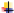 49.Isteklerini uygun yolla ifade etmenin önemini söyler.Hangi yaçta olursa olsun istekler her zaman olacaktır. Isteklerin uygun yolla ifade edilmesi dekiçiler arası iliçkilerin niteligini güçlendirir. Çocuklardan, isteklerini aglayarak ya da mızmızlanarak degil, dogru kelimeler, jest ve mimiklerle dogru zamanda uygun kiçilere dile getirmesi beklenmektedir.      Çocuklarla sınıf ortamında dramatizasyon yapılabilir.      Ayrıca anne-babaya, aile fertlerinin de diger birçok konuda oldugu gibi bu konuda da uygun modeller olmasının önemi vurgulanarak gerekli yönlendirmenin yapılması gerekmektedir.50.Günlük yaçamda sorunlarını çözmeye yönelik çaba gösterir.Sorun hayatın bir parçasıdır. Önemli olan sorunlarla baç etme becerisidir. Sorunların çözümleribazen bireyin kontrolündedir bazen de bireyin kontrolü dıçında olabilir. Çocukluk döneminde  sorunların çözümüne iliçkin çaba gösterme davranıçı ya da bu algı onun yetiçkinlik döneminde sorunlarla baç etme becerisine temel oluçturacaktır. Dikkat edilmesi gereken nokta, çocugun dünyasındaki basit sorunlara iliçkin çaba sarf etmesini beklemektir. Örnegin; oyuncagını bulamaz ve çok üzgündür, oyuncagını bulmaya çalıçması, bulmak için alternatifler üretmesi vb.    Anne-babalar da sorunlar karçısındaki tavırları, gerektiginde sogukkanlı duruçları, alternatifler üretmeleri,   çözüme   yönelik   tavırlar   sergilemeleri   konusunda   model   olmaları   konusunda     dayönlendirilmelidirler.51.Kiçiler arası iliçkilerde iletiçimin önemini söyler.Aile, okul idarecileri, ögretmenler, okul çalıçanları, arkadaçları ve yakın çevresindeki kiçiler ileiletiçim kurmak sosyal yaçamın ayrılmaz bir parçasıdır. Çocuklardan iletiçimin önemini fark etmesi ve yaçına uygun iletiçim kurması beklenmektedir.      Çocuklar iletiçimi baçlatma, devam ettirme ve sonlandırma konusunda desteklenmeli ve cesaretlendirilmelidirler. Çocuklarla iletiçim kurarken “Bu oyuncagı sevdin mi?” gibi kapalı uçlu sorular yerine (kapalı uçlu sorular evet ya da hayır diye cevaplandırılır ve iletiçimi sonlandırabilir.) “Bu oyuncagın en çok nelerini sevdin? Sevmediysen nelerini sevmedin?” gibi açık uçlu sorular sormak iletiçimin devamını ve çocugun hakkında da bilgi sahibi olunmasını saglar.52.Beden dilinin iletiçimde etkili oldugunu söyler.Bireyler  arası  iliçkilerde  iletiçimi  etkili  kılacak  unsurlardan  biri  de  beden  dilidir. Çocuklardaniletiçimde beden dilini kullanmanın önemini fark etmeleri ve geliçim özelliklerine uygun olarak beden dilini kullanabilmeleri beklenmektedir.53.Iç birligi yapmanın önemini açıklar.Ortak ürün çıkarmada iç birligi yapmak için kalitesini etkilemektedir. Ürün çıkarma sürecindeiçbirligi yapmanın, için kalitesini artırdıgı gibi aynı zamanda bireylerin bilgi ve becerisini en etkili çekilde kullanmaları, gerektiginde görev dagılımının yapılarak ortak ürünün en iyi çekilde hazırlanmasını saglamaları beklenmektedir.KAZANIMLARKAZANIMLARAÇIKLAMALAR54.Ailede bireyler arası dayanıçma ve yardımlaçmanın önemini söyler.Dayanıçma  ve  yardımlaçma  bireylerin  insani  özelliklerdendir.  Bu  insani  özellikleri   yaçayarakögrenmek, yardımlaçma ve dayanıçmanın içselleçtirilmesini saglar ki bu da öncelikle ailede baçlar. Aile içinde her bireyin farklı görev ve sorumlulukları vardır. Çocugun aile içinde, bireylerin birbirleriyle yardımlaçma ve dayanıçma içinde olmasının önemini söylemesi beklenmektedir.55.“Arkadaçlıgın” önemini söyler.Insan sosyal bir varlıktır ve sosyal geliçiminde aile, sonrasında da arkadaçları ve diger bireylerlekuracagı iletiçim ve paylaçımlar önemlidir. Bunun temeli erken çocukluk döneminde atıldıgından, bu dönemde yapılacak çalıçmalar, çocugun sosyalleçmesinde etkin rol oynayacaktır. Bu kapsamda, çocugun kiçiler arası iliçkiler baglamında arkadaçlıgın önemini fark etmesi beklenmektedir.56.Olumlu iletiçim kurmanın önemini fark eder.Kiçiler arası iliçkilerde olumlu iletiçim kurmak, iliçkinin niteligini belirler. Akranları, aile fertleri vediger kiçilerle olumlu iletiçim kurmanın önemini fark etmesi beklenmektedir.57.Hak ve sorumlulukların farkında olur.Bireylerin hak ve sorumlulukları vardır. Hakların kullanılabilmesi için de sorumlulukların yerinegetirilmesi gerekmektedir. Yani çocugun temiz bir sınıfta egitim ögretim görme hakkı vardır ama bu hakkını kullanırken sınıfı da temiz tutma sorumlulugu vardır. Çiddete maruz kalmama, korunma hakkı vardır, baçkalarına çiddet uygulamama, zarar vermeme sorumlulugu vardır. Bu baglamda hak ve sorumlukların verilmesi bireylerin özellikle ilerleyen yaçlarında haklarına vurgu yaparken sorumlulukları yerine getirmeyi de gözetmelerine temel oluçturacaktır. Çocukların hak ve sorumluluklarının farkına varmaları beklenmektedir. Bu farkındalık çocugun geliçimi açısından da toplumsal düzen ve diger insanların yaçam kalitesini korumak ve yükseltmek açısından da önemli bir yaklaçım olacaktır. Ögretmenlerin ve velilerin bu konuda olumlu yaklaçım sergilemeleri ve model olmaları hak ve sorumlukların yerine getirilmesinde önemli bir etkendir.58.Haklarının ve sorumluluklarının oldugunu söyler.Bireyin haklarını bilmesi, yerine göre kullanması ve sorumluklarının farkına vararak bunları  yerinegetirmesi önemlidir. Çocukların da kendi yaç ve geliçim özelliklerine uygun haklarının ve sorumluklarının oldugunu söylemesi beklenmektedir.     Velilerin de haklar ve sorumluluklar konusunda bilinçlendirilmeleri, buna uygun davranmaları gerekmektedir.59.Aile içinde kuralların önemini ifade eder.Aile  içi  kurallar,  aile  fertlerinin  birbirleri  ile   iletiçimini,  sorumluluklarını,  ailenin      düzeninibelirleyen önemli bir unsurdur. Demokratik aile ortamında ortak görüç ve anlayıç çerçevesinde belirlenen bu kurallar konulurken çocukların da fikirleri alınmalı, bu kuralların neden konuldugu açıklanmalıdır. Bu kurallara sadece çocukların uyması beklenmemeli, uygulamada tutarsızlıklar olmamalı ve tüm aile bireyleri beraberce uymalıdır.60.Toplumu düzenleyen kuralları söyler.Kurallar, insan hayatında kaçınılmazdır. Çocukların özellikle aile yaçantısının dıçına çıktıgındauyum sorunu yaçamamasında, ailede, sınıfta, okulda ve toplumda birtakım kuralların oldugunu fark etmesi, bu alanlardaki kurallara uyması gerektiginde uyumunu kolaylaçtırır. Bireysel faydasının dıçında ailenin ya da toplumun devamlılıgını, bireylerin huzur ve mutlulugunu, yapılması gereken içlerin en iyi çekilde yapılmasını vb. saglar. Çocugun, toplumu düzenleyen (görgü kuralları, kanunlar, örf-adetler ve ahlak kuralları) kuralların oldugunu fark etmesi beklenmektedir.61.Türk toplumunun degerlerinin neler oldugunu söyler.Türk toplumuna özgü oldugu düçünülen ve önem verilen degerlerin (yardımlaçma ve dayanıçma,dürüstlük, misafirperverlik vb.) neler oldugunu fark etmesi ve söylemesi beklenmektedir.62.Duyarlı olmaya örnek verir.Duyarlı olmak, aile ve toplumu birbirine baglayan çok önemli insani bir degerdir. Bu özelligin altyapısını çocukluk döneminde hazırlamak, gelecegin yetiçkinlerinin insanlara ve çevreye duyarlı olmasını saglayacaktır.Çocukların, duyarlı olmanın önemini fark  etmeleri, çevreye,  insanlara,  hayvanlara, bitkilere     vs.duyarlı olmayla ilgili örnekler vermesi beklenmektedir.63.Yakın akrabalarının kimler oldugunu söyler.Akrabalık iliçkileri çocukların geliçim sürecinde (kendini güvende hissetmesi, güçlü hissetmesi,yalnız hissetmemesi, sevildigini-saygı duyuldugunu-güvenildigini hissetmesi vb.) destekleyici bir unsurdur. Bu açıdan aile bireylerinin akrabalık iliçkilerini göz ardı etmemesi gerekir. Çocuktan, akrabalarını tanıması, kimler oldugunu bilmeleri beklenmektedir. Burada yapılacak çalıçmalarla çocukların akrabalıkla ilgili amca, dayı, teyze, hala, büyükanne, büyükbaba, kuzen vb. kavramların da ne demek oldugunu ögrenmelerine de yardımcı olacaktır. Ögretmenler, velileri de bu konuda olumlu anlamda yönlendirmelidir.64.Bireylerin farklı toplumsal rolleri oldugunu söyler.Aile  ve  topluma  uyum  saglamak,  ailenin  ve  toplumun  etkin  bir  bireyi  olma  bireyin  geliçimiaçısından önemlidir. Çocukluktan itibaren bireylerin toplumsal rolleri oldugunu bilmeleri ve bu rolleri gerektiginde, gerektigi çekilde üstlenmeleri önemlidir. Örnegin; vatandaçlık, komçuluk vb.    toplumsalroller.65.Kitle iletiçim araçlarının insan hayatındaki önemini açıklar.Kitle  iletiçim  araçları  (Televizyon,  bilgisayar,  cep  telefonu  vb.)  hayatın  büyük  bir     alanındakullanılmaktadır. Kitle iletiçim araçlarını kullanmanın faydaları oldugu gibi bilinçsiz kullanmanın da zararları vardır. Kitle iletiçim araçlarının neler oldugu (görsel- yazılı), kitle iletiçim araçlarının insan hayatındaki önemini fark etmeleri ve bu önem dogrultusunda da bilinçli kullanmaları beklenmektedir.     Ögretmenlerin birçok konuda oldugu gibi kitle iletiçim araçlarının kullanımı ile ilgili de velileri yönlendirmesi gerekmektedir.KAZANIMLARKAZANIMLARAÇIKLAMALAR66.Saglıklı olmak için yapılması gerekenleri açıklar.Saglıklı olmak için yapılması gereken düzenli beslenme, yemek seçmeme, spor yapma,   dinlenmeve uyuma gibi etkinlikleri açıklaması beklenmektedir.      Veliler de bu konuda uyarılmalı, uyku saati, dinlenme, spor yapma vb. konularda çocuga evde de uygun ortam saglanması konusunda bilgilendirilmelidir.67.Saglıklı ve dengeli beslenmenin önemini açıklar.Saglıklı  ve  dengeli  beslenmenin  önemine  iliçkin  hasta  olmama,  fiziksel  olarak  büyüme    gibidurumları açıklaması beklenmektedir.68.Günlük yaçamda tehlike oluçturabilecek durumları açıklar.Günlük yaçamda tehlike oluçturabilecek durumları;    elektrik prizleri ve kibritle oynama, merdiventırabzanlarından kayma, servis aracı durmadan yerinden kalkma, yolda karçıdan karçıya geçerken ıçıklara dikkat etme gibi durumları açıklaması beklenmektedir.Etkinlik sürecinde ya da sonrasında, geçmiçte ciddi bir tehlike yaçamıç ve bundan hâlâ etkilenenögrenci tespit edilirse okul rehber ögretmeni, okul rehber ögretmeni yoksa RAM ile içbirligi yapılarak çocuga destek hizmetleri saglanmalıdır.69.Güvenli yaçam için yapması gerekenleri söyler.Günlük yaçamda tehlike oluçturacak durumları söylemenin ardından güvenli yaçamak için  bireyselolarak yapması gerekenleri (prizlerden uzak durma, kibritle oynamama, merdiven tırabzanlarından kaymama, servis aracı durmadan yerinden kalkmama, yolda karçıdan karçıya geçerken ıçıklara dikkat etme vb.) söyler.70.Acil durumlarda nerelerden ve kimlerden yardımGünlük  yaçamda  bazı  acil  durumlar  olabilecegi,  böyle  durumlarda  yardım  alınacak     kiçilerle(komçu, hala, teyze, amca, okulda ögretmen, rehber ögretmen, müdür vb.), yardım alabilecegi yerlerialınabilecegini ifade eder.(polis imdat 155, ambulans 112, itfaiye 110 ) söylemesi beklenmektedir.      Veliler de evde dönem dönem yardım alınacak kiçi ve kurumlarla ilgili çocukla pratik yapmaları konusunda bilgilendirilmelidir.71.Kitle iletiçim araçlarını bilinçli kullanmanın geregini açıklar.Televizyon, bilgisayar, cep telefonu gibi kitle iletiçim araçlarını kullanırken dikkat edilmesi gerekennoktaları, TV’de program seçerken akıllı içaretlere uyması gerektigini, cep telefonu ile konuçurken hoparlörü açması gerektigi vb. durumları açıklaması beklenmektedir.Velilerin çocukların bilgisayarla oynama, TV izleme ve cep telefonu ile konuçma konularında bilgilendirilmesi, çocukların saglıgı üzerine etkileri konusunda uyarılması uygun olacaktır.KAZANIMLARKAZANIMLARAÇIKLAMALAR72.Sevdigi etkinlikleri söyler.Mesleki ilgi 12–13 yaçlarından itibaren oluçmaya baçlar. Mesleki ilgilerin oluçması ve ayrıçmasısürecinde çocugun yapmaktan hoçlandıgı ve hoçlanmadıgı, severek yaptıgı etkinlikleri fark etmesi beklenmektedir.   Çocuklar	hoçlanmadıgı	etkinlikleri	dile	getirdiginde	ögretmen,	yargılayıcı	ve	sorgulayıcı ifadelerden kaçınmalı, velileri de bu konuda bilgilendirmesi uygun olacaktır.73.Baçarılı oldugu etkinlikleri açıklar.Mesleki geliçimde ilgilerin ve yeteneklerin oluçması, geliçmesi, ayrıçması çok önemlidir.  Bunlarıngerçekleçebilmesinde de bireyin yaçantı zenginligi ve kendisi ile ilgili farkındalık düzeyi çok önemlidir. Çocugun baçarılı oldugu etkinlikleri fark etmesi ve geliçtirmesi beklenmektedir.   Ögretmenler çocukların bu potansiyellerini açıga çıkaracak çalıçmalar yapmalı ve velileri de gereken destegi saglamaları konusunda desteklemelidirler.74.Ebeveynlerinin mesleklerini söyler.Anne babasının ya da bakmakla yükümlü velisinin mesleginin adını söylemesi beklenmektedir.75.Akrabalarının mesleklerini söyler.Akrabalarının  (hala,  teyze,  amca,  dayı,  babaanne,  dede  vb.)  mesleklerinin  adını        söylemesibeklenmektedir.76.Ebeveynlerinin mesleklerini basit düzeyde tanıtır.Anne babasının  ya  da  bakmakla  yükümlü velisinin meslegini,  bu meslege  ve  temel  görevlerineiliçkin bilgileri sözel olarak anlatması beklenmektedir.77.Okul çalıçanlarınınOkulda görevli personelin (ögretmen, aççı, servis çoförü, hizmetli vb) meslek adlarını söylemesimesleklerini söyler.beklenmektedir. Çocugun yaçadıgı ortamlarda farklı meslek elemanları olacagını fark etmesi ve mesleklere iliçkin farkındalık geliçtirmesi saglanacaktır.78.Yaçadıgı çevredeki mesleklerin adını söyler.Çocugun yaçadıgı çevrede gördügü mesleklerin adını söylemesi beklenmektedir.79.Yetiçkinlerin neden meslek sahibi olmaları gerektigini açıklar.Meslek sahibi olmanın toplumsal hayatta gerekliligine iliçkin para kazanmak, söz sahibi olmak  vb.ifadeleri kullanarak açıklama yapması beklenmektedir.80.Büyüyünce ne olmak istedigi ile ilgili hayallerini söyler.Çocukların “büyüyünce ne olacaksın?” gibi çevreden sorulan sorular da dahil olmak üzere sınıfiçinde düzenlenen etkinlikte hayallerini açıklaması beklenmektedir.81.Toplumda çeçitli mesleklerin oldugunu söyler.Çocugun   yaçadıgı   çevrede   gördügü   mesleklerin   dıçında   da   meslekler   oldugunu söylemesibeklenmektedir.82.Mesleklerin benzer ve farklı yönlerini açıklar.Her meslegin kendine özgü özellikleri oldugunu, birbirine benzerlik gösterse de (polis ve askerüniformalı, doktor ve hemçire beyaz önlük giyiyor, ambulans, itfaiye ve otobüs çoförü araç kullanıyor vb.) farklılıkları da olabilecegini (doktor hasta muayene eder, hemçire hasta bakar; otobüs çoförü yolcu taçır, ambulans hasta taçır vb.) açıklaması beklenmektedir.83.Bütün mesleklerin gerekli ve önemli oldugunu fark eder.Mesleklerin toplumda ne içe yaradıgını, meslek elemanları olmadıgında (Okulda aççı  olmadıgında,servis çoförü olmadıgında, market/bakkal olmadıgında vb.) toplumda/okul hayatında/aile hayatında aksayan yönleri fark etmesi beklenmektedir. Meslekleri iyi ya da kötü diye nitelendirmeden, her meslegin önemli oldugunu ve her meslek elemanına saygı duymaya iliçkin farkındalık geliçtirmesi beklenmektedir.AYHAFTAYETERLIK ALANIKAZANIMLAR(Kazanım Numarası ile birlikte)ETKINLIKAÇIKLAMA(Kim tarafından içlenecek, Içlenirken nelere dikkat edilecek)KULLANILACAK ARAÇ GEREÇ YÖNTEMDEUERLENDIRMEEYLÜL1.HaftaEYLÜL2. HaftaEYLÜL3.HaftaEYLÜL4.HaftaHAKLARHAKLARSORUMLULUKLARSAULIKLI YAÇAM HAKKISAULIKLI ve DENGELI BESLENMEKSaglıklı besinleri tüketmek, dengeli beslenmek, vb.SAULIKLI YAÇAM HAKKISPOR YAPMAKYüzmek, jimnastik yapmak, vb.SAULIKLI YAÇAM HAKKIGELIÇIMINI DESTEKLEMEKUyumak, dinlenmek, müzik aleti çalmak, oyun oynamak, gerektiginde doktora gitmek, gerekli açıları olmak, vb.SAULIKLI YAÇAM HAKKITEMIZLIK KURALLARINA UYMAKDiçlerini fırçalamak, ellerini yıkamak, banyo yapmak, odasını düzenlemek, temiz tutmak, sınıfını-okulunu temiz tutmak,  vb.SAULIKLI YAÇAM HAKKIBAÇKALARININ SAULIKLI YAÇAMINA ZARAR VERMEMEKBaçkalarının saglıklı ve dengeli beslenmesine zarar vermemek Baçkaları uyurken, dinlenirken, vb. onları rahatsız etmemek, Baçkalarının temizlik kurallarına uymasını engellememek, vb.GÜVENLI YAÇAM HAKKIBEDENINI KORUMAKZararlı dokunmalardan, çiddetten, bedeninde gelebilecek her türlü zarardan vb. korunmakGÜVENLI YAÇAM HAKKIKENDISINE AIT OLAN HER ÇEYI KORUMAKSaglıgını, eçyalarını vb. korumakGÜVENLI YAÇAM HAKKIBAÇKALARINA AIR OLAN HIÇ BIR ÇEYE ZARAR VERMEMEKBaçkalarının canına ve eçyalarına zarar vermemek,GÜVENLI YAÇAM HAKKIZARARLI ÇEYLERDEN UZAK DURMAKSigara içilen yerlerde bulunmamak,GÜVENLI YAÇAM HAKKIBAÇKALARINA ZARAR VERMEMEKBaçkalarına çiddet uygulamamak, baçkalarını üzmemek,EUITIMOKULA GITMEKOkula gitmek, kurslara gitmek vb.EUITIMOKUMA YAZMAYI ÖURENMEKOkuma – yazmayı ögrenmek, rakamları-sayıları ögrenmek  vb.EUITIMKENDINI GELIÇTIRECEK YENI ÇEYLER ÖURENMEKFarklı bilgiler ögrenmek, beceriler geliçtirmek vb.NOT: Çocukların sadece haklarını ögrenmelerini saglamak yeterli degildir. Haklar, sorumlulukların yerine getirilmesiyle tam olarak anlam bulacaktır. Örnegin; çocuk, temiz bir sınıfta bulunma hakkını ögrenip bunu talep ederken, sınıfı temiz tutma, kirletmeme sorumlulugunun da oldugunu ögrenmelidir, bunu da yerine getirmelidir. Bu çocugun geliçimi açısından da toplumsal düzen ve diger insanların yaçam kalitesini korumak ya da yükseltmek açısından da önemli bir yaklaçım  olacaktır.NOT: Çocukların sadece haklarını ögrenmelerini saglamak yeterli degildir. Haklar, sorumlulukların yerine getirilmesiyle tam olarak anlam bulacaktır. Örnegin; çocuk, temiz bir sınıfta bulunma hakkını ögrenip bunu talep ederken, sınıfı temiz tutma, kirletmeme sorumlulugunun da oldugunu ögrenmelidir, bunu da yerine getirmelidir. Bu çocugun geliçimi açısından da toplumsal düzen ve diger insanların yaçam kalitesini korumak ya da yükseltmek açısından da önemli bir yaklaçım  olacaktır.NOT: Çocukların sadece haklarını ögrenmelerini saglamak yeterli degildir. Haklar, sorumlulukların yerine getirilmesiyle tam olarak anlam bulacaktır. Örnegin; çocuk, temiz bir sınıfta bulunma hakkını ögrenip bunu talep ederken, sınıfı temiz tutma, kirletmeme sorumlulugunun da oldugunu ögrenmelidir, bunu da yerine getirmelidir. Bu çocugun geliçimi açısından da toplumsal düzen ve diger insanların yaçam kalitesini korumak ya da yükseltmek açısından da önemli bir yaklaçım  olacaktır.GELIÇIM  ÖZELLIKLERIKAZANIMLAR VE GÖSTERGELERIEÇLEÇEN REHBERLIK YETERLIK ALANLARI36–48 AYLIK ÇOCUKLARIN SOSYAL DUYGUSAL GELIÇIMIKendisi ile ilgili sorulara cevap verir.Grup oyunlarına katılır.Sıraya girer.Sırasını bekler.Nezaket sözcüklerini kullanır.Duygularını ifade eder.Baçkalarının duygusal ifadelerini fark eder.Yetiçkin denetiminde kurallara uyar.Basit sorumlulukları yerine getirir.Kendisi hakkında olumlu ifadeler kullanır.Kendine ait nesneleri paylaçır.Gerekli durumlarda izin ister/ izin alır.Kazanım 1: Kendisine ait özellikleri tanıtır.Göstergeleri:Adını, soyadını, yaçını, Fiziksel özelliklerini ve Duyuçsal özelliklerini söyler.KENDINI KABUL36–48 AYLIK ÇOCUKLARIN SOSYAL DUYGUSAL GELIÇIMIKendisi ile ilgili sorulara cevap verir.Grup oyunlarına katılır.Sıraya girer.Sırasını bekler.Nezaket sözcüklerini kullanır.Duygularını ifade eder.Baçkalarının duygusal ifadelerini fark eder.Yetiçkin denetiminde kurallara uyar.Basit sorumlulukları yerine getirir.Kendisi hakkında olumlu ifadeler kullanır.Kendine ait nesneleri paylaçır.Gerekli durumlarda izin ister/ izin alır.Kazanım 2: Ailesiyle ilgili özellikleri tanıtır.Göstergeleri:Anne ve babasının adını, soyadını, meslegini vb. söyler.Onların ten rengi, saç rengi, boyu, göz rengi gibi fiziksel özelliklerini söyler. Teyze ve amca gibi yakın akrabalarının isimlerini söyler.Telefon numarasını söyler. Evinin adresini söyler.AILE VE TOPLUMMESLEKI GELIÇIM36–48 AYLIK ÇOCUKLARIN SOSYAL DUYGUSAL GELIÇIMIKendisi ile ilgili sorulara cevap verir.Grup oyunlarına katılır.Sıraya girer.Sırasını bekler.Nezaket sözcüklerini kullanır.Duygularını ifade eder.Baçkalarının duygusal ifadelerini fark eder.Yetiçkin denetiminde kurallara uyar.Basit sorumlulukları yerine getirir.Kendisi hakkında olumlu ifadeler kullanır.Kendine ait nesneleri paylaçır.Gerekli durumlarda izin ister/ izin alır.Kazanım 3: Olay ya da durumla ilgili duygu vedüçüncelerini özgün yollarla ifade eder.Göstergeleri:Duygu ve düçüncelerini söyler.Duygu ve düçüncelerinin nedenlerini söyler. Duygu ve düçüncelerinin sonuçlarını söyler. Duygu ve düçüncelerini çeçitli yollarla gösterir. Duygu ve düçüncelerini özgün yollarla ifade eder.KENDINI KABULKIÇILER ARASI ILIÇKILER48–60 AYLIK ÇOCUKLARIN SOSYAL - DUYGUSAL GELIÇIMIAdını-soyadını ve yaçını söyler.Yetiçkinlerin konuçmalarına katılır.Duygularını jest ve mimiklerle ifade eder.Baçkalarının duygu durumlarına uygun tepkiler verir.Yetiçkin/akran liderligine uyum gösterir.Bir sorunu oldugu zaman yardım ister.Baçkalarına yardım etmeye karçı isteklidir.Baçladıgı içi sürdürme çabası gösterir.Sosyal problemlerini çözme konusunda çaba gösterir.Gerektigi durumlarda bagımsız davranır.60–66 AYLIK ÇOCUKLARIN SOSYAL DUYGUSAL  GELIÇIMIEvinin adresini söyler.Ebeveynin telefon numarasını söyler. 3.Duygularını belli eder.4.Baçkalarının duygusal ifadelerini açıklar. 5.Kendini özgün yollarla ifade eder.Kurallara uyar.Gerekli durumlarda kuralları baçkalarına açıklar.Kazanım 4: Bir olay ya da durumla ilgili olarak baçkalarının duygularını açıklar.Göstergeleri:Baçkalarının duygularını söyler. Baçkalarının duygularının nedenlerini söyler. Baçkalarının duygularının sonuçlarını söyler.KENDINI KABULKIÇILER ARASI ILIÇKILER8.Aldıgı sorumlulugu yerine getirir. 9.Kendine güven duyar.Yeni ve alıçılmamıç durumlara uyum saglar.Yeni tanıçtıgı bireylerle kolay iletiçim kurar.Amaçları dogrultusunda davranır.Duygularını kontrol eder.Gerektigi durumlarda liderligi üstlenir..8.Aldıgı sorumlulugu yerine getirir. 9.Kendine güven duyar.Yeni ve alıçılmamıç durumlara uyum saglar.Yeni tanıçtıgı bireylerle kolay iletiçim kurar.Amaçları dogrultusunda davranır.Duygularını kontrol eder.Gerektigi durumlarda liderligi üstlenir.Kazanım 5: Bir olay ya da durumla ilgili olumsuz duygularını uygun yollarla gösterir.Göstergeleri:Olumsuz duygularını olumlu sözel ifadeler kullanarak açıklar. Olumsuz duygularını olumlu davranıçlarla gösterir.KIÇILER ARASI ILIÇKILER8.Aldıgı sorumlulugu yerine getirir. 9.Kendine güven duyar.Yeni ve alıçılmamıç durumlara uyum saglar.Yeni tanıçtıgı bireylerle kolay iletiçim kurar.Amaçları dogrultusunda davranır.Duygularını kontrol eder.Gerektigi durumlarda liderligi üstlenir.Kazanım 6:Kendisinin ve baçkalarının haklarını korur.Göstergeleri: Haklarını söyler.Baçkalarının hakları oldugunu söyler. Haksızlıga ugradıgında tepki verir.Baçkalarına haksızlık yapıldıgında tepki verir.AILE VE TOPLUMGÜVENLI VE SAULIKLI HAYAT8.Aldıgı sorumlulugu yerine getirir. 9.Kendine güven duyar.Yeni ve alıçılmamıç durumlara uyum saglar.Yeni tanıçtıgı bireylerle kolay iletiçim kurar.Amaçları dogrultusunda davranır.Duygularını kontrol eder.Gerektigi durumlarda liderligi üstlenir.Kazanım 7: Bir içi ya da görevi baçarmak için kendini güdüler.Göstergeleri:Yetiçkin yönlendirilmesi olmadan bir içe baçlar. Baçladıgı içi zamanında bitirmek için çaba gösterir.EUITSEL GELIÇIM8.Aldıgı sorumlulugu yerine getirir. 9.Kendine güven duyar.Yeni ve alıçılmamıç durumlara uyum saglar.Yeni tanıçtıgı bireylerle kolay iletiçim kurar.Amaçları dogrultusunda davranır.Duygularını kontrol eder.Gerektigi durumlarda liderligi üstlenir.Kazanım 8: Farklılıklara saygı gösterir.Göstergeleri:Kendisinin farklı özellikleri oldugunu söyler. Insanların farklı özellikleri oldugunu söyler.Etkinliklerde farklı özellikteki çocuklarla birlikte yer alır.KIÇILER ARASI ILIÇKILER8.Aldıgı sorumlulugu yerine getirir. 9.Kendine güven duyar.Yeni ve alıçılmamıç durumlara uyum saglar.Yeni tanıçtıgı bireylerle kolay iletiçim kurar.Amaçları dogrultusunda davranır.Duygularını kontrol eder.Gerektigi durumlarda liderligi üstlenir.Kazanım 9: Farklı kültürel özellikleri açıklar.Göstergeleri:Her ülkenin kendine özgü kültürel özellikleri oldugunu söyler. Kendi ülkesinin kültürüne ait özellikleri söyler.Kendi kültürü ile diger kültürlerin benzer ve farklı özelliklerini söyler.-Kazanım 10: Sorumluluklarını yerine getirir.Göstergeleri:Sorumluluk almaya istekli oldugunu gösterir. Üstlendigi sorumlulugu yerine getirir.Sorumluluklar yerine getirilmediginde olası sonuçları söyler.AILE VE TOPLUMKazanım 11: Atatürk’le ilgili etkinliklerde sorumluluk alır.Göstergeleri:Atatürk’le ilgili etkinliklere katılır.Atatürk ile ilgili duygu ve düçüncelerini farklı etkinliklerle ifade eder.-Kazanım 12: Degiçik ortamlardaki kurallara uyar.Göstergeleri:Degiçik ortamlardaki kuralların belirlenmesinde düçüncesini söyler. Kuralların gerekli oldugunu söyler.Istekleri ile kurallar çeliçtiginde kurallara uygun davranır. Nezaket kurallarına uyar.OKULA VE ÇEVREYE UYUMEUITSEL GELIÇIMKIÇILER ARASI ILIÇKILERAILE VE TOPLUMKazanım 13: Kendine güvenir.Göstergeleri:Kendine ait begendigi ve begenmedigi özelliklerini söyler. Grup önünde kendini ifade eder.Gerektigi durumlarda farklı görüçlerini söyler. Gerektiginde liderligi üstlenir.EUITSEL GELIÇIMKENDINI KABULKazanım 14: Toplumsal yaçamda bireylerin farklı rol ve görevleri oldugunu açıklarGöstergeleri:Toplumda farklı rol ve görevlere sahip kiçiler oldugunu söyler.AILE VE TOPLUMAynı kiçinin farklı rol ve görevleri oldugunu söyler.Kazanım 15:Baçkalarıyla sorunlarını çözer.KIÇILER ARASIGöstergeleri:ILIÇKILERBaçkaları ile sorunlarını onlarla konuçarak çözer.Arkadaçlarıyla sorunlarını çözemedigi zamanlarda yetiçkinlerden yardım ister.GÜVENLI VEGerekli zamanlarda uzlaçmacı davranır.SAULIKLI HAYATKazanım 16: Estetik özellikleri dikkate alarak çevresini düzenler.Göstergeleri:Çevresinde gördügü güzel ve rahatsız edici durumları söyler.Çevresini	estetik	özellikleri	dikkate	alarak	düzenlemek	için	kendi yapabileceklerine örnek verir.Çevresini estetik bakımdan düzenlemede sorumluluk alır.-Kazanım 17: Özgün özellikler taçıyan ürünler oluçturur.Göstergeleri:Duygularını, düçüncelerini ve hayal gücünü kullanarak özgün ürünler yapar.-Kazanım 18: Estetik özellikler taçıyan ürünler oluçturur.Göstergeleri:Etkinliklerde dokusu estetik olan ürünler yapar, rengi estetik olan ürünler yapar, çekli estetik olan ürünler yapar.-Kazanım 19: Sanat eserlerinin estetik özelliklerini açıklar.Göstergeleri:Sanat eserlerinde gördüklerini, içittiklerini ve hissettiklerini söyler. Sanat eserlerinin özelliklerini söyler.Sanat eserlerinin kendisinde yarattıgı duyguyu söyler.-GELIÇIM  ÖZELLIKLERIKAZANIMLAR VE GÖSTERGELERIEÇLEÇEN REHBERLIK YETERLIK ALANLARI36–48 AYLIK ÇOCUKLARIN BILIÇSEL GELIÇIMIZıt kavramları ayırt eder.1' den 10'a kadar sayar.Bire bir eçleçtirme yapar.8 küple kule yapar.Üç küple köprü yapar.1'den 10'a kadar olan nesneler içinde istenilen sayıdaki nesneyi gösterir.4 parçalı yap-bozu tamamlar.Renkleri tanır ve eçleçtirir.Resmini gördügü nesneyi tanımlar.Kendisine söylenen beden kısımlarını gösterir.Cinsiyetini söyler.Modele bakarak iki nesneden oluçan örüntüyü devam ettirir.Kazanım 1: Nesneye/duruma/olaya dikkatini verir.Göstergeleri:Dikkat edilmesi gereken nesneye/duruma/olaya odaklanır. Dikkatini çeken nesne/durum/olaya yönelik sorular sorar. Nesneyi/durumu/olayı ayrıntılarıyla açıklar.EUITSEL GELIÇIM36–48 AYLIK ÇOCUKLARIN BILIÇSEL GELIÇIMIZıt kavramları ayırt eder.1' den 10'a kadar sayar.Bire bir eçleçtirme yapar.8 küple kule yapar.Üç küple köprü yapar.1'den 10'a kadar olan nesneler içinde istenilen sayıdaki nesneyi gösterir.4 parçalı yap-bozu tamamlar.Renkleri tanır ve eçleçtirir.Resmini gördügü nesneyi tanımlar.Kendisine söylenen beden kısımlarını gösterir.Cinsiyetini söyler.Modele bakarak iki nesneden oluçan örüntüyü devam ettirir.Kazanım 2:Nesne/durum/olayla ilgili tahminde bulunur.Göstergeleri:Nesne/durum/olayın ipuçlarını söyler. Ipuçlarını birleçtirerek tahminini açıklar. Tahmini ile durumu karçılaçtırır.-36–48 AYLIK ÇOCUKLARIN BILIÇSEL GELIÇIMIZıt kavramları ayırt eder.1' den 10'a kadar sayar.Bire bir eçleçtirme yapar.8 küple kule yapar.Üç küple köprü yapar.1'den 10'a kadar olan nesneler içinde istenilen sayıdaki nesneyi gösterir.4 parçalı yap-bozu tamamlar.Renkleri tanır ve eçleçtirir.Resmini gördügü nesneyi tanımlar.Kendisine söylenen beden kısımlarını gösterir.Cinsiyetini söyler.Modele bakarak iki nesneden oluçan örüntüyü devam ettirir.Kazanım 3: Algıladıklarını hatırlar.Göstergeleri:Nesne/durum/olayı bir süre sonra yeniden söyler. Hatırladıklarını yeni durumlarda kullanır.-36–48 AYLIK ÇOCUKLARIN BILIÇSEL GELIÇIMIZıt kavramları ayırt eder.1' den 10'a kadar sayar.Bire bir eçleçtirme yapar.8 küple kule yapar.Üç küple köprü yapar.1'den 10'a kadar olan nesneler içinde istenilen sayıdaki nesneyi gösterir.4 parçalı yap-bozu tamamlar.Renkleri tanır ve eçleçtirir.Resmini gördügü nesneyi tanımlar.Kendisine söylenen beden kısımlarını gösterir.Cinsiyetini söyler.Modele bakarak iki nesneden oluçan örüntüyü devam ettirir.Kazanım 4: Nesneleri sayar.Göstergeleri:Ileriye/geriye dogru birer birer ritmik sayar. Belirtilen sayı kadar nesneyi gösterir.Saydıgı nesnelerin kaç tane oldugunu söyler. Sıra bildiren sayıyı söyler.-48 – 60 AYLIK ÇOCUKLARIN BILIÇSEL GELIÇIMIInsan resmini 6 ögeyi içerecek çekilde çizer.4 – 10 parçalı yap-bozu tamamlar.Nesneler ile rakamlar arasında iliçki kurar.Nesneleri ortak özelliklerine göre sınıflandırır.1'den 20'ye kadar birer ritmik sayar.Aynı sayıdaki nesne gruplarını eçleçtirir.Verilen iki yarımı birleçtirerek bütün oluçturur.Mekânda konum ile ilgili yönergeleri uygular.Bir olayı oluç sırasına göre sıralar.10 küple kule yapar.Birkaç nesnenin hangi malzemeden10’a kadar olan sayılar içerisinde bir sayıdan önce ve sonra gelen sayıyı söyler.48 – 60 AYLIK ÇOCUKLARIN BILIÇSEL GELIÇIMIInsan resmini 6 ögeyi içerecek çekilde çizer.4 – 10 parçalı yap-bozu tamamlar.Nesneler ile rakamlar arasında iliçki kurar.Nesneleri ortak özelliklerine göre sınıflandırır.1'den 20'ye kadar birer ritmik sayar.Aynı sayıdaki nesne gruplarını eçleçtirir.Verilen iki yarımı birleçtirerek bütün oluçturur.Mekânda konum ile ilgili yönergeleri uygular.Bir olayı oluç sırasına göre sıralar.10 küple kule yapar.Birkaç nesnenin hangi malzemedenKazanım 5: Nesne ya da varlıkları gözlemler.Göstergeleri:Adını, rengini, çeklini, büyüklügünü, uzunlugunu, dokusunu, sesini,kokusunu, yapıldıgı malzemeyi, tadını, miktarını ve kullanım amaçlarını söyler.-48 – 60 AYLIK ÇOCUKLARIN BILIÇSEL GELIÇIMIInsan resmini 6 ögeyi içerecek çekilde çizer.4 – 10 parçalı yap-bozu tamamlar.Nesneler ile rakamlar arasında iliçki kurar.Nesneleri ortak özelliklerine göre sınıflandırır.1'den 20'ye kadar birer ritmik sayar.Aynı sayıdaki nesne gruplarını eçleçtirir.Verilen iki yarımı birleçtirerek bütün oluçturur.Mekânda konum ile ilgili yönergeleri uygular.Bir olayı oluç sırasına göre sıralar.10 küple kule yapar.Birkaç nesnenin hangi malzemedenKazanım 6: Nesne ya da varlıkları özelliklerine göre eçleçtirir.Göstergeleri:Rengine, çekline, büyüklügüne, uzunluguna, dokusuna, sesine, yapıldıgı malzemeye, tadına, kokusuna, miktarına, kullanım amaçlarına ve dokunsal özelliklerine göre ayırt eder, eçleçtirir.Nesne/varlıkları birebir eçleçtirir. Eç nesne/varlıkları gösterir.-48 – 60 AYLIK ÇOCUKLARIN BILIÇSEL GELIÇIMIInsan resmini 6 ögeyi içerecek çekilde çizer.4 – 10 parçalı yap-bozu tamamlar.Nesneler ile rakamlar arasında iliçki kurar.Nesneleri ortak özelliklerine göre sınıflandırır.1'den 20'ye kadar birer ritmik sayar.Aynı sayıdaki nesne gruplarını eçleçtirir.Verilen iki yarımı birleçtirerek bütün oluçturur.Mekânda konum ile ilgili yönergeleri uygular.Bir olayı oluç sırasına göre sıralar.10 küple kule yapar.Birkaç nesnenin hangi malzemedenKazanım 7: Nesne ya da varlıkları özelliklerine göre gruplar.Göstergeleri:Rengine, çekline, büyüklügüne, uzunluguna, dokusuna, sesine, yapıldıgı malzemeye, tadına, kokusuna, miktarına, kullanım amaçlarına ve dokunsal özelliklerine göre gruplar.-48 – 60 AYLIK ÇOCUKLARIN BILIÇSEL GELIÇIMIInsan resmini 6 ögeyi içerecek çekilde çizer.4 – 10 parçalı yap-bozu tamamlar.Nesneler ile rakamlar arasında iliçki kurar.Nesneleri ortak özelliklerine göre sınıflandırır.1'den 20'ye kadar birer ritmik sayar.Aynı sayıdaki nesne gruplarını eçleçtirir.Verilen iki yarımı birleçtirerek bütün oluçturur.Mekânda konum ile ilgili yönergeleri uygular.Bir olayı oluç sırasına göre sıralar.10 küple kule yapar.Birkaç nesnenin hangi malzemedenKazanım 8: Nesne ya da varlıkların özelliklerini karçılaçtırır.Göstergeleri:Rengini, çeklini, büyüklügünü, uzunlugunu, dokusunu, sesini, kokusunu, yapıldıgı malzemeyi, tadını, miktarını ve kullanım amaçlarını ayırt eder, karçılaçtırır.-yapıldıgını söyler.Farklı dokulardaki nesneleri ayırt eder.Renkleri isimlendirir.Kısa bir süre önce gördügü nesne/kiçi/ resimle ilgili sorulan sorulara cevap verir.Resimlerdeki eksik parçaları modele bakarak tamamlar.Gösterilen resimlerden öykü oluçturur.Neden-sonuç iliçkisi içeren sorulara cevap verir.Nesneleri çeçitli özelliklerine göre karçılaçtırır.Iki nesneden oluçan örüntüler kurar.Seslerdeki farklılıkları (yüksek ses, kalın/ince ses gibi) ayırt eder.60 -66 AYLIK ÇOCUKLARIN BILIÇSEL GELIÇIMIEksik insan resmini kol ve bacak çizerek tamamlar.10–25 parçalı yap-bozu tamamlar.Geometrik çekilleri birleçtirerek yeni çekiller oluçturur.6–10 nesneyi herhangi bir özelligine göreKazanım 9: Nesne ya da varlıkları özelliklerine göre sıralar.Göstergeleri:Uzunluklarına, büyüklüklerine, miktarlarına, agırlıklarına, renk tonlarına göre sıralar.-yapıldıgını söyler.Farklı dokulardaki nesneleri ayırt eder.Renkleri isimlendirir.Kısa bir süre önce gördügü nesne/kiçi/ resimle ilgili sorulan sorulara cevap verir.Resimlerdeki eksik parçaları modele bakarak tamamlar.Gösterilen resimlerden öykü oluçturur.Neden-sonuç iliçkisi içeren sorulara cevap verir.Nesneleri çeçitli özelliklerine göre karçılaçtırır.Iki nesneden oluçan örüntüler kurar.Seslerdeki farklılıkları (yüksek ses, kalın/ince ses gibi) ayırt eder.60 -66 AYLIK ÇOCUKLARIN BILIÇSEL GELIÇIMIEksik insan resmini kol ve bacak çizerek tamamlar.10–25 parçalı yap-bozu tamamlar.Geometrik çekilleri birleçtirerek yeni çekiller oluçturur.6–10 nesneyi herhangi bir özelligine göreKazanım 10: Mekânda konumla ilgili yönergeleri uygular.Göstergeleri:Nesnenin mekândaki konumunu söyler.Yönergeye uygun olarak nesneyi dogru yere yerleçtirir. Mekânda konum alır.-yapıldıgını söyler.Farklı dokulardaki nesneleri ayırt eder.Renkleri isimlendirir.Kısa bir süre önce gördügü nesne/kiçi/ resimle ilgili sorulan sorulara cevap verir.Resimlerdeki eksik parçaları modele bakarak tamamlar.Gösterilen resimlerden öykü oluçturur.Neden-sonuç iliçkisi içeren sorulara cevap verir.Nesneleri çeçitli özelliklerine göre karçılaçtırır.Iki nesneden oluçan örüntüler kurar.Seslerdeki farklılıkları (yüksek ses, kalın/ince ses gibi) ayırt eder.60 -66 AYLIK ÇOCUKLARIN BILIÇSEL GELIÇIMIEksik insan resmini kol ve bacak çizerek tamamlar.10–25 parçalı yap-bozu tamamlar.Geometrik çekilleri birleçtirerek yeni çekiller oluçturur.6–10 nesneyi herhangi bir özelligine göreKazanım 11: Nesneleri ölçer.Göstergeleri:Ölçme sonucunu tahmin eder. Standart olmayan birimlerle ölçer. Ölçme sonucunu söyler.Ölçme sonuçlarını tahmin ettigi sonuçlarla karçılaçtırır. Standart ölçme araçlarını söyler.-yapıldıgını söyler.Farklı dokulardaki nesneleri ayırt eder.Renkleri isimlendirir.Kısa bir süre önce gördügü nesne/kiçi/ resimle ilgili sorulan sorulara cevap verir.Resimlerdeki eksik parçaları modele bakarak tamamlar.Gösterilen resimlerden öykü oluçturur.Neden-sonuç iliçkisi içeren sorulara cevap verir.Nesneleri çeçitli özelliklerine göre karçılaçtırır.Iki nesneden oluçan örüntüler kurar.Seslerdeki farklılıkları (yüksek ses, kalın/ince ses gibi) ayırt eder.60 -66 AYLIK ÇOCUKLARIN BILIÇSEL GELIÇIMIEksik insan resmini kol ve bacak çizerek tamamlar.10–25 parçalı yap-bozu tamamlar.Geometrik çekilleri birleçtirerek yeni çekiller oluçturur.6–10 nesneyi herhangi bir özelligine göreKazanım 12: Geometrik çekilleri tanır.Göstergeleri:Geometrik çekillerin özelliklerini söyler. Geometrik çekillere benzeyen nesneleri gösterir. Gösterilen geometrik çeklin ismini söyler.-yapıldıgını söyler.Farklı dokulardaki nesneleri ayırt eder.Renkleri isimlendirir.Kısa bir süre önce gördügü nesne/kiçi/ resimle ilgili sorulan sorulara cevap verir.Resimlerdeki eksik parçaları modele bakarak tamamlar.Gösterilen resimlerden öykü oluçturur.Neden-sonuç iliçkisi içeren sorulara cevap verir.Nesneleri çeçitli özelliklerine göre karçılaçtırır.Iki nesneden oluçan örüntüler kurar.Seslerdeki farklılıkları (yüksek ses, kalın/ince ses gibi) ayırt eder.60 -66 AYLIK ÇOCUKLARIN BILIÇSEL GELIÇIMIEksik insan resmini kol ve bacak çizerek tamamlar.10–25 parçalı yap-bozu tamamlar.Geometrik çekilleri birleçtirerek yeni çekiller oluçturur.6–10 nesneyi herhangi bir özelligine göreKazanım 13: Günlük yaçamda kullanılan sembolleri tanır.Göstergeleri:Verilen açıklamaya uygun sembolü gösterir. Gösterilen sembolün anlamını söyler.GÜVENLI VE SAULIKLI HAYATgruplandırır.1’den 10'a kadar olan nesne grupları ile rakamlar arasında iliçki kurar.1'den 10'a kadar olan nesneleri kullanarak toplama yapar.1'den 10'a kadar olan nesneleri kullanarak çıkartma yapar.Yarım ve bütün olan nesneleri gösterir.1’den 20'ye kadar olan rakamları sıralar.Eçleçtirme, iliçki kurma, gruplandırma ve sıralamayı nasıl yaptıgını açıklar.Neden sonuç iliçkilerini kurar.Kısa bir süre gösterilen bir resimdeki ayrıntıları hatırlar.Bir olaydan sonra ne olabilecegini tahmin eder.Nesneler arasındaki benzerlik ve farklılıkları söyler.Bir dizi içerisindeki nesnelerin birbirlerine göre konumlarını söyler.Miktar bildiren kıyaslama ifadeleri kullanır.Haftanın günlerini sırasıyla söyler.20'ye kadar ritmik sayar.Günün farklı zaman dilimlerinin isimlerini söyler.Kazanım 14:  Nesnelerle örüntü oluçturur.Göstergeleri:Modele bakarak nesnelerle örüntü oluçturur.En çok üç ögeden oluçan örüntüdeki kuralı söyler. Bir örüntüde eksik bırakılan ögeyi söyler, tamamlar. Nesnelerle özgün bir örüntü oluçturur.-gruplandırır.1’den 10'a kadar olan nesne grupları ile rakamlar arasında iliçki kurar.1'den 10'a kadar olan nesneleri kullanarak toplama yapar.1'den 10'a kadar olan nesneleri kullanarak çıkartma yapar.Yarım ve bütün olan nesneleri gösterir.1’den 20'ye kadar olan rakamları sıralar.Eçleçtirme, iliçki kurma, gruplandırma ve sıralamayı nasıl yaptıgını açıklar.Neden sonuç iliçkilerini kurar.Kısa bir süre gösterilen bir resimdeki ayrıntıları hatırlar.Bir olaydan sonra ne olabilecegini tahmin eder.Nesneler arasındaki benzerlik ve farklılıkları söyler.Bir dizi içerisindeki nesnelerin birbirlerine göre konumlarını söyler.Miktar bildiren kıyaslama ifadeleri kullanır.Haftanın günlerini sırasıyla söyler.20'ye kadar ritmik sayar.Günün farklı zaman dilimlerinin isimlerini söyler.Kazanım 15: Parça-bütün iliçkisini kavrar.Göstergeleri:Bir bütünün parçalarını söyler. Bir bütünü parçalara böler.Bütün ve yarımı gösterir.Parçaları birleçtirerek bütün elde eder.-gruplandırır.1’den 10'a kadar olan nesne grupları ile rakamlar arasında iliçki kurar.1'den 10'a kadar olan nesneleri kullanarak toplama yapar.1'den 10'a kadar olan nesneleri kullanarak çıkartma yapar.Yarım ve bütün olan nesneleri gösterir.1’den 20'ye kadar olan rakamları sıralar.Eçleçtirme, iliçki kurma, gruplandırma ve sıralamayı nasıl yaptıgını açıklar.Neden sonuç iliçkilerini kurar.Kısa bir süre gösterilen bir resimdeki ayrıntıları hatırlar.Bir olaydan sonra ne olabilecegini tahmin eder.Nesneler arasındaki benzerlik ve farklılıkları söyler.Bir dizi içerisindeki nesnelerin birbirlerine göre konumlarını söyler.Miktar bildiren kıyaslama ifadeleri kullanır.Haftanın günlerini sırasıyla söyler.20'ye kadar ritmik sayar.Günün farklı zaman dilimlerinin isimlerini söyler.Kazanım 16: Nesneleri kullanarak basit toplama ve çıkarma içlemlerini yapar.Göstergeleri:Nesne grubuna belirtilen sayı kadar nesne ekler. Nesne grubundan belirtilen sayı kadar nesneyi ayırır.-gruplandırır.1’den 10'a kadar olan nesne grupları ile rakamlar arasında iliçki kurar.1'den 10'a kadar olan nesneleri kullanarak toplama yapar.1'den 10'a kadar olan nesneleri kullanarak çıkartma yapar.Yarım ve bütün olan nesneleri gösterir.1’den 20'ye kadar olan rakamları sıralar.Eçleçtirme, iliçki kurma, gruplandırma ve sıralamayı nasıl yaptıgını açıklar.Neden sonuç iliçkilerini kurar.Kısa bir süre gösterilen bir resimdeki ayrıntıları hatırlar.Bir olaydan sonra ne olabilecegini tahmin eder.Nesneler arasındaki benzerlik ve farklılıkları söyler.Bir dizi içerisindeki nesnelerin birbirlerine göre konumlarını söyler.Miktar bildiren kıyaslama ifadeleri kullanır.Haftanın günlerini sırasıyla söyler.20'ye kadar ritmik sayar.Günün farklı zaman dilimlerinin isimlerini söyler.Kazanım 17: Neden-sonuç iliçkisi kurar.Göstergeleri:Bir olayın olası nedenlerini söyler. Bir olayın olası sonuçlarını söyler.-gruplandırır.1’den 10'a kadar olan nesne grupları ile rakamlar arasında iliçki kurar.1'den 10'a kadar olan nesneleri kullanarak toplama yapar.1'den 10'a kadar olan nesneleri kullanarak çıkartma yapar.Yarım ve bütün olan nesneleri gösterir.1’den 20'ye kadar olan rakamları sıralar.Eçleçtirme, iliçki kurma, gruplandırma ve sıralamayı nasıl yaptıgını açıklar.Neden sonuç iliçkilerini kurar.Kısa bir süre gösterilen bir resimdeki ayrıntıları hatırlar.Bir olaydan sonra ne olabilecegini tahmin eder.Nesneler arasındaki benzerlik ve farklılıkları söyler.Bir dizi içerisindeki nesnelerin birbirlerine göre konumlarını söyler.Miktar bildiren kıyaslama ifadeleri kullanır.Haftanın günlerini sırasıyla söyler.20'ye kadar ritmik sayar.Günün farklı zaman dilimlerinin isimlerini söyler.Kazanım 18: Zamanla ilgili kavramları açıklar.Göstergeleri:Olayları oluç zamanına göre sıralar.Zaman ile ilgili kavramları anlamına uygun çekilde açıklar. Zaman bildiren araçların içlevlerini açıklar.-Yaptıgı içe dikkatini verir.Problem durumunun çözümüne yönelik akıl yürütür.Somut nesneleri kullanarak grafik oluçturur.Nesne grafigini okur.Üç ögeden oluçan örüntüler oluçturur.Kazanım 19: Problemleri çözer.Göstergeleri: Problemi söyler.Probleme çeçitli çözüm yolları önerir. Çözüm yollarından birini seçer.Seçtigi çözüm yolunun gerekçesini söyler. Seçtigi çözüm yolunu dener.Çözüme ulaçamadıgı zaman yeni bir çözüm yolu seçer.KIÇILER ARASI ILIÇKILERYaptıgı içe dikkatini verir.Problem durumunun çözümüne yönelik akıl yürütür.Somut nesneleri kullanarak grafik oluçturur.Nesne grafigini okur.Üç ögeden oluçan örüntüler oluçturur.Kazanım 20: Nesne grafigi hazırlar.Göstergeleri:Nesneleri kullanarak grafik oluçturur.Grafigi oluçturan nesneleri ya da sembolleri sayar. Nesneleri sembollerle göstererek grafik oluçturur. Grafigi inceleyerek sonuçları açıklar.-Yaptıgı içe dikkatini verir.Problem durumunun çözümüne yönelik akıl yürütür.Somut nesneleri kullanarak grafik oluçturur.Nesne grafigini okur.Üç ögeden oluçan örüntüler oluçturur.Kazanım 21: Atatürk’ü tanır.Göstergeleri:Atatürk'ün hayatıyla ilgili belli baçlı olguları söyler. Atatürk’ün kiçisel özelliklerini söyler.-Yaptıgı içe dikkatini verir.Problem durumunun çözümüne yönelik akıl yürütür.Somut nesneleri kullanarak grafik oluçturur.Nesne grafigini okur.Üç ögeden oluçan örüntüler oluçturur.Kazanım 22:  Atatürk'ün Türk toplumu için önemini açıklar.Göstergeleri:Atatürk’ün degerli bir insan oldugunu söyler. Atatürk'ün getirdigi yenilikleri söyler.Atatürk’ün getirdigi yeniliklerin önemini söyler.-GELIÇIM  ÖZELLIKLERIKAZANIM VE GÖSTERGELERIEÇLEÇEN REHBERLIK YETERLIK ALANLARI36–48 AYLIK ÇOCUKLARIN ÖZBAKIM BECERILERIKendi kendine yemek yer.Dügmesiz ve bagsız giysileri yardımsız çıkarır.Yardımla giyinir.Giysilerin önünü ve arkasını ayırt eder.Ellerini ve yüzünü yardımla yıkar, kurular.Diçlerini yardımla fırçalar.Saçını yardımla tarar.Tuvalet gereksinimini yardımla karçılar.Kendine ait eçyaları toplar. 48–60 AYLIK ÇOCUKLARIN ÖZBAKIM BECERILERISaçını tarar.Giysilerini yardımsız çıkarır, giyer.Giysisindeki büyük dügmeleri ilikler, çözer.Giysilerini asar.Ayakkabılarını yardımla baglar.Ellerini ve yüzünü yardımsız yıkar.Kazanım 1: Bedeniyle ilgili temizlik kurallarını uygular.Göstergeleri:Saçını tarar, diçini fırçalar, elini, yüzünü yıkar, tuvalet gereksinimine yönelik içleri yapar.GÜVENLI VE SAULIKLI HAYAT36–48 AYLIK ÇOCUKLARIN ÖZBAKIM BECERILERIKendi kendine yemek yer.Dügmesiz ve bagsız giysileri yardımsız çıkarır.Yardımla giyinir.Giysilerin önünü ve arkasını ayırt eder.Ellerini ve yüzünü yardımla yıkar, kurular.Diçlerini yardımla fırçalar.Saçını yardımla tarar.Tuvalet gereksinimini yardımla karçılar.Kendine ait eçyaları toplar. 48–60 AYLIK ÇOCUKLARIN ÖZBAKIM BECERILERISaçını tarar.Giysilerini yardımsız çıkarır, giyer.Giysisindeki büyük dügmeleri ilikler, çözer.Giysilerini asar.Ayakkabılarını yardımla baglar.Ellerini ve yüzünü yardımsız yıkar.Kazanım 2: Giyinme ile ilgili içleri yapar.Göstergeleri:Giysilerini	çıkarır,	giyer,	dügme	açar/kapar,	ayakkabı	bagcıklarını çözer/baglar.GÜVENLI VE SAULIKLI HAYAT  EUITSEL GELIÇIM KENDINI KABUL36–48 AYLIK ÇOCUKLARIN ÖZBAKIM BECERILERIKendi kendine yemek yer.Dügmesiz ve bagsız giysileri yardımsız çıkarır.Yardımla giyinir.Giysilerin önünü ve arkasını ayırt eder.Ellerini ve yüzünü yardımla yıkar, kurular.Diçlerini yardımla fırçalar.Saçını yardımla tarar.Tuvalet gereksinimini yardımla karçılar.Kendine ait eçyaları toplar. 48–60 AYLIK ÇOCUKLARIN ÖZBAKIM BECERILERISaçını tarar.Giysilerini yardımsız çıkarır, giyer.Giysisindeki büyük dügmeleri ilikler, çözer.Giysilerini asar.Ayakkabılarını yardımla baglar.Ellerini ve yüzünü yardımsız yıkar.Kazanım 3: Yaçam alanlarında gerekli düzenlemeler yapar.Göstergeleri:Ev ve okuldaki eçyaları temiz ve özenle kullanır, toplar, katlar, asar, yerleçtirir.GÜVENLI VE SAULIKLI HAYAT36–48 AYLIK ÇOCUKLARIN ÖZBAKIM BECERILERIKendi kendine yemek yer.Dügmesiz ve bagsız giysileri yardımsız çıkarır.Yardımla giyinir.Giysilerin önünü ve arkasını ayırt eder.Ellerini ve yüzünü yardımla yıkar, kurular.Diçlerini yardımla fırçalar.Saçını yardımla tarar.Tuvalet gereksinimini yardımla karçılar.Kendine ait eçyaları toplar. 48–60 AYLIK ÇOCUKLARIN ÖZBAKIM BECERILERISaçını tarar.Giysilerini yardımsız çıkarır, giyer.Giysisindeki büyük dügmeleri ilikler, çözer.Giysilerini asar.Ayakkabılarını yardımla baglar.Ellerini ve yüzünü yardımsız yıkar.Kazanım 4: Yeterli ve dengeli beslenir.Göstergeleri:Yiyecek ve içecekleri yeterli miktarda yer/içer. Ögün zamanlarında yemek yemeye çaba gösterir.Saglıgı olumsuz etkileyen yiyecekleri ve içecekleri yemekten/içmekten kaçınır.GÜVENLI VE SAULIKLI HAYATDiçlerini fırçalar.Sofra kurallarına uyar.Yemekle ilgili araç gereçleri uygun kullanır. 10)Ev        içlerine        yardımcı        olur. 60–66   AYLIK   ÇOCUKLARIN ÖZBAKIM BECERILERIDiçlerini fırçalar.Elini yüzünü yıkar, kurular.Vücudunu yıkar.Tuvalet gereksinimini kendi baçına karçılar.Günlük içlerde sorumluluk alır ve yerine getirir.Hava çartlarına uygun giysiler seçer.Giysilerini kendi kendine çıkarır, giyinir.Giysilerinin dügme ve çıt çıtlarını çözer ilikler.Ayakkabılarını baglar.Yemek	araç	gereçlerini	yetiçkin	gibi kullanır.Yemek tabaklarını ya da servis tepsisini taçır.Temizlikle ilgili malzemeleri dogru kullanır. 13)Tehlike yaratacak durumları fark eder.Yiyecekleri yerken saglık ve görgü kurallarına özen gösterir.Diçlerini fırçalar.Sofra kurallarına uyar.Yemekle ilgili araç gereçleri uygun kullanır. 10)Ev        içlerine        yardımcı        olur. 60–66   AYLIK   ÇOCUKLARIN ÖZBAKIM BECERILERIDiçlerini fırçalar.Elini yüzünü yıkar, kurular.Vücudunu yıkar.Tuvalet gereksinimini kendi baçına karçılar.Günlük içlerde sorumluluk alır ve yerine getirir.Hava çartlarına uygun giysiler seçer.Giysilerini kendi kendine çıkarır, giyinir.Giysilerinin dügme ve çıt çıtlarını çözer ilikler.Ayakkabılarını baglar.Yemek	araç	gereçlerini	yetiçkin	gibi kullanır.Yemek tabaklarını ya da servis tepsisini taçır.Temizlikle ilgili malzemeleri dogru kullanır. 13)Tehlike yaratacak durumları fark eder.Kazanım 5: Dinlenmenin önemini açıklar.Göstergeleri:Kendisi için dinlendirici olan etkinliklerin neler oldugunu söyler. Dinlendirici etkinliklere katılır.Dinlenmediginde ortaya çıkabilecek sonuçları söyler.GÜVENLI VE SAULIKLI HAYATDiçlerini fırçalar.Sofra kurallarına uyar.Yemekle ilgili araç gereçleri uygun kullanır. 10)Ev        içlerine        yardımcı        olur. 60–66   AYLIK   ÇOCUKLARIN ÖZBAKIM BECERILERIDiçlerini fırçalar.Elini yüzünü yıkar, kurular.Vücudunu yıkar.Tuvalet gereksinimini kendi baçına karçılar.Günlük içlerde sorumluluk alır ve yerine getirir.Hava çartlarına uygun giysiler seçer.Giysilerini kendi kendine çıkarır, giyinir.Giysilerinin dügme ve çıt çıtlarını çözer ilikler.Ayakkabılarını baglar.Yemek	araç	gereçlerini	yetiçkin	gibi kullanır.Yemek tabaklarını ya da servis tepsisini taçır.Temizlikle ilgili malzemeleri dogru kullanır. 13)Tehlike yaratacak durumları fark eder.Kazanım 6: Günlük yaçam becerileri için gerekli araç ve gereçleri kullanır.Göstergeleri:Beslenme sırasında uygun araç ve gereçleri kullanır. Beden temizligiyle ilgili malzemeleri kullanır.Çevre temizligi ilgili araç ve gereçleri kullanır.GÜVENLI VE SAULIKLI HAYATDiçlerini fırçalar.Sofra kurallarına uyar.Yemekle ilgili araç gereçleri uygun kullanır. 10)Ev        içlerine        yardımcı        olur. 60–66   AYLIK   ÇOCUKLARIN ÖZBAKIM BECERILERIDiçlerini fırçalar.Elini yüzünü yıkar, kurular.Vücudunu yıkar.Tuvalet gereksinimini kendi baçına karçılar.Günlük içlerde sorumluluk alır ve yerine getirir.Hava çartlarına uygun giysiler seçer.Giysilerini kendi kendine çıkarır, giyinir.Giysilerinin dügme ve çıt çıtlarını çözer ilikler.Ayakkabılarını baglar.Yemek	araç	gereçlerini	yetiçkin	gibi kullanır.Yemek tabaklarını ya da servis tepsisini taçır.Temizlikle ilgili malzemeleri dogru kullanır. 13)Tehlike yaratacak durumları fark eder.Kazanım 7: Kendini tehlikelerden ve kazalardan korur.Göstergeleri:Tehlikeli olan durumları söyler.Kendini tehlikelerden ve kazalardan korumak için yapılması gerekenleri söyler.Temel güvenlik kurallarını bilir.Tehlikeli olan durumlardan, kiçilerden, alıçkanlıklardan uzak durur. Herhangi bir tehlike ve kaza anında yardım ister.GÜVENLI VE SAULIKLI HAYATDiçlerini fırçalar.Sofra kurallarına uyar.Yemekle ilgili araç gereçleri uygun kullanır. 10)Ev        içlerine        yardımcı        olur. 60–66   AYLIK   ÇOCUKLARIN ÖZBAKIM BECERILERIDiçlerini fırçalar.Elini yüzünü yıkar, kurular.Vücudunu yıkar.Tuvalet gereksinimini kendi baçına karçılar.Günlük içlerde sorumluluk alır ve yerine getirir.Hava çartlarına uygun giysiler seçer.Giysilerini kendi kendine çıkarır, giyinir.Giysilerinin dügme ve çıt çıtlarını çözer ilikler.Ayakkabılarını baglar.Yemek	araç	gereçlerini	yetiçkin	gibi kullanır.Yemek tabaklarını ya da servis tepsisini taçır.Temizlikle ilgili malzemeleri dogru kullanır. 13)Tehlike yaratacak durumları fark eder.Kazanım 8: Saglıgı ile ilgili önlemler alır.Göstergeleri:Saglıgını korumak için yapması gerekenleri söyler.Saglıgına dikkat etmediginde ortaya çıkabilecek sonuçları açıklar. Saglıgını korumak için yapması gerekenleri uygular.GÜVENLI VE SAULIKLI HAYATGELIÇIM  ÖZELLIKLERIKAZANIM VE GÖSTERGELERIEÇLEÇEN REHBERLIK YETERLIK ALANLARI36–48 AYLIK ÇOCUKLARIN DIL GELIÇIMISesin geldigi yönü söyler.3–4 sözcüklü cümleler kurar.Neden, nasıl, kim gibi sorular sorar.Geçmiç zaman ifadelerini kullanır.Konuçmalarında isim ve fiilleri kullanır.Konuçmalarında kiçi zamirlerini kullanır.Konuçmalarında sıfatları kullanır.Konuçmalarında çogul eklerini kullanır.Sohbete katılır.Duygularını sözel olarak ifade eder.Nesnelerin içlevlerini anlar.Ifadelerinin çogu anlaçılır.Konuçmasında bazı ses hataları yapar.2 veya 3 ardıçık yönergeyi yerine getirir.Kendi kendine çarkı ve tekerleme söyler.Yaptıgı günlük içlerle ilgili olarak sorulan sorulara cevap verir.Iki olayı oluç sırasına göre anlatır.Kazanım 1: Sesleri ayırt eder.Göstergeleri:Sesin geldigi yönü söyler.Sesin kaynagının ne oldugunu söyler. Sesin özelligini söyler.Sesler arasındaki benzerlik ve farklılıkları söyler. Verilen sese benzer sesler çıkarır.-36–48 AYLIK ÇOCUKLARIN DIL GELIÇIMISesin geldigi yönü söyler.3–4 sözcüklü cümleler kurar.Neden, nasıl, kim gibi sorular sorar.Geçmiç zaman ifadelerini kullanır.Konuçmalarında isim ve fiilleri kullanır.Konuçmalarında kiçi zamirlerini kullanır.Konuçmalarında sıfatları kullanır.Konuçmalarında çogul eklerini kullanır.Sohbete katılır.Duygularını sözel olarak ifade eder.Nesnelerin içlevlerini anlar.Ifadelerinin çogu anlaçılır.Konuçmasında bazı ses hataları yapar.2 veya 3 ardıçık yönergeyi yerine getirir.Kendi kendine çarkı ve tekerleme söyler.Yaptıgı günlük içlerle ilgili olarak sorulan sorulara cevap verir.Iki olayı oluç sırasına göre anlatır.Kazanım 2: Sesini uygun kullanır.Göstergeleri:Konuçurken/çarkı söylerken nefesini dogru kullanır. Konuçurken/çarkı söylerken sesinin tonunu ayarlar. Konuçurken/çarkı söylerken sesinin hızını ayarlar. Konuçurken/çarkı söylerken sesinin çiddetini ayarlar.KIÇILER ARASI ILIÇKILER36–48 AYLIK ÇOCUKLARIN DIL GELIÇIMISesin geldigi yönü söyler.3–4 sözcüklü cümleler kurar.Neden, nasıl, kim gibi sorular sorar.Geçmiç zaman ifadelerini kullanır.Konuçmalarında isim ve fiilleri kullanır.Konuçmalarında kiçi zamirlerini kullanır.Konuçmalarında sıfatları kullanır.Konuçmalarında çogul eklerini kullanır.Sohbete katılır.Duygularını sözel olarak ifade eder.Nesnelerin içlevlerini anlar.Ifadelerinin çogu anlaçılır.Konuçmasında bazı ses hataları yapar.2 veya 3 ardıçık yönergeyi yerine getirir.Kendi kendine çarkı ve tekerleme söyler.Yaptıgı günlük içlerle ilgili olarak sorulan sorulara cevap verir.Iki olayı oluç sırasına göre anlatır.Kazanım 3: Söz dizimi kurallarına göre cümle kurar.Göstergeleri:Düz cümle, olumsuz cümle, soru cümlesi ve bileçik cümle kurar. Cümlelerinde ögeleri dogru kullanır.-36–48 AYLIK ÇOCUKLARIN DIL GELIÇIMISesin geldigi yönü söyler.3–4 sözcüklü cümleler kurar.Neden, nasıl, kim gibi sorular sorar.Geçmiç zaman ifadelerini kullanır.Konuçmalarında isim ve fiilleri kullanır.Konuçmalarında kiçi zamirlerini kullanır.Konuçmalarında sıfatları kullanır.Konuçmalarında çogul eklerini kullanır.Sohbete katılır.Duygularını sözel olarak ifade eder.Nesnelerin içlevlerini anlar.Ifadelerinin çogu anlaçılır.Konuçmasında bazı ses hataları yapar.2 veya 3 ardıçık yönergeyi yerine getirir.Kendi kendine çarkı ve tekerleme söyler.Yaptıgı günlük içlerle ilgili olarak sorulan sorulara cevap verir.Iki olayı oluç sırasına göre anlatır.Kazanım 4: Konuçurken dilbilgisi yapılarını kullanır.Göstergeleri:Cümle kurarken ve tamamlarken isim, fiil, sıfat, baglaç, çogul ifadeler, zarf, zamir, edat, isim durumları ve olumsuzluk yapılarını kullanır.48–60 AYLIK ÇOCUKLARIN DIL GELIÇIMISesin özelligini söyler.Sesin kaynagının ne oldugunu söyler.Bileçik cümleler kurar.4–5 sözcüklü cümle kurar.Konuçmalarında baglaçları kullanır.Konuçmalarında olumsuz sözcük yapıları kullanır.Konuçmalarında edat kullanır.Zıt anlamlı sözcükleri kullanır.Sözcüklerin anlamlarını sorar.Nesnelerin içlevlerini sorar.Nesnelerin içlevleriyle ilgili soruları yanıtlar.Neden, nasıl, kim gibi sorulara yanıt verir.Üç veya dört ardıçık yönergeyi yerine getirir.Görüç alanı dıçındaki nesnelerle ilgili yönergeleri yerine getirir.Kısa, basit öykülerle ilgili soruları yanıtlar.Az sayıda ses hatasıyla konuçur.Deneyimleriyle ilgili konuçur.60–66 AYLIK ÇOCUKLARINKazanım 5: Dili iletiçim amacıyla kullanır.Göstergeleri:Konuçma sırasında göz teması kurar. Jest ve mimikleri anlar. Konuçurken jest ve mimiklerini kullanır. Konuçmayı baçlatır. Konuçmayı sürdürür.Konuçmayı  sonlandırır.Konuçmalarında nezaket sözcükleri kullanır. Sohbete katılır. Konuçmak için sırasını bekler. Duygu, düçünce ve hayallerini söyler.KIÇILER ARASI ILIÇKILERDIL GELIÇIMISesler arasındaki farklılıkları söyler.Sesler arasındaki benzerlikleri söyler.Verilen sese benzer sesler çıkarır.Sesinin tonunu, hızını, çiddetini ayarlar.Sıralı ve bileçik cümleler kurar.Cümlelerinde özneye uygun fiil kullanır.6 ve daha fazla sözcükten oluçan cümleler kurabilir.Geçmiç, çimdiki ve gelecek zamanı kullanır.“Kim, ne, ne zaman, nerede, neden, nasıl?” gibi sorular sorar.10.“Kim, ne, ne zaman, nerede, neden, nasıl?” gibi soruları yanıtlar.Cümlelerinde “çünkü, daha sonra” gibi baglaçlar kullanır.Içaret ve kiçi zamirlerini kullanır.Konuçmalarında zaman zarflarını kullanır.14.Çogunlukla dilbilgisi kurallarını dogru kullanır.Bazı sözcüklerin zıt, eç ve eçsesli anlamlarını söyler.Sohbete katılır ve sohbeti sürdürür.Akıcı konuçur.Dinledigi bir öyküyü anlatır.Resim, nesne, ya da olaylar arasında iliçki kurarak anlamlı öykü anlatır.Konuçmalarında mizahı kullanır.21.Çevresindeki yazılı materyalleri tanır.DIL GELIÇIMISesler arasındaki farklılıkları söyler.Sesler arasındaki benzerlikleri söyler.Verilen sese benzer sesler çıkarır.Sesinin tonunu, hızını, çiddetini ayarlar.Sıralı ve bileçik cümleler kurar.Cümlelerinde özneye uygun fiil kullanır.6 ve daha fazla sözcükten oluçan cümleler kurabilir.Geçmiç, çimdiki ve gelecek zamanı kullanır.“Kim, ne, ne zaman, nerede, neden, nasıl?” gibi sorular sorar.10.“Kim, ne, ne zaman, nerede, neden, nasıl?” gibi soruları yanıtlar.Cümlelerinde “çünkü, daha sonra” gibi baglaçlar kullanır.Içaret ve kiçi zamirlerini kullanır.Konuçmalarında zaman zarflarını kullanır.14.Çogunlukla dilbilgisi kurallarını dogru kullanır.Bazı sözcüklerin zıt, eç ve eçsesli anlamlarını söyler.Sohbete katılır ve sohbeti sürdürür.Akıcı konuçur.Dinledigi bir öyküyü anlatır.Resim, nesne, ya da olaylar arasında iliçki kurarak anlamlı öykü anlatır.Konuçmalarında mizahı kullanır.21.Çevresindeki yazılı materyalleri tanır.Kazanım 6: Sözcük dagarcıgını geliçtirir.Göstergeleri:Dinlediklerinde yeni olan sözcükleri fark eder ve sözcüklerin anlamlarını sorar.Sözcükleri hatırlar ve sözcüklerin anlamını söyler.Yeni ögrendigi sözcükleri anlamlarına uygun olarak kullanır. Zıt anlamlı sözcükleri kullanır.Eç anlamlı sözcükleri kullanır. Eç sesli sözcükleri kullanır.KENDINI KABULDIL GELIÇIMISesler arasındaki farklılıkları söyler.Sesler arasındaki benzerlikleri söyler.Verilen sese benzer sesler çıkarır.Sesinin tonunu, hızını, çiddetini ayarlar.Sıralı ve bileçik cümleler kurar.Cümlelerinde özneye uygun fiil kullanır.6 ve daha fazla sözcükten oluçan cümleler kurabilir.Geçmiç, çimdiki ve gelecek zamanı kullanır.“Kim, ne, ne zaman, nerede, neden, nasıl?” gibi sorular sorar.10.“Kim, ne, ne zaman, nerede, neden, nasıl?” gibi soruları yanıtlar.Cümlelerinde “çünkü, daha sonra” gibi baglaçlar kullanır.Içaret ve kiçi zamirlerini kullanır.Konuçmalarında zaman zarflarını kullanır.14.Çogunlukla dilbilgisi kurallarını dogru kullanır.Bazı sözcüklerin zıt, eç ve eçsesli anlamlarını söyler.Sohbete katılır ve sohbeti sürdürür.Akıcı konuçur.Dinledigi bir öyküyü anlatır.Resim, nesne, ya da olaylar arasında iliçki kurarak anlamlı öykü anlatır.Konuçmalarında mizahı kullanır.21.Çevresindeki yazılı materyalleri tanır.Kazanım 7: Dinlediklerinin/izlediklerinin anlamını kavrar.Göstergeleri:Sözel yönergeleri yerine getirir. Dinlediklerini/izlediklerini açıklar. Dinledikleri/izledikleri hakkında yorum yapar.EUITSEL GELIÇIMDIL GELIÇIMISesler arasındaki farklılıkları söyler.Sesler arasındaki benzerlikleri söyler.Verilen sese benzer sesler çıkarır.Sesinin tonunu, hızını, çiddetini ayarlar.Sıralı ve bileçik cümleler kurar.Cümlelerinde özneye uygun fiil kullanır.6 ve daha fazla sözcükten oluçan cümleler kurabilir.Geçmiç, çimdiki ve gelecek zamanı kullanır.“Kim, ne, ne zaman, nerede, neden, nasıl?” gibi sorular sorar.10.“Kim, ne, ne zaman, nerede, neden, nasıl?” gibi soruları yanıtlar.Cümlelerinde “çünkü, daha sonra” gibi baglaçlar kullanır.Içaret ve kiçi zamirlerini kullanır.Konuçmalarında zaman zarflarını kullanır.14.Çogunlukla dilbilgisi kurallarını dogru kullanır.Bazı sözcüklerin zıt, eç ve eçsesli anlamlarını söyler.Sohbete katılır ve sohbeti sürdürür.Akıcı konuçur.Dinledigi bir öyküyü anlatır.Resim, nesne, ya da olaylar arasında iliçki kurarak anlamlı öykü anlatır.Konuçmalarında mizahı kullanır.21.Çevresindeki yazılı materyalleri tanır.Kazanım 8: Dinlediklerini/izlediklerini çeçitli yollarla ifade eder.Göstergeleri:Dinledikleri/izledikleri ile ilgili sorular sorar. Dinledikleri/izledikleri ile ilgili sorulara cevap verir. Dinlediklerini/izlediklerini  baçkalarına  anlatır.Dinlediklerini/izlediklerini resim, müzik, drama, çiir, öykü gibi çeçitli yollarla sergiler.-DIL GELIÇIMISesler arasındaki farklılıkları söyler.Sesler arasındaki benzerlikleri söyler.Verilen sese benzer sesler çıkarır.Sesinin tonunu, hızını, çiddetini ayarlar.Sıralı ve bileçik cümleler kurar.Cümlelerinde özneye uygun fiil kullanır.6 ve daha fazla sözcükten oluçan cümleler kurabilir.Geçmiç, çimdiki ve gelecek zamanı kullanır.“Kim, ne, ne zaman, nerede, neden, nasıl?” gibi sorular sorar.10.“Kim, ne, ne zaman, nerede, neden, nasıl?” gibi soruları yanıtlar.Cümlelerinde “çünkü, daha sonra” gibi baglaçlar kullanır.Içaret ve kiçi zamirlerini kullanır.Konuçmalarında zaman zarflarını kullanır.14.Çogunlukla dilbilgisi kurallarını dogru kullanır.Bazı sözcüklerin zıt, eç ve eçsesli anlamlarını söyler.Sohbete katılır ve sohbeti sürdürür.Akıcı konuçur.Dinledigi bir öyküyü anlatır.Resim, nesne, ya da olaylar arasında iliçki kurarak anlamlı öykü anlatır.Konuçmalarında mizahı kullanır.21.Çevresindeki yazılı materyalleri tanır.Kazanım 9: Sesbilgisi farkındalıgı gösterir.Göstergeleri:Sözcüklerin baçlangıç seslerini söyler. Sözcüklerin sonunda yer alan sesleri söyler. Aynı sesle baçlayan sözcükler üretir.Aynı sesle biten sözcükler üretir.Çiir, öykü ve tekerlemedeki uyagı söyler. Söylenen sözcükle uyaklı baçka sözcük söyler.-Yazının bir anlam ifade ettigini bilir.Yetiçkinlere duygu ve düçüncelerini anlatır.Okumanın günlük yaçamdaki yeriyle ilgili konuçmalara katılır.Yazının yönünü gösterir.Kitaplarda anlam taçıyan ögenin yazı oldugunu söyler.Kitaptaki resimlere bakarak okuyormuç gibi yapar.Yazının bir anlam ifade ettigini bilir.Yetiçkinlere duygu ve düçüncelerini anlatır.Okumanın günlük yaçamdaki yeriyle ilgili konuçmalara katılır.Yazının yönünü gösterir.Kitaplarda anlam taçıyan ögenin yazı oldugunu söyler.Kitaptaki resimlere bakarak okuyormuç gibi yapar.Kazanım 10: Görsel materyalleri okur.Göstergeleri:Görsel materyalleri inceler. Görsel materyalleri açıklar.Görsel materyallerle ilgili sorular sorar.Görsel materyallerle ilgili sorulara cevap verir.Görsel materyalleri kullanarak olay, öykü gibi kompozisyonlar oluçturur.-Yazının bir anlam ifade ettigini bilir.Yetiçkinlere duygu ve düçüncelerini anlatır.Okumanın günlük yaçamdaki yeriyle ilgili konuçmalara katılır.Yazının yönünü gösterir.Kitaplarda anlam taçıyan ögenin yazı oldugunu söyler.Kitaptaki resimlere bakarak okuyormuç gibi yapar.Kazanım 11: Okuma farkındalıgı gösterir.Göstergeleri:Çevresinde bulunan yazılı materyaller hakkında konuçur. Yetiçkinden kendisine kitap okumasını ister.Okumayı taklit eder.Okumanın günlük yaçamdaki önemini açıklar.-Yazının bir anlam ifade ettigini bilir.Yetiçkinlere duygu ve düçüncelerini anlatır.Okumanın günlük yaçamdaki yeriyle ilgili konuçmalara katılır.Yazının yönünü gösterir.Kitaplarda anlam taçıyan ögenin yazı oldugunu söyler.Kitaptaki resimlere bakarak okuyormuç gibi yapar.Kazanım 12: Yazı farkındalıgı gösterir.Göstergeleri:Çevresindeki yazıları gösterir.Gördügü yazının ne ile ilgili oldugunu tahminen söyler. Yazılı materyallerde noktalama içaretlerini gösterir.Yazının yönünü gösterir.Duygu ve düçüncelerini yetiçkine yazdırır. Yazının günlük yaçamdaki önemini açıklar.-GELIÇIM  ÖZELLIKLERIKAZANIM VE GÖSTERGELERIEÇLEÇEN REHBERLIK YETERLIK ALANLARI36–48 AYILIK ÇOCUKLARIN MOTOR  GELIÇIMIDüz çizgide yürür.Kollarını sag kol sol bacak/sol kol sag bacak salınımı yaparak koçar.Çift ayakla yerinde sıçrar.Tek ayak üzerinde sıçrar.Durdugu noktadan çift ayak öne dogru atlar.Degiçik yönlere yuvarlanır.Topu iki eliyle hedefe atar.Topu yere vurup tutar.Durdugu yerde ayakla sabit topa vurur. 10)Atılan topu tüm vücudu ile tutar. 11)Raketle yukarıya dogru topa vurur. 12)Tek ayak üzerinde 4–5 saniye durur. 13)Denge tahtasında kısa mesafe yürür. 14)Bisikletle pedal çevirerek ilerler. 15)Sıvıları bir kaptan baçka bir kaba boçaltır.Yumuçak malzemeleri kullanarak degiçik çekiller oluçturur.Verilen basit çekilleri keser.Kazanım 1: Yer degiçtirme hareketleri yapar.Göstergeleri:Isınma ve soguma hareketlerini bir rehber eçliginde yapar. Yönergeler dogrultusunda yürür.Yönergeler dogrultusunda koçar. Belli bir yükseklikten atlar.Belli bir yükseklige zıplar. Belli bir yükseklige tırmanır. Tırmanılan yükseklikten iner. Engelin üzerinden atlar.Koçarak bir engel üzerinden atlar.Çift ayak sıçrayarak belirli mesafe ilerler.Tek ayak üzerinde sıçrayarak belirli mesafede ilerler. Belirlenen mesafede yuvarlanır.Belirlenen noktadan çift ayakla ileriye dogru atlar. Kayma adımı yaparak belirli mesafede ilerler.Galop yaparak belirli mesafede ilerler. Sekerek belirli mesafede ilerler.Öne yuvarlanır.-36–48 AYILIK ÇOCUKLARIN MOTOR  GELIÇIMIDüz çizgide yürür.Kollarını sag kol sol bacak/sol kol sag bacak salınımı yaparak koçar.Çift ayakla yerinde sıçrar.Tek ayak üzerinde sıçrar.Durdugu noktadan çift ayak öne dogru atlar.Degiçik yönlere yuvarlanır.Topu iki eliyle hedefe atar.Topu yere vurup tutar.Durdugu yerde ayakla sabit topa vurur. 10)Atılan topu tüm vücudu ile tutar. 11)Raketle yukarıya dogru topa vurur. 12)Tek ayak üzerinde 4–5 saniye durur. 13)Denge tahtasında kısa mesafe yürür. 14)Bisikletle pedal çevirerek ilerler. 15)Sıvıları bir kaptan baçka bir kaba boçaltır.Yumuçak malzemeleri kullanarak degiçik çekiller oluçturur.Verilen basit çekilleri keser.Kazanım 2: Denge hareketleri yapar.Göstergeleri:Agırlıgını bir noktadan digerine aktarır.Atlama, konma, baçlama, durma ile ilgili denge hareketlerini yapar. Tek ayak üzerinde durur.Tek ayak üzerinde sıçrar.-Baskı-yapıçtırma içlerini yapar.Daire çeklini çizer.20)8 küple kule yapar.21)Müzik eçliginde serbest dans eder.48—60 AYLIK ÇOCUKLARIN MOTOR  GELIÇIMIDairesel çizgide yürür.Koçarken komutla yön degiçtirir.30 cm. yükseklikten atlar.Engelin üzerinden çift ayak atlar.Durdugu yerden kollarından kuvvet alarak çift ayakla ileri dogru atlar.Tek ayak üzerinde ritmik olarak 4–6 kere sıçrar.Galop hareketini yapar.Kayma adımı yaparak ilerler.Tek ayakla sekme hareketi yapar. 10)Topu yerde 3 kere sektirir. 11)Küçük topu tek elle atar. 12)Atılan topu elleriyle tutar. 13)Küçük topu yerden yuvarlar. 14)Koçarak sabit topa ayakla vurur. 15)Raket/sopa ile sabit topa vurur.16)Tek ayak üzerinde 7-8 saniye durur. 17)Denge tahtasında ayak degiçtirerek yürür. 18)Bisikletle köçeleri döner.19)Yardımla öne yuvarlanır (takla atar).Bireysel ve eçli olarak denge hareketleri yapar. Çizgi üzerinde yönergeler dogrultusunda yürür.Denge tahtası üzerinde yönergeler dogrultusunda yürür.Basit dans adımları yapar.Sembolleri kopya eder.Nesneleri    ipe    dizer. 60–66 AYLIK ÇOCUKLARIN MOTOR  GELIÇIMIEngelin üzerinden koçarak atlar.Ritmik olarak galop hareketini yapar.Ritmik olarak seker.Tek ayak sıçrayarak 2-3 m. ilerler.Topu tek elle omuz üstünden atar.Topu tek elle yerden yuvarlar.Belli bir mesafedeki hedefi vurur.Topu yerde 5–6 kere sektirir.Ip atlar.Vücudunun farklı bölümlerini kullanarak dengede durur.Tek ayak üzerinde 9–10 saniye durur.Yardımsız öne yuvarlanır (takla atar).13)Çeçitli hareketleri müzik ve ritim eçliginde ardı ardına yapar.Yumuçak	malzemeleri	kullanarak	2-3	parçalı kompozisyonlar oluçturur.Model gösterildiginde kâgıdı çapraz çekilde katlar.Basit dans adımları yapar.Sembolleri kopya eder.Nesneleri    ipe    dizer. 60–66 AYLIK ÇOCUKLARIN MOTOR  GELIÇIMIEngelin üzerinden koçarak atlar.Ritmik olarak galop hareketini yapar.Ritmik olarak seker.Tek ayak sıçrayarak 2-3 m. ilerler.Topu tek elle omuz üstünden atar.Topu tek elle yerden yuvarlar.Belli bir mesafedeki hedefi vurur.Topu yerde 5–6 kere sektirir.Ip atlar.Vücudunun farklı bölümlerini kullanarak dengede durur.Tek ayak üzerinde 9–10 saniye durur.Yardımsız öne yuvarlanır (takla atar).13)Çeçitli hareketleri müzik ve ritim eçliginde ardı ardına yapar.Yumuçak	malzemeleri	kullanarak	2-3	parçalı kompozisyonlar oluçturur.Model gösterildiginde kâgıdı çapraz çekilde katlar.Kazanım 3: Nesne kontrolü gerektiren hareketleri yapar.Göstergeleri:Bireysel ve eçli olarak nesneleri kontrol eder. Küçük top ile omuz üzerinden atıç yapar.Atılan topu elleri ile tutar. Koçarak duran topa ayakla vurur.Küçük topu tek elle yerden yuvarlar. Raket/sopa ile sabit topa vurur.Topu oldugu yerde ritmik olarak sektirir.Farklı boyut ve agırlıktaki nesneleri hedefe atar. Ip atlar.-Basit dans adımları yapar.Sembolleri kopya eder.Nesneleri    ipe    dizer. 60–66 AYLIK ÇOCUKLARIN MOTOR  GELIÇIMIEngelin üzerinden koçarak atlar.Ritmik olarak galop hareketini yapar.Ritmik olarak seker.Tek ayak sıçrayarak 2-3 m. ilerler.Topu tek elle omuz üstünden atar.Topu tek elle yerden yuvarlar.Belli bir mesafedeki hedefi vurur.Topu yerde 5–6 kere sektirir.Ip atlar.Vücudunun farklı bölümlerini kullanarak dengede durur.Tek ayak üzerinde 9–10 saniye durur.Yardımsız öne yuvarlanır (takla atar).13)Çeçitli hareketleri müzik ve ritim eçliginde ardı ardına yapar.Yumuçak	malzemeleri	kullanarak	2-3	parçalı kompozisyonlar oluçturur.Model gösterildiginde kâgıdı çapraz çekilde katlar.Kazanım 4: Küçük kas kullanımı gerektiren hareketleri yapar.Göstergeleri: Nesneleri toplar.Nesneleri kaptan kaba boçaltır.Nesneleri üst üste / yan yana / iç içe dizer. Nesneleri takar, çıkarır, ipe vb. dizer.Nesneleri degiçik malzemelerle baglar.Nesneleri yeni çekiller oluçturacak biçimde bir araya getirir. Malzemeleri keser, yapıçtırır, degiçik çekillerde katlar.Degiçik malzemeler kullanarak resim yapar.Nesneleri kopartır/yırtar, sıkar, çeker/gerer, açar/kapar. Malzemelere elleriyle çekil verir.Malzemelere araç kullanarak çekil verir.Kalemi dogru tutar, kalem kontrolünü saglar, çizgileri istenilen nitelikte çizer.-Yatay, dikey, egri ve egik çizgiler çizer ve bunlardan yeni bir çekil oluçturur.Kalemi dogru tutar.Kazanım 5: Ritim ve müzik eçliginde hareket eder.Göstergeleri:Bedenini kullanarak ritim çalıçması yapar. Nesneleri kullanarak ritim çalıçması yapar. Vurmalı çalgıları kullanarak ritim çalıçması yapar. Basit dans adımlarını yapar.Müzik ve ritim eçliginde dans eder.Müzik ve ritim eçliginde çeçitli hareketleri ardı ardına yapar.-YETERLIK ALANIKAZANIMLARKAZANIMLARYETERLIK DÜZEYIYETERLIK DÜZEYIYETERLIK DÜZEYIYETERLIK DÜZEYIYETERLIK DÜZEYIYETERLIK ALANIKAZANIMLARKAZANIMLARHiçÇok AzOrtaOldukçaTamamenOKULA VE ÇEVREYE UYUM1.Evinin çevresinde bulunan varlıkları söyler.OKULA VE ÇEVREYE UYUM2.Okula geliç gidiç yolunda gördüklerini söyler.OKULA VE ÇEVREYE UYUM3.Okulunun semtini, adını, sınıfının ismini söyler.OKULA VE ÇEVREYE UYUM4.Ögretmeninin dıçındaki okul çalıçanlarını tanır.OKULA VE ÇEVREYE UYUM5.Okuluna iliçkin duygularını açıklar.OKULA VE ÇEVREYE UYUM6.Sınıfın bir üyesi oldugunu fark eder.OKULA VE ÇEVREYE UYUM7.Okulun bir üyesi oldugunu fark eder.OKULA VE ÇEVREYE UYUM8.Kuralların neden var oldugunu söyler.OKULA VE ÇEVREYE UYUM9.Grup oyunlarının kurallarına uygun davranır.OKULA VE ÇEVREYE UYUM10.Sınıf kurallarına uyar.OKULA VE ÇEVREYE UYUM11.Okul kurallarına uyar.YETERLIK ALANIKAZANIMLARKAZANIMLARYETERLIK DÜZEYIYETERLIK DÜZEYIYETERLIK DÜZEYIYETERLIK DÜZEYIYETERLIK DÜZEYIYETERLIK ALANIKAZANIMLARKAZANIMLARHiçÇok AzOrtaOldukçaTamamenEUITSEL GELIÇIM12.Yönergeleri takip etmenin nedenlerini açıklar.EUITSEL GELIÇIM13.Ögretmenin sözel / görsel yönergelerine uyar.EUITSEL GELIÇIM14.Sabırlı olmanın önemini açıklar.EUITSEL GELIÇIM15.Isteklerini elde etmek için çaba gösterir.EUITSEL GELIÇIM16.Baçarıya ulaçmanın önemini açıklar.EUITSEL GELIÇIM17.Baçarılı olabilmenin ön koçulları oldugunu fark eder.EUITSEL GELIÇIM18.Yeni bir çey ögrenmenin önemini fark eder.EUITSEL GELIÇIM19.Amaç belirlemenin önemini açıklar.EUITSEL GELIÇIM20.Bagımsız iç yapmanın önemini fark eder.EUITSEL GELIÇIM21.Günlük yaçamda kendisine ait içleri yapar.EUITSEL GELIÇIM22.Ilkokula iliçkin duygu ve düçüncelerini söyler.YETERLIK ALANIKAZANIMLARKAZANIMLARYETERLIK DÜZEYIYETERLIK DÜZEYIYETERLIK DÜZEYIYETERLIK DÜZEYIYETERLIK DÜZEYIYETERLIK ALANIKAZANIMLARKAZANIMLARHiçÇok AzOrtaOldukçaTamamenKENDINI KABUL23.Kendini tanıtan özellikleri söyler.KENDINI KABUL24.Kendinde gördügü olumlu özelliklerini söyler.KENDINI KABUL25.Yapmaktan hoçlandıgı ve hoçlanmadıgı etkinlikleri / faaliyetleri açıklar.KENDINI KABUL26.Bir olay ya da durumla ilgili duygularını açıklar.KENDINI KABUL27.Temel duyguların (mutlu, üzgün, kızgın, korku, çaçkınlık) dıçındaki duyguların neler oldugunu söyler.KENDINI KABUL28.Hata yapılabilecegini fark eder.KENDINI KABUL29.Evdeki basit içlerde sorumluluk alır.KENDINI KABUL30.Basit düzeyde verilen görevleri tamamlar.KENDINI KABUL31.Bir iç yaparken dikkat toplamanın önemini söyler.KENDINI KABUL32.Bir içi istekli yapmanın öneminin farkında olur.YETERLIK ALANIKAZANIMLARKAZANIMLARYETERLIK DÜZEYIYETERLIK DÜZEYIYETERLIK DÜZEYIYETERLIK DÜZEYIYETERLIK DÜZEYIYETERLIK ALANIKAZANIMLARKAZANIMLARHiçÇok AzOrtaOldukçaTamamenKIÇILER ARASI ILIÇKILER33.Kendini ifade etmenin önemini açıklar.KIÇILER ARASI ILIÇKILER34Paylaçmanın önemini açıklar.KIÇILER ARASI ILIÇKILER35.Baçkalarına yardım etmenin önemini söyler.KIÇILER ARASI ILIÇKILER36.Insanların farklı özellikleri oldugunu açıklar.KIÇILER ARASI ILIÇKILER37.Farklı özelliklere sahip bireylere nasıl davranılması gerektigine örnek verir.KIÇILER ARASI ILIÇKILER38.Iletiçimde nezaket sözcüklerini kullanır.KIÇILER ARASI ILIÇKILER39.Baçkalarının baçarılarını tebrik eder.KIÇILER ARASI ILIÇKILER40.Akranları ile oyun oynamanın önemini açıklar.KIÇILER ARASI ILIÇKILER41.Akranları ile oyun oynamaya istekli davranır.KIÇILER ARASI ILIÇKILER42.Her bireyin özel alanı oldugunu söyler.KIÇILER ARASI ILIÇKILER43.Bireylerin özel alanlarına saygı duyulması gerektigini fark eder.KIÇILER ARASI ILIÇKILER44.Gerektiginde “hayır” der.KIÇILER ARASI ILIÇKILER45.Kendisini üzen durumları baçkası ile paylaçmanın önemini fark eder.KIÇILER ARASI ILIÇKILER46.Zorbalıkla karçılaçtıgında yapılması gerekenleri söyler.KIÇILER ARASI ILIÇKILER47.Olaylar karçısında baçkalarının ne hissettigini açıklar.KIÇILER ARASI ILIÇKILER48.Karar vermenin önemini açıklar.KIÇILER ARASI ILIÇKILER49.Isteklerini uygun yolla ifade etmenin önemini söyler.KIÇILER ARASI ILIÇKILER50.Günlük yaçamda sorunlarını çözmeye yönelik çaba gösterir.KIÇILER ARASI ILIÇKILER51.Kiçiler arası iliçkilerde iletiçimin önemini söyler.KIÇILER ARASI ILIÇKILER52.Beden dilinin iletiçimde etkili oldugunu söyler.KIÇILER ARASI ILIÇKILER53.Içbirligi yapmanın önemini açıklar.YETERLIK ALANIKAZANIMLARKAZANIMLARYETERLIK DÜZEYIYETERLIK DÜZEYIYETERLIK DÜZEYIYETERLIK DÜZEYIYETERLIK DÜZEYIYETERLIK ALANIKAZANIMLARKAZANIMLARHiçÇok AzOrtaOldukçaTamamenAILE VE TOPLUM54.Ailede bireyler arası dayanıçma ve yardımlaçmanın önemini söyler.AILE VE TOPLUM55.Arkadaçlıgın” önemini söyler.AILE VE TOPLUM56.Olumlu iletiçim kurmanın önemini fark eder.AILE VE TOPLUM57.Hak ve sorumlulukların farkında olur.AILE VE TOPLUM58.Haklarının ve sorumluluklarının oldugunu söyler.AILE VE TOPLUM59.Aile içinde kuralların önemini ifade eder.AILE VE TOPLUM60.Toplumu düzenleyen kuralları söyler.AILE VE TOPLUM61.Toplumumuzun degerlerinin neler oldugunu söyler.AILE VE TOPLUM62.Duyarlı olmaya örnek verir.AILE VE TOPLUM63.Yakın akrabalarının kimler oldugunu söyler.AILE VE TOPLUM64.Bireylerin farklı toplumsal rolleri oldugunu söyler.AILE VE TOPLUM65Kitle iletiçim araçlarının insan hayatındaki önemini açıklar.YETERLIK ALANIKAZANIMLARKAZANIMLARYETERLIK DÜZEYIYETERLIK DÜZEYIYETERLIK DÜZEYIYETERLIK DÜZEYIYETERLIK DÜZEYIYETERLIK ALANIKAZANIMLARKAZANIMLARHiçÇok AzOrtaOldukçaTamamenGÜVENLI VE SAULIKL I HAYAT66.Saglıklı olmak için yapılması gerekenleri açıklar.GÜVENLI VE SAULIKL I HAYAT67.Saglıklı ve dengeli beslenmenin önemini açıklar.GÜVENLI VE SAULIKL I HAYAT68.Günlük yaçamda tehlike oluçturabilecek durumları açıklar.GÜVENLI VE SAULIKL I HAYAT69.Güvenli yaçam için yapması gerekenleri söyler.GÜVENLI VE SAULIKL I HAYAT70.Acil durumlarda nerelerden ve kimlerden yardım alınabilecegini ifade eder.GÜVENLI VE SAULIKL I HAYAT71.Kitle iletiçim araçlarını bilinçli kullanmanın geregini açıklar.YETERLIK ALANIKAZANIMLARKAZANIMLARYETERLIK DÜZEYIYETERLIK DÜZEYIYETERLIK DÜZEYIYETERLIK DÜZEYIYETERLIK DÜZEYIYETERLIK ALANIKAZANIMLARKAZANIMLARHiçÇok AzOrtaOldukçaTamamenMESLEKI GELIÇIM72.Sevdigi etkinlikleri söyler.MESLEKI GELIÇIM73.Baçarılı oldugu etkinlikleri açıklar.MESLEKI GELIÇIM74.Ebeveynlerinin mesleklerini söyler.MESLEKI GELIÇIM75.Akrabalarının mesleklerini söyler.MESLEKI GELIÇIM76.Ebeveynlerinin mesleklerini basit düzeyde tanıtır.MESLEKI GELIÇIM77.Okul çalıçanlarının mesleklerini söyler.MESLEKI GELIÇIM78.Yaçadıgı çevredeki mesleklerin adını söyler.MESLEKI GELIÇIM79.Yetiçkinlerin neden meslek sahibi olmaları gerektigini açıklar.MESLEKI GELIÇIM80.Büyüyünce ne olmak istedigi ile ilgili hayallerini söyler.MESLEKI GELIÇIM81.Toplumda çeçitli mesleklerin oldugunu söyler.MESLEKI GELIÇIM82.Mesleklerin benzer ve farklı yönlerini açıklar.MESLEKI GELIÇIM83.Bütün mesleklerin gerekli ve önemli oldugunu fark eder.YETERLIK ALANIKAZANIMLARKAZANIMLARYETERLIK DÜZEYIYETERLIK DÜZEYIYETERLIK DÜZEYIYETERLIK DÜZEYIYETERLIK DÜZEYIÖncelik DerecesiYETERLIK ALANIKAZANIMLARKAZANIMLARHiçÇok AzOrtaOldukçaTamamenÖncelik DerecesiOKULA VE ÇEVREYE UYUM1.Evinin çevresinde bulunan varlıkları söyler.OKULA VE ÇEVREYE UYUM2.Okula geliç gidiç yolunda gördüklerini söyler.OKULA VE ÇEVREYE UYUM3.Okulunun semtini, adını, sınıfının ismini söyler.OKULA VE ÇEVREYE UYUM4.Ögretmeninin dıçındaki okul çalıçanlarını tanır.OKULA VE ÇEVREYE UYUM5.Okuluna iliçkin duygularını açıklar.OKULA VE ÇEVREYE UYUM6.Sınıfın bir üyesi oldugunu fark eder.OKULA VE ÇEVREYE UYUM7.Okulun bir üyesi oldugunu fark eder.OKULA VE ÇEVREYE UYUM8.Kuralların neden var oldugunu söyler.OKULA VE ÇEVREYE UYUM9.Grup oyunlarının kurallarına uygun davranır.OKULA VE ÇEVREYE UYUM10.Sınıf kurallarına uyar.OKULA VE ÇEVREYE UYUM11.Okul kurallarına uyar.YETERLIK ALANIKAZANIMLARKAZANIMLARYETERLIK DÜZEYIYETERLIK DÜZEYIYETERLIK DÜZEYIYETERLIK DÜZEYIYETERLIK DÜZEYIÖncelik DerecesiYETERLIK ALANIKAZANIMLARKAZANIMLARHiçÇok AzOrtaOldukçaTamamenÖncelik DerecesiEUITSEL GELIÇIM12.Yönergeleri takip etmenin nedenlerini açıklar.EUITSEL GELIÇIM13.Ögretmenin sözel / görsel yönergelerine uyar.EUITSEL GELIÇIM14.Sabırlı olmanın önemini açıklar.EUITSEL GELIÇIM15.Isteklerini elde etmek için çaba gösterir.EUITSEL GELIÇIM16.Baçarıya ulaçmanın önemini açıklar.EUITSEL GELIÇIM17.Baçarılı olabilmenin ön koçulları oldugunu fark eder.EUITSEL GELIÇIM18.Yeni bir çey ögrenmenin önemini fark eder.EUITSEL GELIÇIM19.Amaç belirlemenin önemini açıklar.EUITSEL GELIÇIM20.Bagımsız iç yapmanın önemini fark eder.EUITSEL GELIÇIM21.Günlük yaçamda kendisine ait içleri yapar.EUITSEL GELIÇIM22.Ilkokula iliçkin duygu ve düçüncelerini söyler.YETERLIK ALANIKAZANIMLARKAZANIMLARYETERLIK DÜZEYIYETERLIK DÜZEYIYETERLIK DÜZEYIYETERLIK DÜZEYIYETERLIK DÜZEYIÖncelik DerecesiYETERLIK ALANIKAZANIMLARKAZANIMLARHiçÇok AzOrtaOldukçaTamamenÖncelik DerecesiKENDINI KABUL23.Kendini tanıtan özellikleri söyler.KENDINI KABUL24.Kendinde gördügü olumlu özelliklerini söyler.KENDINI KABUL25.Yapmaktan hoçlandıgı ve hoçlanmadıgı etkinlikleri / faaliyetleri açıklar.KENDINI KABUL26.Bir olay ya da durumla ilgili duygularını açıklar.KENDINI KABUL27.Temel duyguların (mutlu, üzgün, kızgın, korku, çaçkınlık) dıçındaki duyguların neler oldugunu söyler.KENDINI KABUL28.Hata yapılabilecegini fark eder.KENDINI KABUL29.Evdeki basit içlerde sorumluluk alır.KENDINI KABUL30.Basit düzeyde verilen görevleri tamamlar.KENDINI KABUL31.Bir iç yaparken dikkat toplamanın önemini söyler.KENDINI KABUL32.Bir içi istekli yapmanın öneminin farkında olur.YETERLIK ALANIKAZANIMLARKAZANIMLARYETERLIK DÜZEYIYETERLIK DÜZEYIYETERLIK DÜZEYIYETERLIK DÜZEYIYETERLIK DÜZEYIÖncelik DerecesiYETERLIK ALANIKAZANIMLARKAZANIMLARHiçÇok AzOrtaOldukçaTamamenÖncelik DerecesiKIÇILER ARASI ILIÇKILER33.Kendini ifade etmenin önemini açıklar.KIÇILER ARASI ILIÇKILER34.Paylaçmanın önemini açıklar.KIÇILER ARASI ILIÇKILER35.Baçkalarına yardım etmenin önemini söyler.KIÇILER ARASI ILIÇKILER36.Insanların farklı özellikleri oldugunu açıklar.KIÇILER ARASI ILIÇKILER37.Farklı özelliklere sahip bireylere nasıl davranılması gerektigine örnek verir.KIÇILER ARASI ILIÇKILER38.Iletiçimde nezaket sözcüklerini kullanır.KIÇILER ARASI ILIÇKILER39.Baçkalarının baçarılarını tebrik eder.KIÇILER ARASI ILIÇKILER40.Akranları ile oyun oynamanın önemini açıklar.KIÇILER ARASI ILIÇKILER41.Akranları ile oyun oynamaya istekli davranır.KIÇILER ARASI ILIÇKILER42.Her bireyin özel alanı oldugunu söyler.KIÇILER ARASI ILIÇKILER43.Bireylerin özel alanlarına saygı duyulması gerektigini fark eder.KIÇILER ARASI ILIÇKILER44.Gerektiginde “hayır” der.KIÇILER ARASI ILIÇKILER45.Kendisini üzen durumları baçkası ile paylaçmanın önemini fark eder.KIÇILER ARASI ILIÇKILER46.Zorbalıkla karçılaçtıgında yapılması gerekenleri söyler.KIÇILER ARASI ILIÇKILER47.Olaylar karçısında baçkalarının ne hissettigini açıklar.KIÇILER ARASI ILIÇKILER48.Karar vermenin önemini açıklar.KIÇILER ARASI ILIÇKILER49.Isteklerini uygun yolla ifade etmenin önemini söyler.KIÇILER ARASI ILIÇKILER50.Günlük yaçamda sorunlarını çözmeye yönelik çaba gösterir.KIÇILER ARASI ILIÇKILER51.Kiçiler arası iliçkilerde iletiçimin önemini söyler.KIÇILER ARASI ILIÇKILER52.Beden dilinin iletiçimde etkili oldugunu söyler.KIÇILER ARASI ILIÇKILER53.Içbirligi yapmanın önemini açıklar.YETERLIK ALANIKAZANIMLARKAZANIMLARYETERLIK DÜZEYIYETERLIK DÜZEYIYETERLIK DÜZEYIYETERLIK DÜZEYIYETERLIK DÜZEYIÖncelik DerecesiYETERLIK ALANIKAZANIMLARKAZANIMLARHiçÇok AzOrtaOldukçaTamamenÖncelik DerecesiAILE VE TOPLUM54.Ailede bireyler arası dayanıçma ve yardımlaçmanın önemini söyler.AILE VE TOPLUM55.Arkadaçlıgın” önemini söyler.AILE VE TOPLUM56.Olumlu iletiçim kurmanın önemini fark eder.AILE VE TOPLUM57.Hak ve sorumlulukların farkında olur.AILE VE TOPLUM58.Haklarının ve sorumluluklarının oldugunu söyler.AILE VE TOPLUM59.Aile içinde kuralların önemini ifade eder.AILE VE TOPLUM60.Toplumu düzenleyen kuralları söyler.AILE VE TOPLUM61.Toplumumuzun degerlerinin neler oldugunu söyler.AILE VE TOPLUM62.Duyarlı olmaya örnek verir.AILE VE TOPLUM63.Yakın akrabalarının kimler oldugunu söyler.AILE VE TOPLUM64.Bireylerin farklı toplumsal rolleri oldugunu söyler.AILE VE TOPLUM65.Kitle iletiçim araçlarının insan hayatındaki önemini açıklar.YETERLIK ALANIKAZANIMLARKAZANIMLARYETERLIK DÜZEYIYETERLIK DÜZEYIYETERLIK DÜZEYIYETERLIK DÜZEYIYETERLIK DÜZEYIÖncelik DerecesiYETERLIK ALANIKAZANIMLARKAZANIMLARHiçÇok AzOrtaOldukçaTamamenÖncelik DerecesiGÜVENLI VE SAULIKL I HAYAT66.Saglıklı olmak için yapılması gerekenleri açıklar.GÜVENLI VE SAULIKL I HAYAT67.Saglıklı ve dengeli beslenmenin önemini açıklar.GÜVENLI VE SAULIKL I HAYAT68.Günlük yaçamda tehlike oluçturabilecek durumları açıklar.GÜVENLI VE SAULIKL I HAYAT69.Güvenli yaçam için yapması gerekenleri söyler.GÜVENLI VE SAULIKL I HAYAT70.Acil durumlarda nerelerden ve kimlerden yardım alınabilecegini ifade eder.GÜVENLI VE SAULIKL I HAYAT71.Kitle iletiçim araçlarını bilinçli kullanmanın geregini açıklar.YETERLIK ALANIKAZANIMLARKAZANIMLARYETERLIK DÜZEYIYETERLIK DÜZEYIYETERLIK DÜZEYIYETERLIK DÜZEYIYETERLIK DÜZEYIÖncelik DerecesiYETERLIK ALANIKAZANIMLARKAZANIMLARHiçÇok AzOrtaOldukçaTamamenÖncelik DerecesiMESLEKI GELIÇIM72.Sevdigi etkinlikleri söyler.MESLEKI GELIÇIM73.Baçarılı oldugu etkinlikleri açıklar.MESLEKI GELIÇIM74.Ebeveynlerinin mesleklerini söyler.MESLEKI GELIÇIM75.Akrabalarının mesleklerini söyler.MESLEKI GELIÇIM76.Ebeveynlerinin mesleklerini basit düzeyde tanıtır.MESLEKI GELIÇIM77.Okul çalıçanlarının mesleklerini söyler.MESLEKI GELIÇIM78.Yaçadıgı çevredeki mesleklerin adını söyler.MESLEKI GELIÇIM79.Yetiçkinlerin neden meslek sahibi olmaları gerektigini açıklar.MESLEKI GELIÇIM80.Büyüyünce ne olmak istedigi ile ilgili hayallerini söyler.MESLEKI GELIÇIM81.Toplumda çeçitli mesleklerin oldugunu söyler.MESLEKI GELIÇIM82.Mesleklerin benzer ve farklı yönlerini açıklar.MESLEKI GELIÇIM83.Bütün mesleklerin gerekli ve önemli oldugunu fark eder.YETERLIK ALANIKAZANIMLARKAZANIMLARYETERLIK DÜZEYIYETERLIK DÜZEYIYETERLIK DÜZEYIYETERLIK ALANIKAZANIMLARKAZANIMLAREVETKISMENHAYIROKULA VE ÇEVREYE UYUM1.Evinin çevresinde bulunan varlıkları söyler.OKULA VE ÇEVREYE UYUM2.Okula geliç gidiç yolunda gördüklerini söyler.OKULA VE ÇEVREYE UYUM3.Okulunun semtini, adını, sınıfının ismini söyler.OKULA VE ÇEVREYE UYUM4.Ögretmeninin dıçındaki okul çalıçanlarını tanır.OKULA VE ÇEVREYE UYUM5.Okuluna iliçkin duygularını açıklar.OKULA VE ÇEVREYE UYUM6.Sınıfın bir üyesi oldugunu fark eder.OKULA VE ÇEVREYE UYUM7.Okulun bir üyesi oldugunu fark eder.OKULA VE ÇEVREYE UYUM8.Kuralların neden var oldugunu söyler.OKULA VE ÇEVREYE UYUM9.Grup oyunlarının kurallarına uygun davranır.OKULA VE ÇEVREYE UYUM10.Sınıf kurallarına uyar.OKULA VE ÇEVREYE UYUM11.Okul kurallarına uyar.YETERLIK ALANIKAZANIMLARKAZANIMLARYETERLIK DÜZEYIYETERLIK DÜZEYIYETERLIK DÜZEYIYETERLIK ALANIKAZANIMLARKAZANIMLAREVETKISMENHAYIREUITSEL GELIÇIM12.Yönergeleri takip etmenin nedenlerini açıklar.EUITSEL GELIÇIM13.Ögretmenin sözel / görsel yönergelerine uyar.EUITSEL GELIÇIM14.Sabırlı olmanın önemini açıklar.EUITSEL GELIÇIM15.Isteklerini elde etmek için çaba gösterir.EUITSEL GELIÇIM16.Baçarıya ulaçmanın önemini açıklar.EUITSEL GELIÇIM17.Baçarılı olabilmenin ön koçulları oldugunu fark eder.EUITSEL GELIÇIM18.Yeni bir çey ögrenmenin önemini fark eder.EUITSEL GELIÇIM19.Amaç belirlemenin önemini açıklar.EUITSEL GELIÇIM20.Bagımsız iç yapmanın önemini fark eder.EUITSEL GELIÇIM21.Günlük yaçamda kendisine ait içleri yapar.EUITSEL GELIÇIM22.Ilkokula iliçkin duygu ve düçüncelerini söyler.YETERLIK ALANIKAZANIMLARKAZANIMLARYETERLIK DÜZEYIYETERLIK DÜZEYIYETERLIK DÜZEYIYETERLIK ALANIKAZANIMLARKAZANIMLAREVETKISMENHAYIRKENDINI KABUL23.Kendini tanıtan özellikleri söyler.KENDINI KABUL24.Kendinde gördügü olumlu özelliklerini söyler.KENDINI KABUL25.Yapmaktan hoçlandıgı ve hoçlanmadıgı etkinlikleri / faaliyetleri açıklar.KENDINI KABUL26.Bir olay ya da durumla ilgili duygularını açıklar.KENDINI KABUL27.Temel duyguların (mutlu, üzgün, kızgın, korku, çaçkınlık) dıçındaki duyguların neler oldugunu söyler.KENDINI KABUL28.Hata yapılabilecegini fark eder.KENDINI KABUL29.Evdeki basit içlerde sorumluluk alır.KENDINI KABUL30.Basit düzeyde verilen görevleri tamamlar.KENDINI KABUL31.Bir iç yaparken dikkat toplamanın önemini söyler.KENDINI KABUL32.Bir içi istekli yapmanın öneminin farkında olur.YETERLIK ALANIKAZANIMLARKAZANIMLARYETERLIK DÜZEYIYETERLIK DÜZEYIYETERLIK DÜZEYIYETERLIK ALANIKAZANIMLARKAZANIMLAREVETKISMENHAYIRKIÇILER ARASI ILIÇKILER33.Kendini ifade etmenin önemini açıklar.KIÇILER ARASI ILIÇKILER34.Paylaçmanın önemini açıklar.KIÇILER ARASI ILIÇKILER35.Baçkalarına yardım etmenin önemini söyler.KIÇILER ARASI ILIÇKILER36.Insanların farklı özellikleri oldugunu açıklar.KIÇILER ARASI ILIÇKILER37.Farklı özelliklere sahip bireylere nasıl davranılması gerektigine örnek verir.KIÇILER ARASI ILIÇKILER38.Iletiçimde nezaket sözcüklerini kullanır.KIÇILER ARASI ILIÇKILER39.Baçkalarının baçarılarını tebrik eder.KIÇILER ARASI ILIÇKILER40.Akranları ile oyun oynamanın önemini açıklar.KIÇILER ARASI ILIÇKILER41.Akranları ile oyun oynamaya istekli davranır.KIÇILER ARASI ILIÇKILER42.Her bireyin özel alanı oldugunu söyler.KIÇILER ARASI ILIÇKILER43.Bireylerin özel alanlarına saygı duyulması gerektigini fark eder.KIÇILER ARASI ILIÇKILER44.Gerektiginde “hayır” der.KIÇILER ARASI ILIÇKILER45.Kendisini üzen durumları baçkası ile paylaçmanın önemini fark eder.KIÇILER ARASI ILIÇKILER46.Zorbalıkla karçılaçtıgında yapılması gerekenleri söyler.KIÇILER ARASI ILIÇKILER47.Olaylar karçısında baçkalarının ne hissettigini açıklar.KIÇILER ARASI ILIÇKILER48.Karar vermenin önemini açıklar.KIÇILER ARASI ILIÇKILER49.Isteklerini uygun yolla ifade etmenin önemini söyler.KIÇILER ARASI ILIÇKILER50.Günlük yaçamda sorunlarını çözmeye yönelik çaba gösterir.KIÇILER ARASI ILIÇKILER51.Kiçiler arası iliçkilerde iletiçimin önemini söyler.KIÇILER ARASI ILIÇKILER52.Beden dilinin iletiçimde etkili oldugunu söyler.KIÇILER ARASI ILIÇKILER53.Içbirligi yapmanın önemini açıklar.YETERLIK ALANIKAZANIMLARKAZANIMLARYETERLIK DÜZEYIYETERLIK DÜZEYIYETERLIK DÜZEYIYETERLIK ALANIKAZANIMLARKAZANIMLAREVETKISMENHAYIRAILE VE TOPLUM54.Ailede bireyler arası dayanıçma ve yardımlaçmanın önemini söyler.AILE VE TOPLUM55.Arkadaçlıgın” önemini söyler.AILE VE TOPLUM56.Olumlu iletiçim kurmanın önemini fark eder.AILE VE TOPLUM57.Hak ve sorumlulukların farkında olur.AILE VE TOPLUM58.Haklarının ve sorumluluklarının oldugunu söyler.AILE VE TOPLUM59.Aile içinde kuralların önemini ifade eder.AILE VE TOPLUM60.Toplumu düzenleyen kuralları söyler.AILE VE TOPLUM61.Toplumumuzun degerlerinin neler oldugunu söyler.AILE VE TOPLUM62.Duyarlı olmaya örnek verir.AILE VE TOPLUM63Yakın akrabalarının kimler oldugunu söyler.AILE VE TOPLUM64Bireylerin farklı toplumsal rolleri oldugunu söyler.AILE VE TOPLUM65Kitle iletiçim araçlarının insan hayatındaki önemini açıklar.YETERLIK ALANIKAZANIMLARKAZANIMLARYETERLIK DÜZEYIYETERLIK DÜZEYIYETERLIK DÜZEYIYETERLIK ALANIKAZANIMLARKAZANIMLAREVETKISMENHAYIRGÜVENLI VE SAULIKLI HAYAT66Saglıklı olmak için yapılması gerekenleri açıklar.GÜVENLI VE SAULIKLI HAYAT67Saglıklı ve dengeli beslenmenin önemini açıklar.GÜVENLI VE SAULIKLI HAYAT68Günlük yaçamda tehlike oluçturabilecek durumları açıklar.GÜVENLI VE SAULIKLI HAYAT69Güvenli yaçam için yapması gerekenleri söyler.GÜVENLI VE SAULIKLI HAYAT70Acil durumlarda nerelerden ve kimlerden yardım alınabilecegini ifade eder.GÜVENLI VE SAULIKLI HAYAT71Kitle iletiçim araçlarını bilinçli kullanmanın geregini açıklar.YETERLIK ALANIKAZANIMLARKAZANIMLARYETERLIK DÜZEYIYETERLIK DÜZEYIYETERLIK DÜZEYIYETERLIK ALANIKAZANIMLARKAZANIMLAREVETKISMENHAYIRMESLEKI GELIÇIM72Sevdigi etkinlikleri söyler.MESLEKI GELIÇIM73Baçarılı oldugu etkinlikleri açıklar.MESLEKI GELIÇIM74Ebeveynlerinin mesleklerini söyler.MESLEKI GELIÇIM75Akrabalarının mesleklerini söyler.MESLEKI GELIÇIM76Ebeveynlerinin mesleklerini basit düzeyde tanıtır.MESLEKI GELIÇIM77Okul çalıçanlarının mesleklerini söyler.MESLEKI GELIÇIM78Yaçadıgı çevredeki mesleklerin adını söyler.MESLEKI GELIÇIM79Yetiçkinlerin neden meslek sahibi olmaları gerektigini açıklar.MESLEKI GELIÇIM80Büyüyünce ne olmak istedigi ile ilgili hayallerini söyler.MESLEKI GELIÇIM81Toplumda çeçitli mesleklerin oldugunu söyler.MESLEKI GELIÇIM82Mesleklerin benzer ve farklı yönlerini açıklar.MESLEKI GELIÇIM83Bütün mesleklerin gerekli ve önemli oldugunu fark eder.GÖZLEM SONUÇLARIGÖZLEM SONUÇLARIHer ZamanKısmenHiçbir Zaman1Mesleklerin toplumda ne içe yaradıgını söyler.2Mesleklerin toplumda ne içe yaradıgının farkındadır.3Diç doktorlarının ne iç yaptıgını söyler.4Hasta bakıcılarının ne iç yaptıgını söyler.5Itfaiyecilerin ne iç yaptıgını söyler.6Çocuk doktorlarının ne iç yaptıgını söyler.7Astronotların ne iç yaptıgını söyler.8Aççıların ne iç yaptıgını söyler.9Balıkçıların ne iç yaptıgını söyler.10Polislerin ne iç yaptıgını söyler.11Manavcıların ne iç yaptıgını söyler.12Kasapların ne iç yaptıgını söyler.13Jandarmaların ne iç yaptıgını söyler.14Ögretmenlerin ne iç yaptıgını söyler.15Tüm mesleklerin gerekli ve önemli oldugunun farkındadır.